Департамент екології та природних ресурсів Кіровоградської обласної державної адміністраціїЕКОЛОГІЧНИЙ ПАСПОРТКІРОВОГРАДСЬКОЇ ОБЛАСТІ ЗА 2014 РІК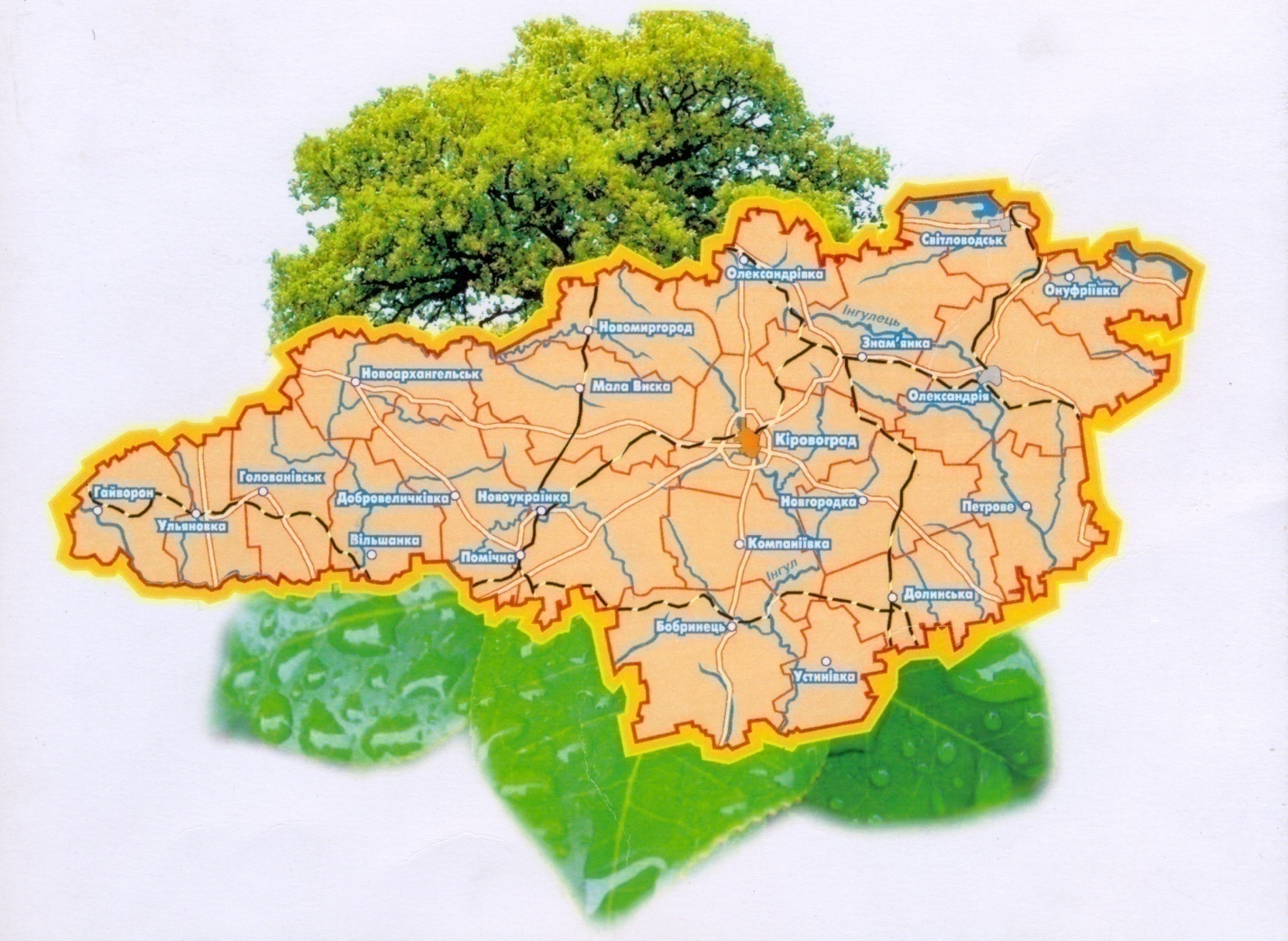 2015 рікЗміст стор.Загальна характеристикаДата утворення 							- 10 січня 1939 року;Територія, км2 							- 24587,8;Кількість адміністративних районі				- 21;Кількість міст							- 12;з них: обласного підпорядкування			- 4;Кількість селищ							- 27;Кількість сіл							- 991;Чисельність населення, тис. осіб				- 980,6;Щільність населення, тис. осіб на 1км2							- 0,0399.Чисельність населенняТаблиця 1Фізико-географічна характеристикаКіровоградська область розташована в центрі України, між Дніпром та Південним Бугом, в південній частині Придніпровської височини. Територія її становить 24,6 тис. км2, що складає 4,1% від території усієї території України. Територія суші складає 97 % від загальної площі. Кіровоградщина являє собою підвищену хвилясту рівнину, розчленовану густою мережею річкових долин, ярів і балок.Клімат області помірно-континентальний, теплий. Середньорічна температура повітря 7-8 0С. Зима мало снігова, м’яка з частими відлигами. Середньомісячна температура найхолоднішого періоду зими (січень-лютий) по області мінус 5-8 0С. При різких змінах температур взимку на території області часто виникають тумани, ожеледь.Річна кількість опадів розподіляється нерівномірно. Найбільша їх кількість випадає в теплий період року (квітень-жовтень). Середньорічна кількість опадів по області 470-510 мм. Сніг випадає кожну зиму, але сніговий покрив утримується недовго.Протягом року на території області спостерігаються сильні вітри більше 
15 м/сек. Бурі та урагани до 25-30 м/с характерні для осінньо-літнього періоду.Ґрунтовий покрив на території області характерний для перехідної зони від південного лісостепу до північного лісостепу і представлений більш, ніж 50 відмі-нами ґрунтів. Ґрунти мають високу родючість. В північній частині області переважають чорноземи потужні мало гумусні та середньо гумусні із вмістом гумусу відповідно 5% та трохи більше 5,5 %. Для південно-західних районів найбільш поширеними ґрунтами є чорноземи звичайні, середньо та мало гумусні, а в південній частині - чорноземи звичайні неглибокі мало гумусні та малопотужні. За механічним складом ґрунти північних районів - важко суглинкові, південних - легкосуглинкові, а в Придніпров’ї - легко та середньо суглинкові.Наявністю в межах області докембрійського щита зумовлене багатство та різноманітність мінеральних ресурсів. В надрах області розвідано 31 вид корисних копалин, відкрито 390 родовищ, з яких розробляється 71. Мінерально-сировинна база складається з паливно-енергетичної сировини (уранова руда, буре вугілля, горючі сланці), сировини для металургійної промисловості (залізна руда, металічний нікель та кобальт), будівельної сировини (червоні, рожеві та сірі граніти, піски, цегельна сировина тощо), підземних вод, графіту та інші.На території краю протікає 438 річок, нараховується 1074 річечок та струмочків загальною довжиною відповідно 5558 і 2595 км, збудовано 2185 ставків і 
85 водосховищ. Переважають так звані малі річки. Найбільші ріки області – Інгулець, Тясмин, Інгул, Синюха, Велика Вись, Чорний Ташлик і Ятрань належать до басейнів Дніпра та Південного Бугу.Виробничий комплексТаблиця 25. Перелік екологічно небезпечних об’єктівТаблиця 3ДП "Східний гірничо-збагачувальний комбінат"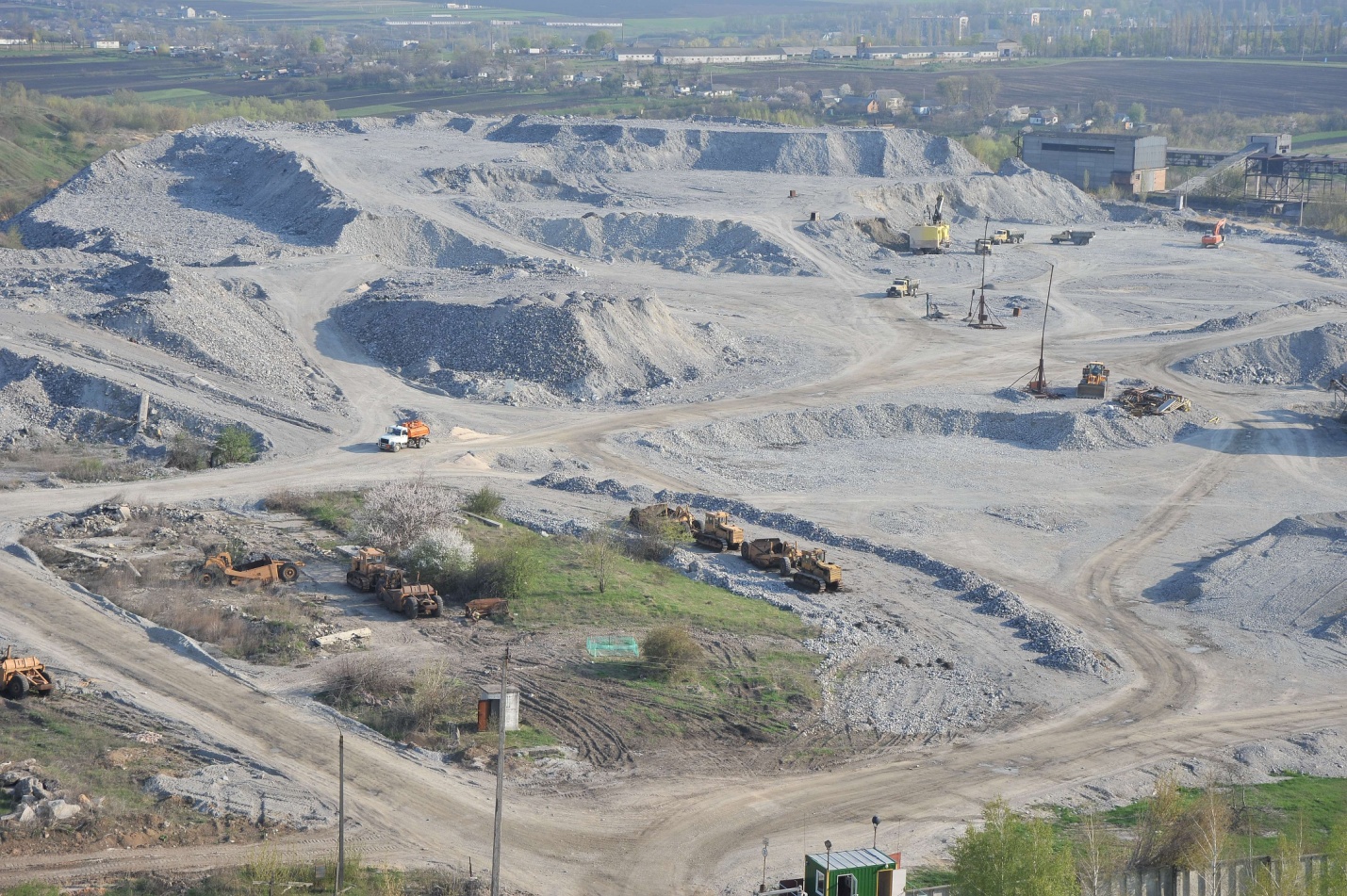 ТОВ "Побузький феронікелевий комбінат"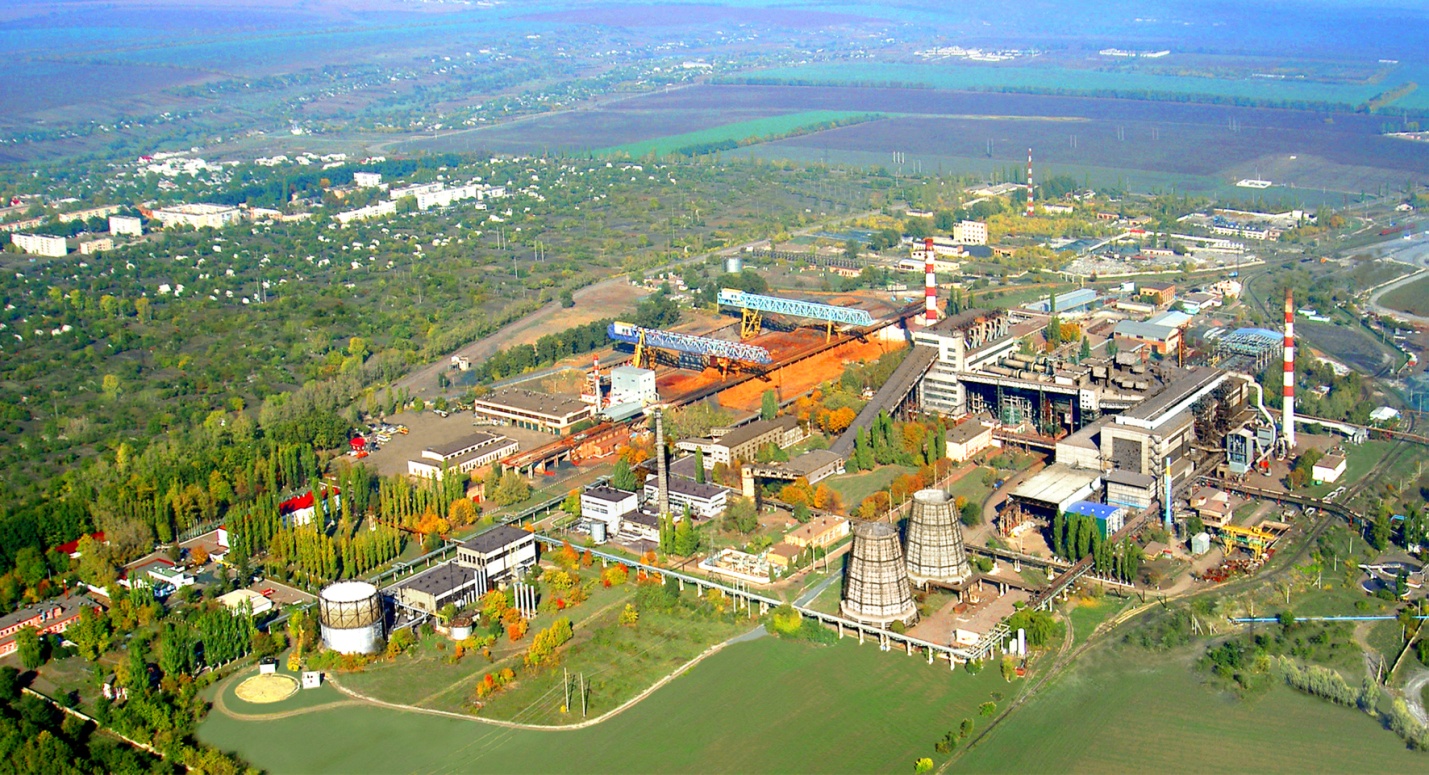 6. Атмосферне повітряДинаміка викидів в атмосферне повітряТаблиця 4* -державний облік об’єктів здійснюються Міністерством екології та природних ресурсів України (відповідно до постанови Кабінету Міністрів України 13 травня 2001 року № 1655)**- відповідно до плану статистичних спостережень інформація буде надана у ІІ кварталі 2016 р.Динаміка викидів забруднюючих речовин в атмосферне повітряДіаграма 1Динаміка викидів забруднюючих речовин в атмосферне повітря у розрахунку на одну особу по Кіровоградській області, кг(викиди від стаціонарних джерел)Діаграма 2Динаміка викидів забруднюючих речовин в атмосферне повітря у розрахунку 
на 1 кв. км по Кіровоградській області, тонн(викиди від стаціонарних та пересувних джерел)Діаграма 3Найбільші середні і максимальні концентрації забруднюючих речовин
(в кратності ГДК) в атмосферному повітрі містТаблиця 5Динаміка викидів забруднюючих речовин в атмосферне повітряТаблиця 6Основні забруднювачі атмосферного повітря за 2014 рік Таблиця 7Викиди забруднюючих речовин в атмосферне повітря за видами економічної діяльності у 2014 роціТаблиця 87. Водні ресурсиХарактеристика річокТаблиця 9Примітка. В протяжність річок по території регіону врахована довжина Дніпра (по фарватеру 68 км)Дозвільна діяльність у сфері водокористуванняТаблиця10*Підстави для анулювання дозволу на спеціальне водокористування:згідно поданої водокористувачем заяви (клопотання) – 15 дозволів наступним водокористувачам, а саме: ТОВ ВКФ "Оксамит", ПП "ВКіК", КП Бобринецької міської ради "Комунальник", ФГ "ВКіК", КП "Кременчукводоканал", державне підприємство дослідного господарства "Елітне", АФ "Хлібороб" у формі ТОВ (два дозволи),ПАТ "Кіровоградобленерго", Ганнівська сільська рада, СТОВ "Світанок", ФГ "Мороз А.П.", ПСП ім. Шевченка, ФГ "Покровське", ПАФ "Ганнівська".Водні об’єкти регіонуТаблиця 11Динаміка водокористуванняТаблиця 12Обсяг оборотної, повторної і послідовно використаної водиТаблиця 13Скидання зворотних вод та забруднюючих речовин водокористувачами –забруднювачами поверхневих водних об’єктівТаблиця 14Обсяги забору, використання води з природних об’єктівта скидання зворотних вод, млн.куб.м Діаграма 4Скидання забруднюючих речовин із зворотними водамиу поверхневі водні об’єктиТаблиця 15 Обсяги забруднюючих речовин, які скинуто із зворотними водамиу поверхневі водні об’єкти, тис. т. Діаграма 5Середньорічні концентрації речовин у контрольних створах водних об’єктів Кіровоградської області за 2014 рік(в одиницях кратності відповідних ГДК)Таблиця 16Інструментально-лабораторний контроль якості поверхневих водТаблиця 17р. Південний Буг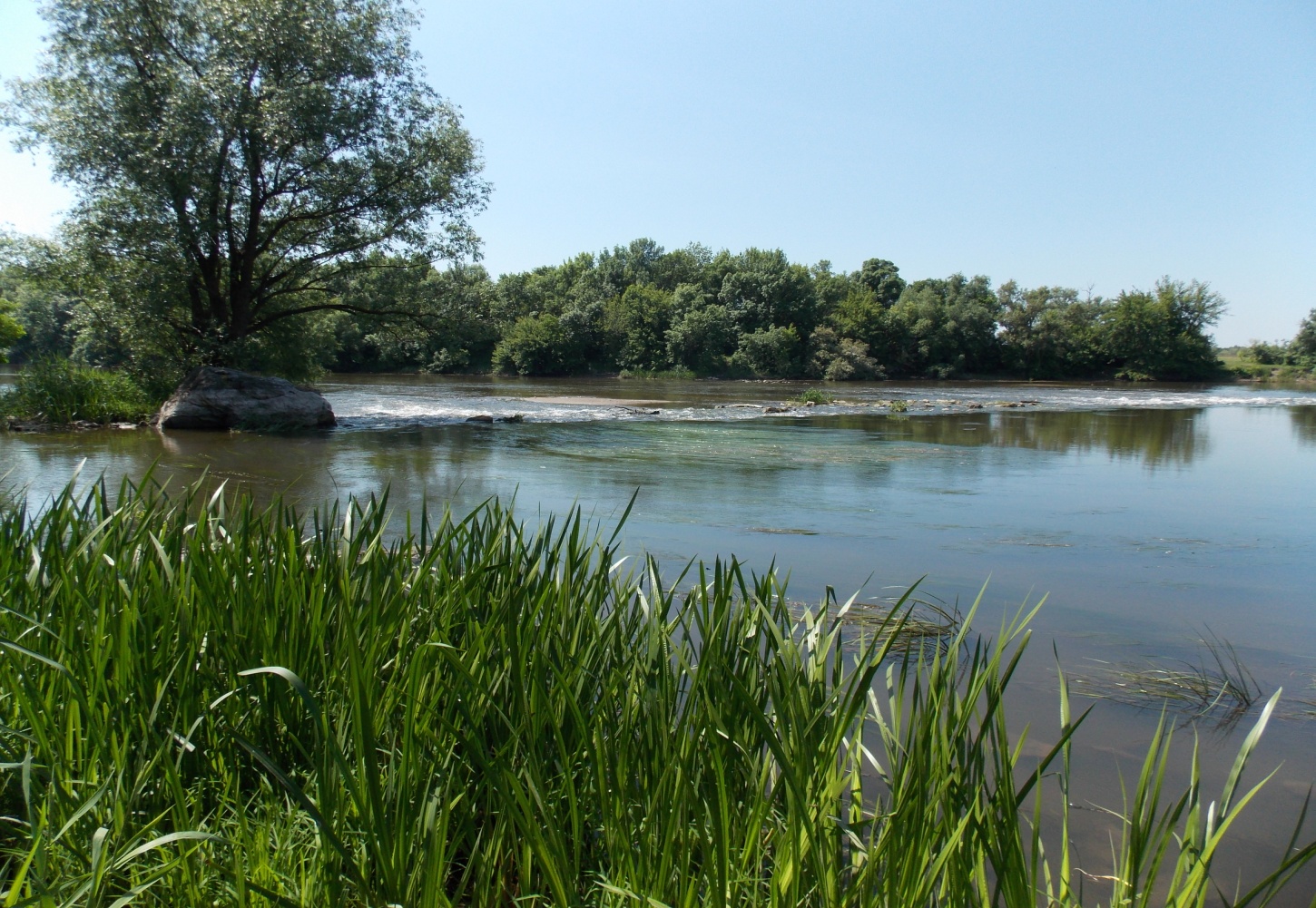 Злиття річок Південний Буг та Синюхи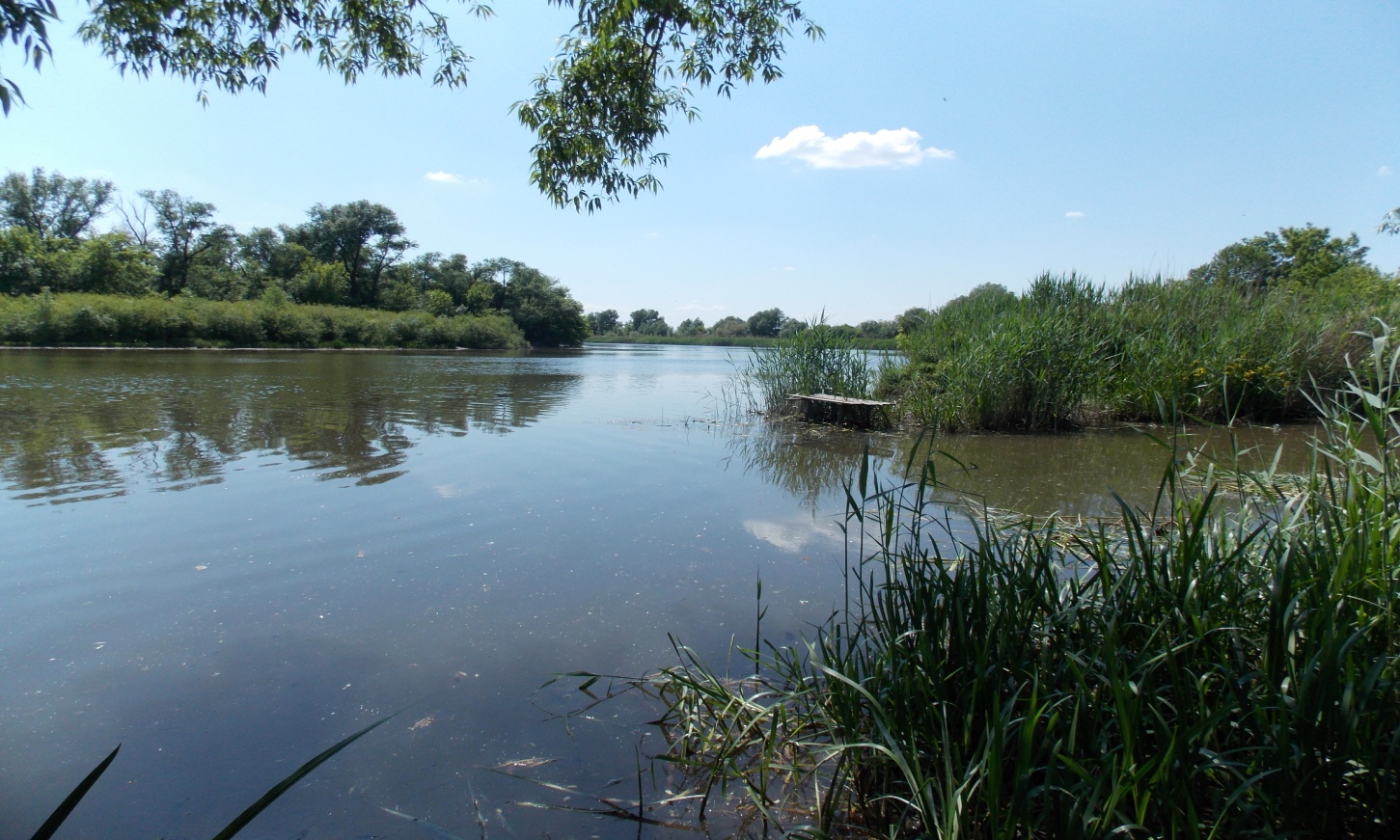 8. ЗЕМЕЛЬНІ РЕСУРСИПлоща земель у Кіровоградській області складає 2458,8 тис. га, що становить 4,07% території України, з яких сільськогосподарські землі – 2032,3 тис. га. Кіровоградська область разом з Дніпропетровською і Запорізькою входить до Придніпровського економічного району і за структурою економіки є індустріально-аграрною. У структурі сільськогосподарських угідь рілля становить 1764,5 тис. га, багаторічні насадження – 25,4 тис. га, пасовища та сіножаті – 242,4 тис. га. Розораність земель в області 71,8%, що на 17,3 % більше, ніж у середньому по Україні. До речі, розораність території в Україні є однією з найбільших у світі. Так, у Європі найвищі рівні розораності мають Данія (53 %), Угорщина (49 %) і Польща (44,5 %), що відповідно в 1,03, 1,11 та 1,22 разу менше, ніж Україна.Високий рівень розораності території області, в першу чергу, обумовлений екстенсивним використанням земель у сільськогосподарському виробництві.Структура земельного фонду регіонуТаблиця 18Порушені, відпрацьовані землі та їх рекультиваціяТаблиця 19Консервація деградованих і малопродуктивних земель за 2014 рікТаблиця 20Водоохоронні зони та прибережні захисні смуги водних об’єктів регіонуТаблиця 21Поширеність деградаційних процесівТаблиця 22Характеристика ґрунтів за вмістом гумусу, азоту, фосфору та калію за результатами агрохімічної паспортизацією (раз на 5 років).  Таблиця 23Характеристика ґрунтів за вмістом гумусуХарактеристика ґрунтів за вмістом азоту, що легко гідролізується9. Лісові ресурсиЛісовий фонд регіону (станом на 01.01.2015 року) Таблиця 24* пункт 2 повторюється для кожної категорії цільового призначення земель, у яких є лісові ділянки.Непридатні для використання в сільському господарстві, деградовані і малопродуктивні землі, можливі для лісорозведення, станом на 01.01.2015 рокуТаблиця 25Лісовий фонд регіону в розрізі категорій земель (станом на 01.01.2015 року)Таблиця 26Проведення рубок головного користування за 2014 рікТаблиця 27Лісовідновлення за 2014 рік(в розрізі державних органів влади) Таблиця 28Лісорозведення (створення нових лісових насаджень) за 2014 рік (в розрізі державних органів влади) Таблиця 29Проведення лісогосподарських заходів, пов’язаних ізвирубуванням деревини за 2014 рікТаблиця 30Динаміка загибелі лісових культур, насаджень та незімкнутих лісових культур Таблиця 31Використання лісових ресурсів за 2014 рікЗаготівля лісових ресурсів побічного користування та другорядних лісових матеріалів здійснювалосяна підставі лімітів, затверджених розпорядженням голови Кіровоградської обласної державної адміністрації від 04 липня 2014 року № 259-рТаблиця 3210. НадраСтан основних виявлених осередків і ділянок забруднення підземних вод у звітному роціТаблиця 33Примітка : графи 10, 11, 12 заповнюються один разПоширення екзогенних геологічних процесів (ЕГП)Таблиця 34Родовища, що експлуатуютьсяТаблиця 35Родовища підземних вод, що експлуатуютьсяТаблиця 3611. Рослинний світВиди рослин та грибів, що охороняютьсяТаблиця 37 Динаміка охорони, невиснажливого використання та відтворення дикорослих рослин та грибівТаблиця 38ПОВСТЯНКА ДНІПРОВСЬКА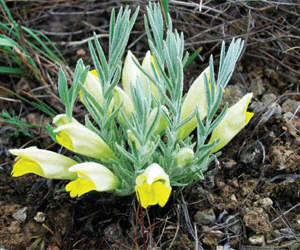 Хамефіт. Напівкущик 4–12 см заввишки. Корінь стрижневий, здерев’янілий, з довгими горизонтальними бічними коренями. Стебла численні, здерев’янілі, прямостоячі або відхилені, густо улиснені, як і листки сірувато-повстисті. Листки лінійно-ланцетні, загострені, спрямовані косо вгору. Квітки (2–4) розміщені біля основи стебла. Віночок 25–35 мм завдовжки, жовтий, зовні білувато-опушений. Плід коробочка. Цвіте у квітні–травні. Плодоносить у травні–липні. Розмножується вегетативним способом. Популяції локальні, переважно з компактнодифузною або контагіозною структурою. Щільність популяцій до кількох десятків парціальних кущів на 1 м2. Віковий спектр неповночленний, відсутні особини насіннєвого походження. Самопідтримання популяцій відбувається завдяки вегетативному розмноженню. Життєвість більшості популяцій середнього і високого рівня. Причини зміни чисельності відбуваються за рахунок біологічного старіння виду, послаблена здатність утворювати насіння. Знищення та порушення степових ділянок внаслідок розорювання, насадження лісу, надмірного випасання.БОРОВИК БРОНЗОВИЙШапинка 5–20 см у діаметрі, напівокругла, з віком опукла, подушкоподібна, бронзова з оливковим відтінком, шоколаднокоричнева, до чорно-коричневої, гладенька, з часом ямчаста, інколи зморщена, оксамитова, ніжноволокниста, суха, дещо ослизнюється при зволоженні, спочатку з покривленим, пізніше майже рівним краєм. Трубочки білі, згодом зеленкувато-жовті, з золотисто-бурим відтінком. Пори заокруглені, дрібні, до 1 мм у діаметрі у зрілих плодових тіл, білуваті, пізніше кремові, до оливково-жовтих, з буруватим відтінком, не синіють. Трубочки до 2 см завдовжки. 
Спори 11–17×4–9 мкм, вузько-еліпсоїдні, веретено-подібні, гладенькі, тонкостінні, жовтувато-бурі, з однією чи декількома краплинами олії. Споровий порошок тьмянооливково-зелений. Ніжка 5–13×2– 4 см, спочатку майже бульбо- чи бочкоподібна, з віком циліндрична, іноді булавоподібна, міцна, виповнена, темно-бура (світліша від шапинки), сітчаста (у верхній частині сітка біла, біля основи бура), при зрізуванні її м’якуш дещо темніє. М’якуш білий, при пошкодженні його колір не змінюється, дуже щільний і твердий у молодих плодових тіл, м’якшає при дозріванні, з грибним запахом, приємним смаком. Плодові тіла з’являються в червні–жовтні. Мікоризоутворювач. Цінний їстівний гриб.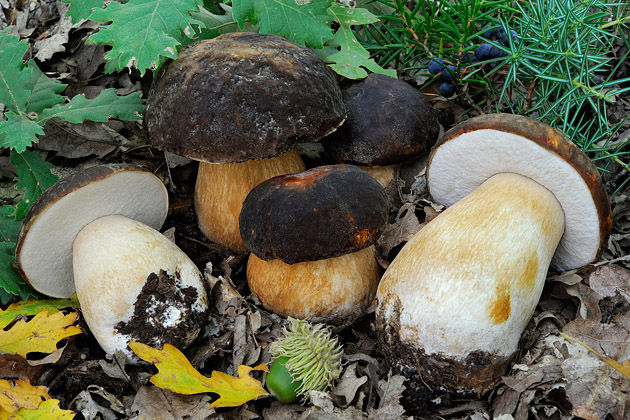 БРАНДУШКА РІЗНОБАРВНАГеофіт. Весняний ефемероїд. Багаторічна трав’яна рослина 8–15 см заввишки. Бульбоцибулина яйцеподібна, з чорно-бурими оболонками. Листки (здебільшого 3) ланцетно-лінійні, з ковпачкоподібною верхівкою. Квітки поодинокі або по 2–3 з’являються одночасно з листками, лілові. Квітне в березні–квітні. Плодоносить у травні. Плоди — видовжені або видовжено-яйцеподібні коробочки. Розмножується насінням та вегетативно. Популяції від кількох квадратних метрів до 5–25 га, з чисельністю — від кількох десятків до 15 тис. різновікових особин, зі щільністю від 2–5 до 136–160 особин на м2. У непорушених або малопорушених місцях сформувалися гомеостатичні популяції з лівосторонніми спектрами. У порушених умовах (лісорозведення на схилах) популяції регресивні, з правосторонніми спектрами. Зменшення чисельності відбувається по причині розорювання, терасування та заліснення схилів, інтенсивний випас, збирання букетів.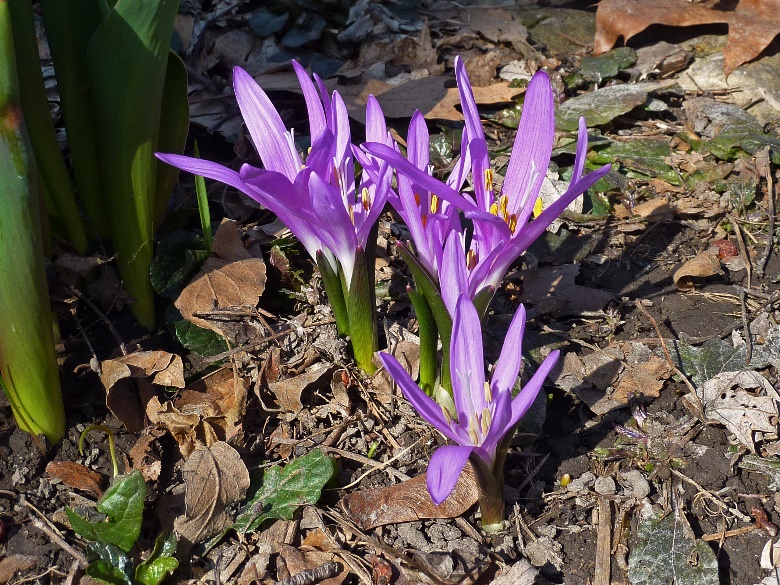 ПІВОНІЯ ТОНКОЛИСТАГемікриптофіт. Багаторічна трав’яна рослина до 50 см заввишки, з бульбоподібним коренем. Листки двічі- або тричіпірчасті, вузькорозчленовані. Квітки до 8 см діаметром одиничні, кривавочервоні пелюстки обернено яйцеподібні, увігнуто пластинчасті, трапляються махрові форми. Висота рослин, ширина долей листків, колір пелюсток значно варіюють. Плід повстисто опушена багатолистянка. Квітне у квітні–травні, плодоносить у червні–серпні. Розмножується насінням. Багаточисленні, щільні і повночленні популяції трапляються локально. На заповідних територіях у окремі роки щільність досягає 1 особини на 1 м2. Чисельність популяції в Кара-Дазі — до 10 тис. особин, а в Гірському Криму близько 1 млн. особин. Зростають переважно поодинці, численність незначна, особливо поблизу населених пунктів. Зменшення чисельності відбувається через розорювання і забудову степових решток, ненормований випас, викопування кореневищ, збирання букетів, заготівля лікарської сировини.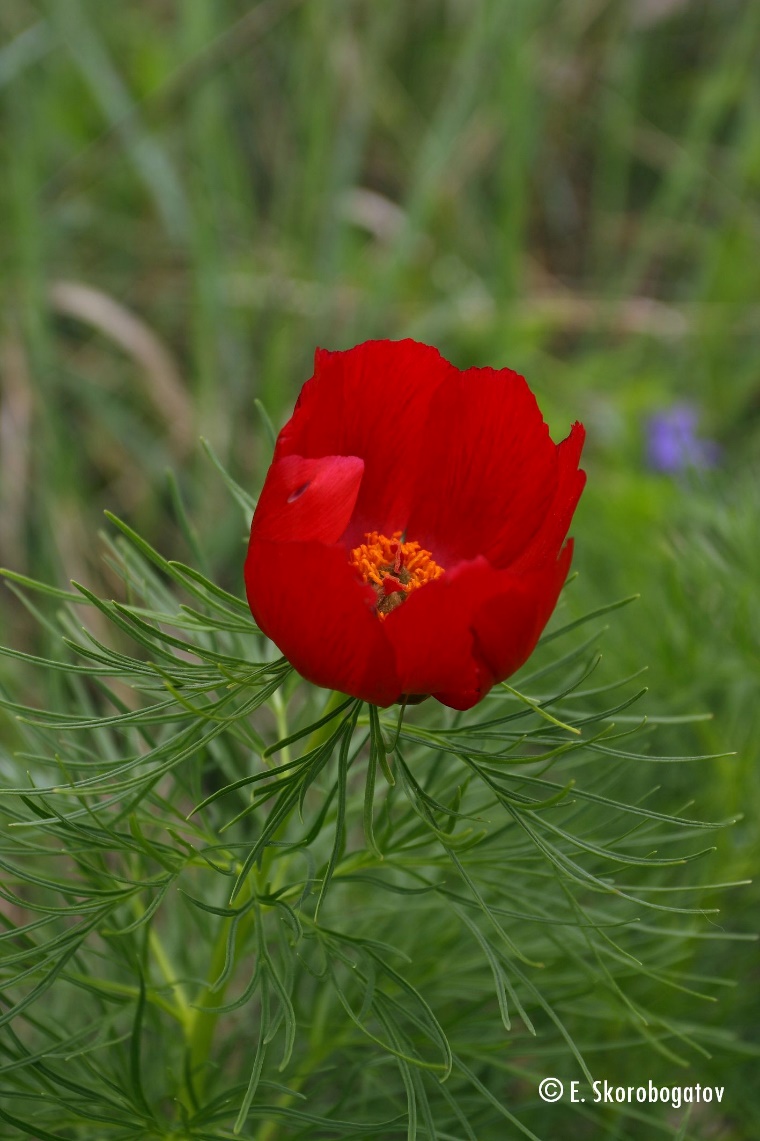 Перелік видів рослин та грибів, що підлягають особливій охороні на території області (станом на 01.01.2015 року)Таблиця 39Інформація про інвазійні (чужорідні) види рослин Таблиця 4012. Тваринний світТваринний світ області є відносно багатим, представлений численною групою ссавців. Дикі тварини розподіляються по території області нерівномірно. Найбільш багаті фауністичні комплекси збереглись у придніпровській частині Кіровоградщини. У надто освоєних північних та північно-західних районах області видовий склад тварин є набагато біднішим. На території області виявлено 368 видів тварин, з них 65 - ссавців, 279 - птахів, 13 - плазунів, 11 - амфібій, у водоймах мешкають 61 вид риб.Види тваринного світу, що охороняютьсяТаблиця 41 Перелік видів тварин, що охороняються, в регіоні (станом на 01.01.2015 року)Таблиця 42Перелік видів тварин, що охороняються, і які з'явились чи зникли в регіоні за останні три рокиТаблиця 43Інформація про чужорідні види тварин (види-вселенці)Таблиця 44
БАЛОБАНБалобан - достатньо великий сокіл. Трохи дрібніший за кречета, але крупніший сапсана. Також, як і сапсана і кречета його відносять до групи "дійсних" соколів. Як і у інших хижих птахів, самиці балобана приблизно на третю частину крупніші самців і можуть важити до 1200 гр. Максимальна вага самців не перевищує 900 гр. У забарвленні балобанов переважає бурий колір і всі його відтінки. Балобани, особливо що мешкають в північних регіонах, дуже схожі по окрасу з кречетами темної варіації. Тільки поперечний малюнок у них виражений набагато слабкіше. Через це на відстані їх окрас здається однотонним особливо у молодих особин. Балобан відрізняється від кречета більш "витонченим" анатомічною будовою і меншими розмірами. Балобани, на відміну від сапсанів, що віддають перевагу пернату здобич, можуть, як і кречети, полювати і за наземної живністю.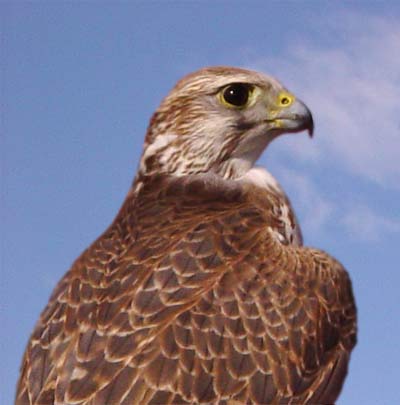 БРАЖНИК ПРОЗЕРПІНАМетелик з товстим кремезним тілом та порівняно невеликими крилами. Розмах крил — 34–39 мм. Статевий диморфізм невиразний. Зовнішній край крил хвилястий. Передні крила сірувато- або брунатно-зелені з широким затемненням біля краю та широкою темно-зеленою смугою посередині. Задні крила вохристо-жовті з брунатно-чорною облямівкою вздовж краю. Тіло сіро-зелене. Черевце з щіточкою на кінці з брунатнозелених видовжених лусочок. Зустрічається на узліссях та лісових галявинах, ярах з чагарниками, рідколіссях, на лісових просіках, різнотравних луках, у степах, на пустирищах, узбіччях доріг тощо. Протягом року розвивається 1 генерація. Літ імаго триває з середини травня до червня, метелики активні у сутінках та вночі, живляться нектаром квітів. Гусінь розвивається з липня до серпня–вересня на онагрових та плакунових (плакун верболистий, зніт, енотера). Лялечки зимують у ґрунті. Рідкісний. Здебільшого зустрічаються лише поодинокі особини. Причини зменшення чисельності: знищення природних біотопів, застосування пестицидів, випалювання трав.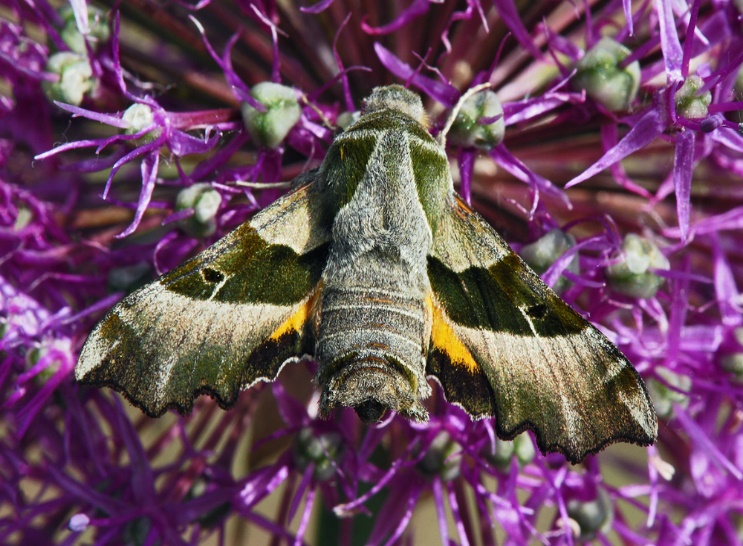 ЖУК-ОЛЕНЬДовжина самця сягає 50–80 мм (з рогами), самки — 30–50 мм. У самців голова з величезними рогами (верхні щелепи). Самки позбавлені рогів. Забарвлення самок однотонне чорно-буре, у самців роги та надкрила коричневі а інші частини тіла — чорна. П’яти- або шестирічна генерація. Відкладають яйця в дупла, старі пні, стовбури, що впали, головним чином на дубі, іноді інших породах (бук, липа, верба, ясен, тополя, сосна, плодові). Сапрофітофаг, живиться соком, що витікає з дерев. Личинки розвиваються в гнилій деревині. Стаціями цього виду є старі широколистяні ліси різних типів, але частіше дубові. Зустрічається рідко, але локально у великій кількості. Зменшення кількості жука пов’язане з прийнятою методикою лісогосподарювання, за якою багато дерев не доживають свого природнього віку. Молоді посадки дерев не придатні для харчування та розмноження виду.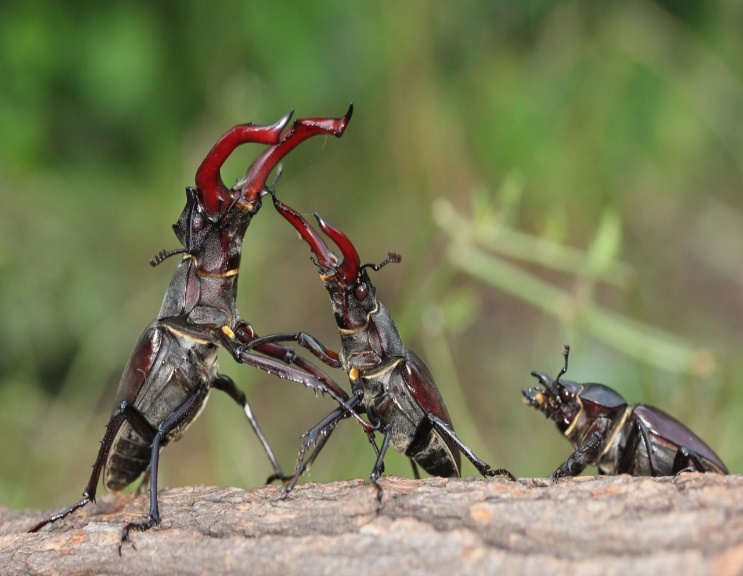 ТУШКАНЧИК ВЕЛИКИЙНетиповий гризун з великими очима та вухами, довгими задніми кінцівками та хвостом, що має широку китицю. Довжина тіла — до 26 см, маса — до 400 г. В Україні мешкає кілька тисяч особин. Причини змiни чисельностi: наприкінці ХХ ст. відбулося зникнення багатьох популяцій внаслідок скорочення пасовищного тваринництва та інсуляризації. Тварина активна у сутінках та вночі. Живе в норі, яка веде до гніздової камери. Перед нею звірок щоденно створює земляну пробку, яка захищає його від нападу ласок, полозів та гадюк. У сплячку залягає у жовтні–листопаді, а пробуджується у березні–квітні. Живиться цибулинами лілійних, листям полину, злаків, їхнім насінням, іноді — комахами. Викопує насіння баштанних культур та псує їх сходи. Самиця весною та на початку літа народжує 2–8 малят. Значну небезпеку для гризуна становлять тхори, сови та мартини.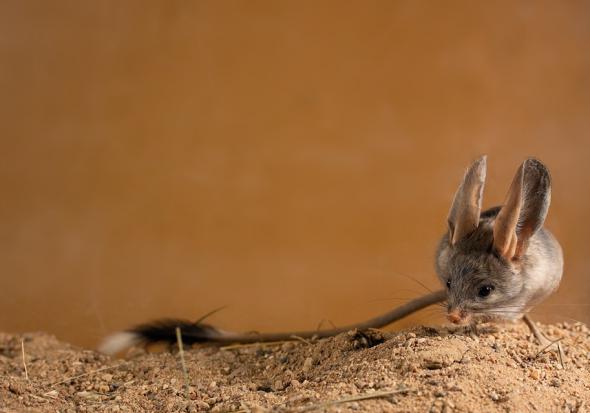 Динаміка чисельності основних видів мисливських тварин (особин)Таблиця 45Добування основних видів мисливських тварин (особин)Таблиця 46Динаміка вилову риби												Таблиця 47Кількість виявлених фактів браконьєрстваТаблиця 48Перелік наукових досліджень щодо стану дикої фауни і заходів, вжитих щодо охорони тваринного світу, у тому числі на виконання вимог міжнародних договорів України у галузі дикої фауни та рішень її керівних органівТаблиця 4913. Природно-заповідний фондРозподіл земель об’єктів ПЗФ за угіддямиТаблиця 50Розподіл лісових земель об’єктів ПЗФ за їх категоріямиТаблиця 51Розподіл територій та об’єктів природно-заповідного фонду (ПЗФ) за їх значенням, категоріями та типами (станом на 01.01.2015 року) Таблиця 52ПРИРОДНО-ЗАПОВІДНІ ОБ’ЄКТИ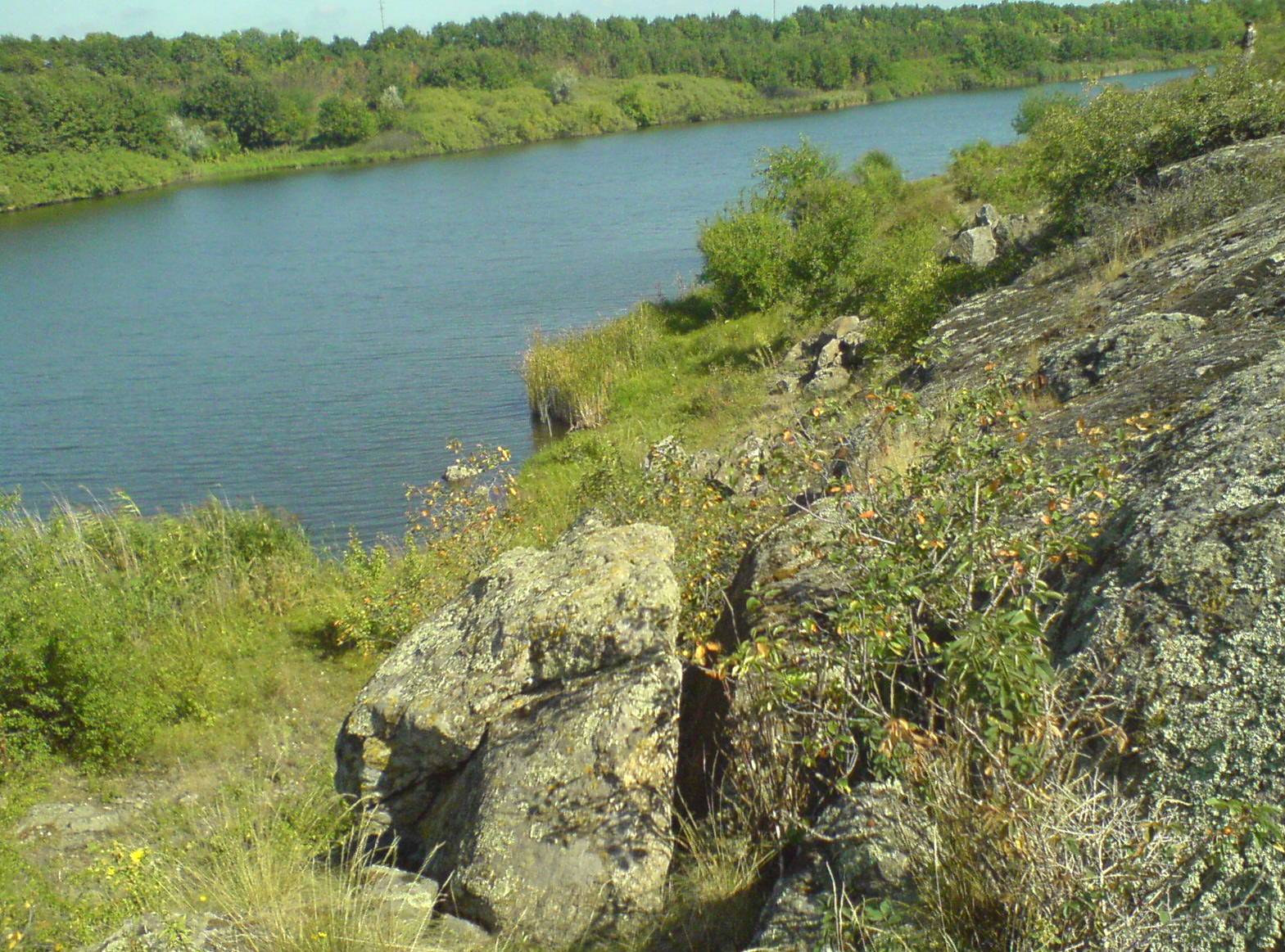 Ботанічний заказник місцевого значення “Мюдівська балка”, Бобринецький район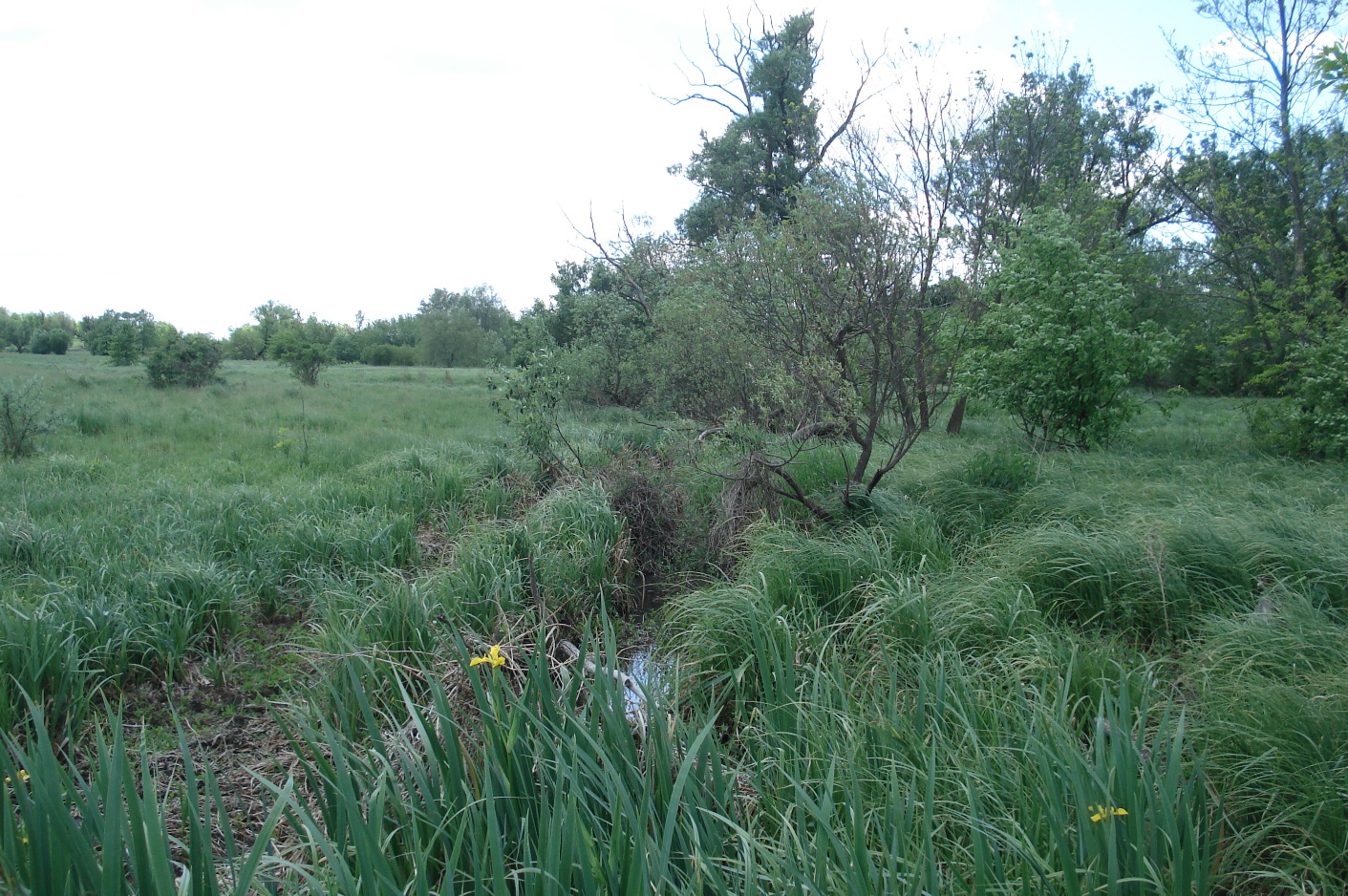 Гідрологічна пам’ятка природи місцевого значення “Холодні ключі” Кіровоградський район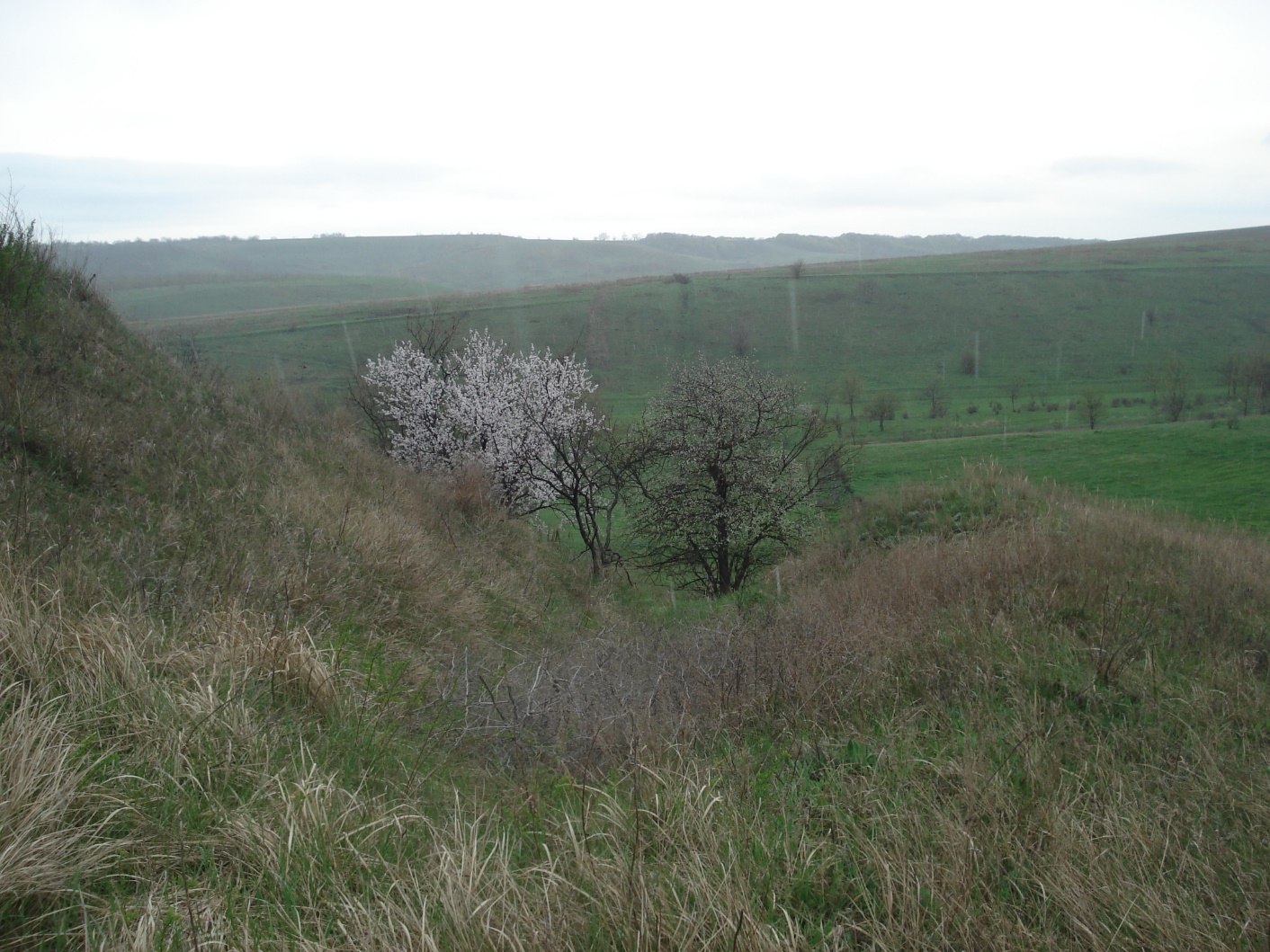 Ландшафтний заказник місцевого значення “Лозуватський” Онуфріївський район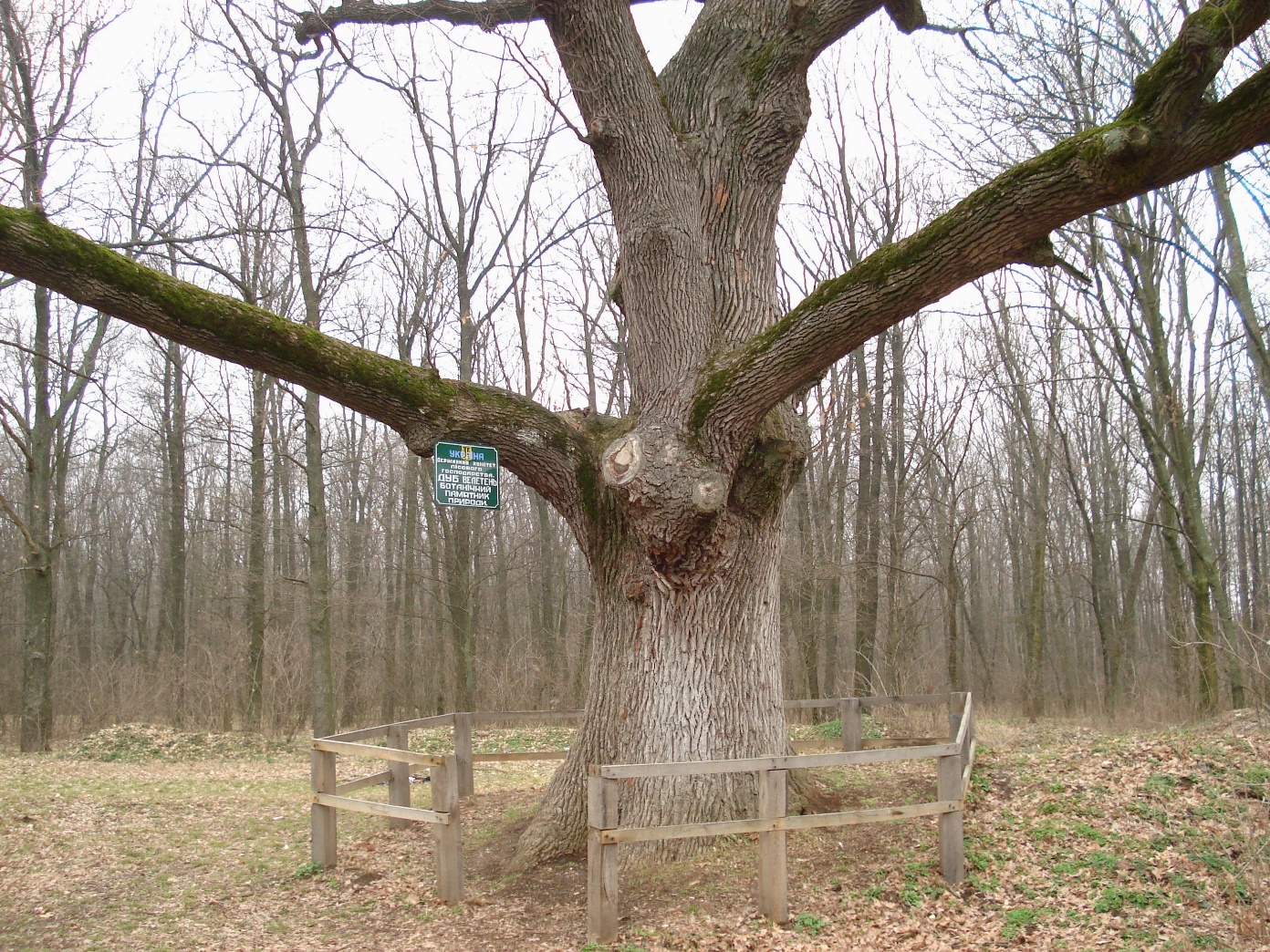 Ботанічна пам’ятка природи місцевого значення “Дуб-велетень” Голованівський район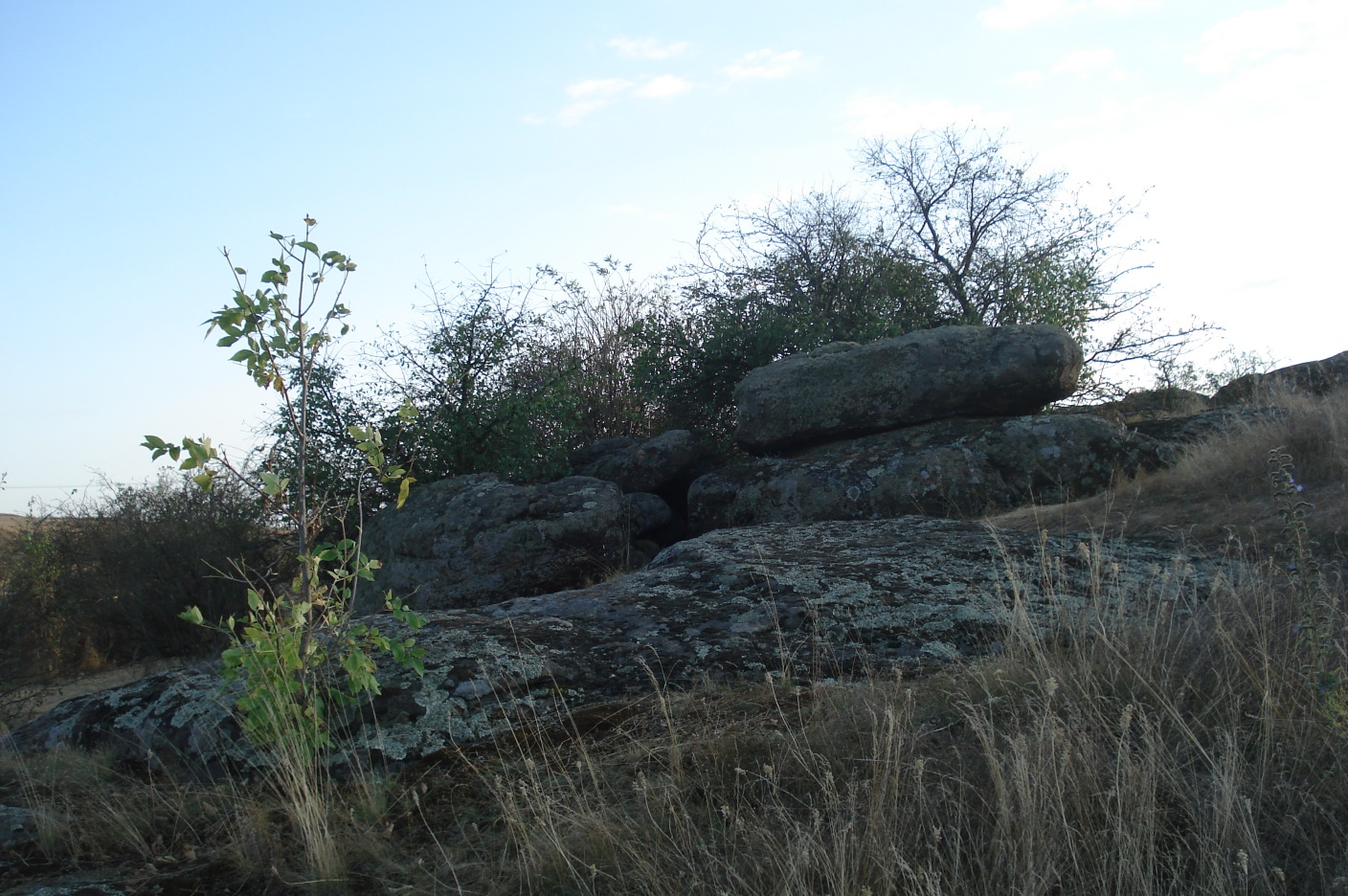 Ботанічний заказник загальнодержавного значення “Гранітний степ”Долинський район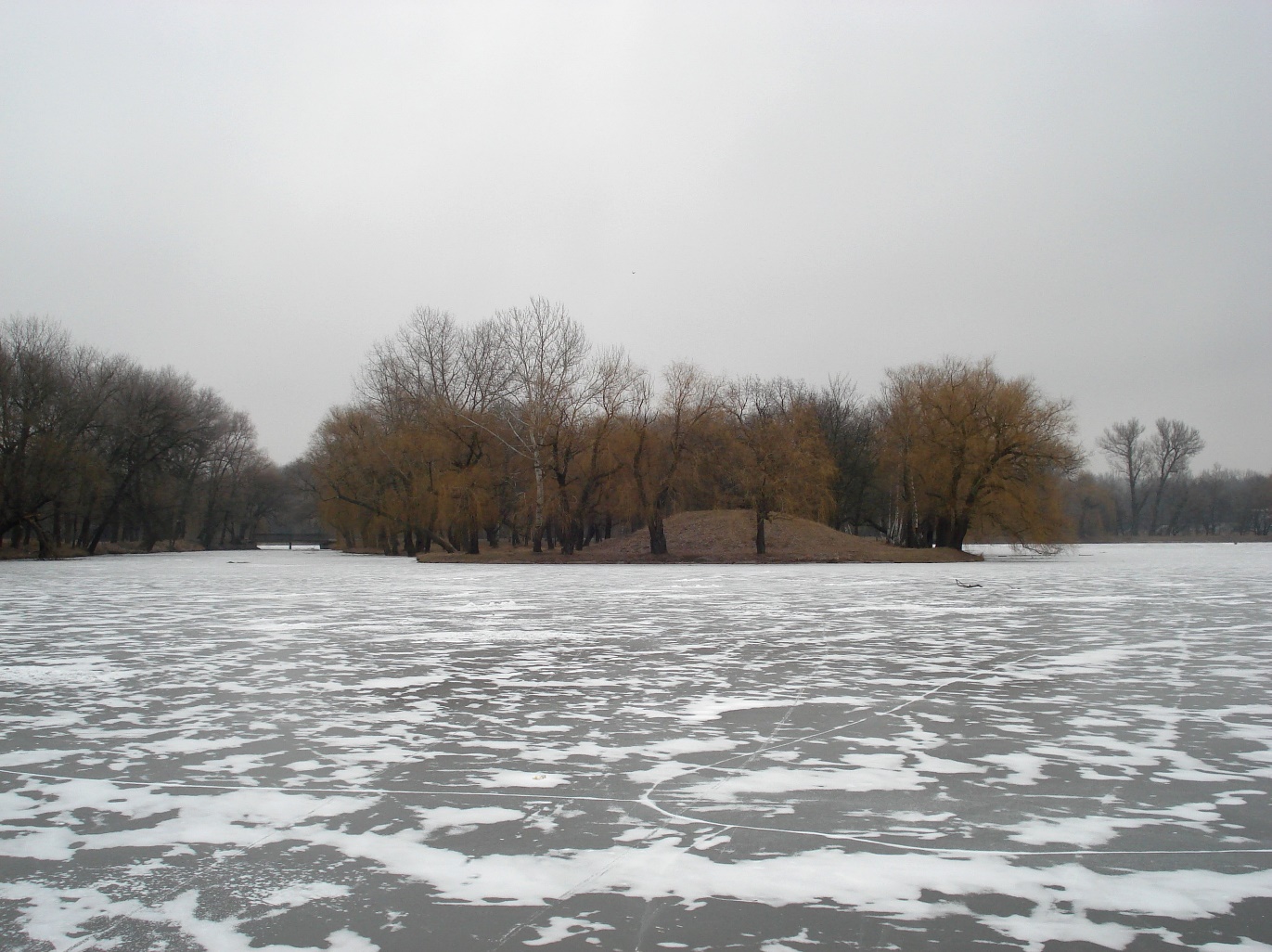 Парк – пам’ятка садово-паркового мистецтва “Онуфріївський парк” Онуфріївський районДинаміка структури природно-заповідного фонду  Таблиця 53* - сумарна площа територій та об’єктів ПЗФ без урахування площі тих об’єктів ПЗФ, що входять до складу територій інших об’єктів ПЗФ,Розподіл земель об’єктів ПЗФ за землекористувачами, власниками земліТаблиця 5414. Формування екологічної мережіСкладові структурних елементів екологічної мережів розрізі одиниць адміністративно-територіального устрою регіонуТаблиця 5515. Поводження з відходами та небезпечними хімічними речовинамиЗагальні показники поводження з відходами за звітний періодДинаміка основних показників поводження з відходами I-ІV класів небезпеки (тис. т)(за формою статзвітності 1-відходи)Таблиця 56  1З урахуванням обсягів відходів утворених у домогосподарствах. Підприємства - основні накопичувачі промислових відходів(за даними статзвітності 1-нв)Таблиця 57 Вказати підприємства, які накопичують значні обсяги промислових відходів15.1 Управління відходамиСхеми санітарної очисткиТаблиця 58* - інформація відсутняІнфраструктура місць видалення відходів(МВВ) за критерієм екологічної безпекиТаблиця 59 Стан обліку та паспортизації місць видалення відходів (МВВ) (на 01.01.2015 року)  Таблиця 60 Інфраструктура утилізації та оброблення відходів Таблиця 61 Суб’єкти підприємницької діяльності, що здійснюють діяльність у сфері поводження з небезпечними відходами на території регіонуТаблиця 62Суб’єкти підприємницької діяльності, що здійснюють збирання, заготівлю відходів як вторинної сировиниТаблиця 63Впровадження роздільного збирання ресурсоцінних компонентів твердих побутових відходів(ТПВ)Таблиця 64Впровадження роздільного збирання небезпечних відходів у складі побутових відходів(приймання/збирання/вилучення небезпечних відходів у складі побутових від населення)Таблиця 65Будівництво (реконструкція) полігонів побутових відходів, сміттєсортувальних, сміттєпереробних та сміттєспалювальних станцій (заводів, комплексів)Таблиця 66 15.2 Поводження з непридатними та забороненими до використання пестицидами та отрутохімікатамиСтан зберігання заборонених і непридатних до використання пестицидів (станом на кінець 01.01.2015 року)Таблиця 67У 2012 році усі наявні на території області непридатні до використання пестициди і агрохімікати були вивезені за межі області з метою їх знешкодження на підставі укладеної угоди між Міністерством екології та природних ресурсів України та ТОВ “С.І. Груп Консорт ЛТД” від 31 травня 2012 року № 14/7.16. Радіаційна безпекаЕксплуатація атомних електростанцій та пунктів захоронення радіоактивних відходів (ПЗРВ)Таблиця 68Використання джерел іонізуючого випромінювання (ДІВ)Таблиця 69Забруднення території техногенними та техногенно-підсиленими джерелами природного походження Таблиця 7017. Моніторинг довкілляСистема спостережень за станом довкілляТаблиця 7118. Державний нагляд (контроль) за додержанням вимог природоохоронного законодавстваТаблиця 72*- у колонках 4,5,6 зазначається інформація за останні роки, станом на момент підготовки Екологічного паспорту регіону 19. Планування природоохоронної діяльностіПерелік регіональних (місцевих) природоохоронних програм Таблиця 73Взаємодія із засобами масової інформації та зв’язки з громадськістю Таблиця 74Громадські екологічні організації, що діють на території області 
(загальнодержавні, місцеві)Таблиця 75Перелік природоохоронних заходів, фінансування яких здійснювалось за рахунок коштів обласного фонду охорони навколишнього природного середовища у 2012-2014 роках Таблиця 7820. Найважливіші екологічні проблеми області та стан і перспективи їх вирішенняПорівняно з іншими регіонами України Кіровоградщина досить непогано виглядає за низкою ключових показників екологічного напрямку.Так, уже третій рік поспіль область демонструє тенденцію до зниження обсягів викидів забруднюючих речовин у повітря від стаціонарних джерел – 11,8 тис. тонн у 2014 році проти 15,7 тис. тонн у 2013-му і 16,8 тис. тонн у 
2012-му роках. Таким чином, з 2012 по 2014 рік обсяг викидів від стаціонарних джерел скоротився майже на 30%. Також скорочується обсяг викидів забруднюючих речовин у повітря від стаціонарних джерел у розрахунку на одну особу – 12,0 кг у 2014 році порівняно із 15,9 кг у 2013-му та 16,8 кг у 2012-му роках.Що стосується показників, які характеризують стан поверхневих водних ресурсів, то згідно із статистичними даними, водокористувачами області у 
2014 році було забрано 253,6 млн. м3 води, що на 20,1 млн. м3 (або 8,6%) більше ніж у 2013 році; фактичний скид стічних вод у водні об’єкти становив 
90,01 млн. м3, що на 13,85 млн. м3 більше, ніж у 2013 році.Однак при цьому забруднених стічних вод у 2014 році було скинуто 
4,276 млн. м3 проти 4,771 млн. м3 у 2013 році, тобто на 11,6% менше. Отже, при збільшенні загальних показників водозабору і фактичного скиду маємо певне зменшення обсягу скиду неочищених зворотних вод.Відповідно до розпорядження Кабінету Міністрів України від 25 травня 2011 року № 577-р "Про затвердження Національного плану дій з охорони навколишнього природного середовища на 2011-2015 роки" в області діє Комплексна програма охорони навколишнього природного середовища в Кіровоградській області на 2013 − 2015 роки, затверджена рішенням Кіровоградської обласної ради від 21 грудня 2012 року № 417 (зі змінами). Зазначеною програмою передбачено виконання природоохоронних заходів для вирішення пріоритетних завдань охорони довкілля області та раціонального використання природних ресурсів у різних напрямках. Метою програми є: поліпшення стану довкілля в області шляхом зменшення викидів забруднюючих речовин в атмосферне повітря, зменшення скидів забруднених стічних вод у водойми, створення нових територій та об’єктів природно-заповідного фонду, розширення екомережі;забезпечення екологічної безпеки території області, охорона та поліпшення стану навколишнього природного середовища, раціональне використання та відтворення природних ресурсів шляхом здійснення комплексу науково обґрунтованих природоохоронних та ресурсозберігаючих заходів.Разом з тим, перед областю стоїть низка досить складних та гострих питань екологічного спрямування, розв'язання яких потребує уваги та зусиль як з боку органів влади та місцевого самоврядування, так і з боку громадськості, у тому числі громадських організацій, орієнтованих на сферу екології.У контексті забезпечення належної якості та охорони водних ресурсів такою проблемою є стан каналізаційно-очисних систем та мереж.Фактично в області амортизовано близько 70% технологічного та енергетичного обладнання об’єктів каналізаційного господарства, яке вимагає першочергової заміни. Технічний стан практично всіх каналізаційних очисних споруд потребує їх модернізації або реконструкції. При цьому недостатня якість очищення стічних вод спостерігається майже на всіх каналізаційних очисних системах, не здійснюється належна обробка осадів, що утворюються в процесі очищення стічних вод. Споруди фізично зношені і потребують реконструкції та/або заміни.З метою покращення ситуації із очисткою зворотних вод та недопущення скиду недостатньо очищених зворотних вод у природні водні об’єкти дане питання у 2014 році було винесено на розгляд засідання обласної комісії з питань техногенно-екологічної безпеки та надзвичайних ситуацій.З метою відтворення водних ресурсів області у 2014 році передбачалось залучення коштів обласного фонду охорони навколишнього природного середовища (далі – ОФОНПС) у сумі 8723,679 тис. грн. на виконання наступних природоохоронних заходів, а саме: нове будівництво зливової каналізації по вул.Андріївській, місто Кіровоград – 835,17 тис. грн. (фактично профінансовано 7,1 тис.грн.);будівництво очисних споруд житлового селища спиртового заводу у 
м. Мала Виска, Кіровоградська область – 1022,3 тис. грн. (профінансовано 967,0 тис. грн.);реконструкція системи транспортування стічних вод на каналізаційні очисні споруди у м. Знам'янці Кіровоградської області – 1921,937 тис. грн. (профінансовано 1230,5 тис. грн.);капітальний ремонт будівлі гратового відділення очисних споруд за адресою: м. Кіровоград, вул. Байкальська, 107 – 77,588 тис. грн. (профінансовано 77,588 тис. грн.);каналізаційні очисні споруди по вул. Річній, с. Торговиця Новоархан-гельського району (реконструкція) – 678,65 тис. грн. (профінансовано 
292,9 тис. грн.);розчищення і поглиблення русла р. Кам’янка у смт Новгородка Новгородківсього району Кіровоградської області – 146,271 тис. грн. (профінансовано 146,271 тис. грн.);будівництво очисних споруд Голованівської центральної районної 
лікарні – 1726,663 тис. грн. (проведено тендерні закупівлі);будівництво станції біологічної очистки стоків в смт Петрове Петрівського району Кіровоградської області (перерахунок у ціни 2012 року) – 2315,1 тис. грн. (профінансовано 2061,0 тис. грн.)Протягом 2014 року головними розпорядниками коштів ОФОНПС проводилися державні закупівлі, укладалася договірна документація та виконувалися роботи на об’єктах. Усього на виконання природоохоронних заходів у сфері відтворення водних ресурсів станом на грудень 2014 року виконавцям робіт перераховано 4782,359 тис. грн.Ще одним актуальним проблемним питанням для області залишається проблема поводження із твердими побутовими відходами (далі – ТПВ). Повне та ґрунтовне вирішення даного питання у короткостроковій перспективі, на жаль, досить ускладнене, оскільки впровадження сучасних ліній сортування сміття, побудова новітніх полігонів потребують досить значних фінансових витрат, тоді як ресурси станом на цей час обмежені як у держави, так і у місцевих територіальних громад.На вирішення проблем у сфері поводження з твердими побутовими відходами у 2014 році кошти з Державного та з обласного фондів охорони навколишнього природного середовища не виділялися.Значні сподівання у цьому напрямку покладаються на перспективу залучення інвестиційних коштів, у тому числі від іноземних інвесторів.Разом з тим, певна робота на документальному, аналітичному та інформаційному рівнях здійснюється вже зараз.Так, станом на кінець 2014 року в області розроблено схеми санітарного очищення понад 350 населених пунктів.Крім того, департаментом протягом року виконувалось завдання щодо максимальної паспортизації звалищ ТПВ, до обласного реєстру місць видалення відходів (МВВ) включено 59 нових МВВ, переважна більшість із яких – сміттєзвалища.Розпорядженням голови обласної державної адміністрації від 
17 листопада 2014 року № 460-р "Про стан навколишнього природного середовища області" зобов'язано голів райдержадміністрацій та рекомендовано міським головам забезпечити стовідсоткову паспортизацію сміттєзвалищ на підпорядкованих територіях.Основними об'єктами утворення промислових відходів, а також радіаційного навантаження на довкілля області, є об'єкти державного підприємства "Східний гірничо-збагачувальний комбінат" (далі – СхідГЗК), 
а саме промислові майданчики Новокостянтинівської та Інгульської шахт СхідГЗК, що здійснюють видобування уранової руди, а також сховище відходів переробки уранових руд в балці "Щербаківська".Стан радіаційної безпеки за даними моніторингу, що здійснюють відомчі атестовані лабораторії, протягом 2014 року, відповідав діючим нормативним вимогам.Інспекційні перевірки стосовно впливу діяльності уранових шахт на довкілля та населення Державною інспекцією ядерного регулювання України 
у 2014 році не проводились.Обсяги накопичення основних промислових відходів по об'єктам СхідГЗК на території області станом на 01 січня 2015 року складали:по балці "Щербаківська" – 42119,00 тис. тонн;по Інгульській шахті – 7936,236 тис. тонн;по Смолінській шахті –34,00 тис. тонн;по Новокостянтинівській шахті– 311,168 тис. тонн.Витрати СхідГЗК у 2014 році на природоохоронні заходи по хвосто-сховищу у балці "Щербаківська" склали біля 2,0 млн. грн.З метою зменшення обсягів накопичення відходів виробничої діяльності на Смолінській шахті у 2014 році завершено переробку відвалу гірничих порід, а на Інгульській шахті перероблено близько 18,385 тис. тонн відвальних порід.Витрати підприємства на очистку шахтних вод та на дослідження їх впливу на довкілля за 2014 рік склали 17,993 млн. грн.Стосовно заходів із розширення природо-заповідного фонду (ПЗФ) області, у 2014 році, за рахунок коштів ОФОНПС, Кіровоградським обласним громадським еколого-експертним центром "Довкілля" проведено наукові обстеження чотирьох природних територій у Гайворонському та Долинському районах області з метою їх подальшого заповідання.За результатами обстежень складено звіти, в яких наведено загальний опис та стан об’єктів досліджень, вказані фонові та рідкісні види тварин і рослин, перебування яких зафіксоване на територіях, що обстежувались, зроблено ряд фотографій найбільш примітних частин територій для підтвердження типовості, оригінальності та унікальності об’єктів. Обґрунтовано доцільність включення обстежених територій до складу природно-заповідного фонду області.Однак проблемним питанням у сфері розвитку ПЗФ на даний час є невирішеність на законодавчому рівні питання передачі місцевим державним адміністраціям відповідних повноважень, внаслідок чого не у повній мірі забезпечується ефективне державне управління та регулювання у сфері організації, охорони і використання територій та об’єктів ПЗФ на місцевому рівні.З цього приводу обласною державною адміністрацією та департаментом до Мінприроди України неодноразово надавались пропозиції щодо необхідності внесення відповідних змін до Закону України "Про природно-заповідний фонд України" та передачі цих повноважень місцевим державним адміністраціям.Однак станом на 01 січня 2015 року такі зміни до чинного законодавства України поки що не внесені.1.Загальна характеристика……………………………………… ……32.Чисельність населення ……………………………………………...33.Фізико-географічна характеристика ………………..……………...44.Виробничий комплекс ……………………………….……………...55.Перелік екологічно небезпечних об’єктів …….........……………...56.Атмосферне повітря ………………………………………………...77.Водні ресурси ………………………………………...……………...148.Земельні ресурси ……………………………………..……………...239.Лісові ресурси ………………………………………..……………...2610.Надра ………………………………………………….……………...3311.Рослинний світ.………………………...…………….........................4312Тваринний світ……………………………………………………….5313.Природно-заповідний фонд ………………………………………...6114.Формування екологічної мережі …………………………………...7015.Поводження з відходами та небезпечними хімічними речовинами:……………………………..……………...……………7016Радіаційна безпека………………..………………...…………….....10217.Моніторинг довкілля ………………………………..……………...10318.Державний контроль за додержанням вимог природоохоронного законодавства ………………………………...104 19.Планування природоохоронної діяльності………...……………...10520.Найважливіші екологічні проблеми регіону………...…………….129Назва містаКількість наявногонаселення, тис. осібКількість наявногонаселення, тис. осібКількість наявногонаселення, тис. осібПлоща,км 2Щільність наявногонаселення, тис. осіб/ км 2Назва містаусьогоу тому числіу тому числіПлоща,км 2Щільність наявногонаселення, тис. осіб/ км 2Назва містаусьогоміськесільськеПлоща,км 2Щільність наявногонаселення, тис. осіб/ км 2123456Міста обласного значенняМіста обласного значенняМіста обласного значенняМіста обласного значенняМіста обласного значенняМіста обласного значенняКіровоград (міськрада)241,0241,0Х103,32,3324м. Знам′янка (міськрада)28,728,50,220,91,3745м. Олександрія (міськрада)92,089,92,168,11,3514м. Світловодськ (міськрада)53,953,9Х44,71,2056Усього:415,6413,32,3237,01,7535Міста районного значенняМіста районного значенняМіста районного значенняМіста районного значенняМіста районного значенняМіста районного значенням. Бобринець11,011,0Х--м. Гайворон15,015,0Х--м. Помічна9,19,1Х--м. Долинська19,519,5Х--м. Мала Виска11,011,0Х--м. Новомиргород11,411,4Х--м. Новоукраїнка17,417,4Х--м. Ульяновка6,16,1Х--Усього:100,5100,5Х--РайониРайониРайониРайониРайониРайониБобринецький26,111,015,11496,30,0174Вільшанський12,74,78,0645,10,0197Гайворонський38,521,616,9695,00,0554Голованівський31,312,019,3992,10,0316Добровеличківський34,214,819,41296,50,0263Долинський34,720,813,91275,90,0272Знам′янський23,3Х23,31327,90,0175Кіровоградський37,2Х37,21557,00,0239Компаніївський15,54,511,0967,50,0161Маловисківський44,120,823,31248,00,0353Новгородківський15,75,89,9996,60,0157123456Новоархангельський25,06,418,61205,80,0207Новомиргородський28,714,014,71032,20,0278Новоукраїнський42,517,425,11667,80,0255Олександрівський27,811,316,51158,90,0240Олександрійський36,110,225,91842,00,0196Онуфріївський18,58,79,8889,10,0209Петрівський24,58,216,31194,90,0205Світловодський12,5Х12,51219,00,0103Ульяновський22,96,116,8700,80,0327Устинівський13,23,59,7942,40,0141Усього:565,0201,8363,224350,80,0232Усього по області:980,6615,1365,524587,80,0399Види економічної діяльності Кількість підприємств, од. Кількість підприємств, од.Види економічної діяльностізагальна		загальнаекологічно небезпечнихДобувна промисловість і розроблення кар'єрів85-Переробна промисловість872-Постачання електроенергії, газу, пари та кондиційованого повітря63-Водопостачання; каналізація, поводження з відходами167-Будівництво709-Оптова та роздрібна торгівля; ремонт автотранспортних засобів і мотоциклів2389-Транспорт, складське господарство, поштова та кур'єрська діяльність371-Інші галузі10179-Всього14835-№ з/пНазва екологічно небезпечного об’єктуВид економічної діяльностіВідомча належність(форма власності)Примітка1ДП "Східний гірничо– збагачувальний комбінат"Добування уранової та торієвої руди. Виробництво та переробка ядерного паливаЗагально-державна власністьНакопичено42119,0 тис. т відходів в хвостосховищі у балці “Щербаківська” Петрівський район 2ТОВ "Побужський феронікелевий комбінат"Виробництво кольорових металів (нікелю)Приватна власністьВикиди забруднюючих речовин в атмосферне повітря 3370,407 т на рік3Кіровоградське ВКГ ОКВП "Дніпро-Кіровоград"Забір, очищення та скид стічних водКомунальна власністьСкид 12829 тис. м3 стічних вод на рікПоказники2012 рік2013 рік2014 рік1234Загальна кількість суб’єктів підприємницької діяльності, що здійснюють викиди забруднюючих речовин в атмосферне повітря, од.199192209Загальна кількість суб’єктів підприємницької діяльності, поставлених на державний облік, од.***Загальна кількість суб’єктів підприємницької діяльності, що мають дозвіл на викиди забруднюючих речовин в атмосферне повітря, од.183121422656Потенційний обсяг викидів забруднюючих речовин в атмосферне повітря від стаціонарних джерел за суб’єктами підприємницької діяльності, поставленими на облік, тис. т***Викиди забруднюючих речовин в атмосферне повітря від стаціонарних та пересувних джерел, тис. ту тому числі:73,873,864,0 від стаціонарних джерел, тис. т16,815,711,8 від пересувних джерел, тис. т57,058,152,2 у тому числі від автомобільного транспорту, тис. т48,249,144,05Викиди забруднюючих речовин в атмосферне повітря від стаціонарних та пересувних джерел у розрахунку на км2, т3,03,02,6Викиди забруднюючих речовин в розрахунку на одиницю валового регіонального продукту, т/млн.грн.3,352,92**Викиди забруднюючих речовин в атмосферне повітря від стаціонарних джерел у розрахунку на км2, т0,70,60,48Викиди забруднюючих речовин в атмосферне повітря від стаціонарних джерел у розрахунку на одну особу, кг16,815,912,0Викиди забруднюючих речовин в атмосферне повітря від пересувних джерел у розрахунку на км2, т2,02,42,12Назва забруднюючої речовиниМістоГДК,мг/ м3Середня концентрація,мг/ м3Максимальна з разових концентрацій, 
мг/ м312345 Кіровоград Кіровоград Кіровоград Кіровоград КіровоградПил0,51,91,2Діоксид азоту0,20,80,35Формальдегід0,0351,40,5Діоксид сірки0,50,40,1Оксид азоту0,40,30,25Сажа0,150,91,3 Олександрія Олександрія Олександрія Олександрія ОлександріяПил 0,51,91,4Діоксид сірки 0,50,40,1Діоксид азоту0,20,80,4Сажа0,151,21,3 Світловодськ Світловодськ Світловодськ Світловодськ СвітловодськПил0,51,01,0Діоксид сірки0,50,50,2Оксид вуглецю51,01,6Діоксид азоту0,21,50,8Оксид азоту0,41,00,48Формальдегід0,0351,30,9Назва забруднюючої речовини2012 рік2013 рік2014 рік12341.Викиди забруднюючих речовин, усього, тис. т73,873,864,0у тому числі від:1.1стаціонарних джерел16,815,711,8метали та їх сполуки0,80,60,3стійкі органічні забруднювачі000оксид вуглецю4,84,62,4діоксид та інші сполуки сірки2,11,41,8оксиди азоту0,91,51,2речовини у вигляді суспендованих твердих частинок5,34,43,0неметанові леткі органічні сполуки0,70,90,971.2. пересувних джерел57,058,152,2сірчистий ангідрид0,70,80,78оксиди азоту3,77,57,0оксиди вуглецю41,542,237,7неметанові леткі органічні сполуки6,36,45,7речовини у вигляді суспендованих твердих частинок0,80,90,8у тому числі від :1.2.1. автомобільного транспорту:48,249,144,05сірчистий ангідрид0,40,40,4оксиди азоту4,34,64,3оксид вуглецю37,237,933,8неметанові леткі органічні сполуки5,55,64,9речовини у вигляді суспендованих твердих частинок---2. Парникові гази, усього, млн.т СО2 – екв.1,70,9460,476№з/пНазва об’єктуНазва забруднюючої речовиниЧастка викидів забруднюючої речовиниЧастка викидів забруднюючої речовиниЧастка викидів забруднюючої речовиниЧастка викидів забруднюючої речовиниЧастка оснащення джерел викидів установками очистки газу, %Ступінь очищення установок очистки газу, %Заходи, спрямовані на зменшення викидівЗаходи, спрямовані на зменшення викидівЗаходи, спрямовані на зменшення викидівЗаходи, спрямовані на зменшення викидів№з/пНазва об’єктуНазва забруднюючої речовиниВсього викидів, т/рік До загального обсягу викидів об’єкту, %До загального обсягу викидів (населеного пункту), % До загального обсягу викидів (району), %Частка оснащення джерел викидів установками очистки газу, %Ступінь очищення установок очистки газу, %Загальний обсяг витрат за кошторисною вартістю, тис.грн.Фактично витрачено з початку виконання заходу, тис.грн.Зменшення викидів після впровадження заходу т/рікЗменшення викидів після впровадження заходу т/рік№з/пНазва об’єктуНазва забруднюючої речовиниВсього викидів, т/рік До загального обсягу викидів об’єкту, %До загального обсягу викидів (населеного пункту), % До загального обсягу викидів (району), %Частка оснащення джерел викидів установками очистки газу, %Ступінь очищення установок очистки газу, %Загальний обсяг витрат за кошторисною вартістю, тис.грн.Фактично витрачено з початку виконання заходу, тис.грн.ОчікуванеФактичне123456789101112131.Філія “Управління магістральних газопроводів “Черкаситрансгаз” 
ДК “Укртрансгаз” 
НАК “Нафтогаз України”КС “Олександрівська”,Олександрівське ЛВУМГ,смт ОлександрівкаВсього, 
у тому числі:Сполуки азотуОксид вуглецюМетан771,65050,2680,727718,988100,06,50,193,2-87,1------2.Філія “Управління магістральних газопроводів “Черкаситрансгаз”
 ДК “Укртрансгаз” НАК “Нафтогаз України”КС “Кіровоградська”,с. Мар’ївка, Компаніївський районВсього, 
у тому числі:Сполуки азотуОксид вуглецюМетан317,194147,80723,501142,749100,046,67,445,0-100,0------3.ДК “Укртрансгаз” 
НАК “Нафтогаз України”Кременчуцьке ЛВУМГУМГ “Черкаситрансгаз”КС “Задніпровська”, Світловодський р-н,с. ПавлівкаВсього, 
у тому числі:Сполуки азотуОксид вуглецюМетан859,182240,33750,476558,776100,028,05,965,0-89,3------4.ПАТ “Центральний гірничо-збагачувальний комбінат”,(Петрівський рудник),Петрівський р-н,смт ПетровоВсього з них:Речовини у вигляді твердих суспендова-них частинокСполуки азотуОксид вуглецю626,479601,7647,11517,260100,096,11,12,8-86,71347,41347,4300,000325,4855.ПрАТ “Креатив”(включаючи комбікормовий завод)
м. Кіровоград,пр.Промисловий, 14Всього, 
у тому числі:Сполуки азотуНеметановані леткі органичні сполуки1027,73364,605395,9821006,338,5-42,2------6.ПАТ “Кіровоградолія”, м.Кіровоград,вул. Урожайна, 30Всього, 
у тому числі:Речовини у вигляді твердих суспендованих частокСполуки азотуСполуки сіркиОксид вуглецюНеметановані леткі органичні сполуки353,18333,64066,974140,77984,88517,342100,09,519,039,924,04,9-14,5------7.ТОВ “Побужськийферонікелевий комбінат”, Голованівський район,смт Побузьке,вул. Промислова, 13 Всього, у тому числі:Метали та їх сполукиРечовини у вигляді твердих суспендованих частокСполуки азотуСполуки сіркиОскид вуглецю3370,407308,827549,562334,3601048,6811124,227100,09,216,39,931,133,4-98,4------№ з/пВиди економічної діяльностіОбсяги викидів по регіонуОбсяги викидів по регіону№ з/пВиди економічної діяльностітис. ту % до підсумку1234Усі види економічної діяльності11,8100у тому числі:1Сільське господарство, мисливство, лісове господарство0,6895,81.1Сільське господарство, мисливство та пов’язані з ними послуги0,6895,82Лісове господарство та пов’язані з ним послуги0,0025-3Добування інших корисних копалин та розроблення кар’ єрів 1,0639.04Добування металевих руд0,8587,35Виробництво харчових продуктів, напоїв та цукру2,1918,55.1Виробництво напоїв0,010,16Оброблення деревини та виробництво виробів з деревини, крім меблів0,0260,27Хімічне виробництво0,0320,38Виробництво гумових та пластмасових виробів0,035-9Виробництво іншої неметалевої мінеральної продукції0,453,810Металургійне виробництво та виробництво готових металевих виробів3,4330,010.1Металургійне виробництво3,428,811Виробництво готових металевих виробів0,0270,211.1Виробництво машин та устаткування 0,080,711.2Виробництво електричного устаткування0,0170,112Виробництво меблів; виробництво іншої продукції0,0560,513Виробництво та розподілення електроенергії, газу та води0,2652,213.1Виробництво та розподілення електроенергії, газу, пари та гарячої води0,2652,214Будівництво будівель0,0120,115Оптова та роздрібна торгівля, крім торгівлі автотранспортними засобами та мотоциклами0,0640,515.1Оптова торгівля, крім торгівлі автотранспортними засобами та мотоциклами0,0130,415.2Роздрібна торгівля, крім торгівлі автотранспортними засобами та мотоциклами0,0510,116Наземний та трубопровідний транспорт2,09717,716.1Вантажний залізничний транспорт0,1491,316.2Трубопровідний транспорт1,94816,517Поштова та кур’єрська діяльність0,0120,118Операції з нерухомим майном, оренда0,0310,319Освіта0,0680,620Охорона здоров’я 0,1801,521Надання послуг із забезпеченням проживання0,0100,1Назва річкиПротяжність по території регіону, кмКількість населених пунктів вздовж берегової смугиКількісь гребель (водосховищ), од.Кількість трубопроводів, які проходять через річкуКількість трубопроводів, які проходять через річкуКількість трубопроводів, які проходять через річкуКількість трубопроводів, які проходять через річкуКількість напірних каналізаційних колекторів, що перетинають водний об’єкт, од. Назва річкиПротяжність по території регіону, кмКількість населених пунктів вздовж берегової смугиКількісь гребель (водосховищ), од.газо-нафто-аміако-продукто-Кількість напірних каналізаційних колекторів, що перетинають водний об’єкт, од. Великі річкиВеликі річкиВеликі річкиВеликі річкиВеликі річкиВеликі річкиВеликі річкиВеликі річкиВеликі річкиДніпро684-1---Південний Буг8491-----Усього:152131-1---Середні річкиСередні річкиСередні річкиСередні річкиСередні річкиСередні річкиСередні річкиСередні річкиСередні річкиВелика Вись1661648----Висунь16-21----Інгул1751638----Інгулець17514311----Синюха90203-----Тясмин30413----Чорний Ташлик10673-----Ятрань5031-----Усього:808802031----Малі річкиМалі річкиМалі річкиМалі річкиМалі річкиМалі річкиМалі річкиМалі річкиМалі річкиУсього:466660563631---РАЗОМ562669884942---Дозволи на спеціальне водокористуванняЗа рокамиЗа рокамиЗа рокамиЗа рокамиЗа рокамиЗа рокамиДозволи на спеціальне водокористування2012 рік2012 рік2013 рік2013 рік2014 рік2014 рікДозволи на спеціальне водокористуваннякороткостроковийдовгостроковийкороткостроковийдовгостроковийкороткостроковийдовгостроковий1234567- у разі використання води водних об'єктів загальнодержавного значення3932511622591981234567видано вперше1886402625анульовано*4594110*5*продовжено строк47014040- у разі використання води водних об'єктів місцевого значення000000видано впершеанульовано*продовжено строкВодні об’єктиОдиниця виміруКількістьПриміткаУсьогоод.2879у тому числі:місцевого значенняод.-з них передано в оренду, зокремаод.водосховищ (крім водосховищ комплексного призначення)од.-ставківод.-озерод.-замкнених природних водоймод.-акваторій (водного простору) внутрішніх морських вод, територіального моря, виключної (морської) економічної зони Україниод.загальнодержавного значенняод.2879з них передано в оренду, зокремаод. водосховищ (крім водосховищ комплексного призначення) од.57ставківод.1210озерод.-замкнених природних водоймод.-акваторій (водного простору) внутрішніх морських вод, територіального моря, виключної (морської) економічної зони Україниод.-ПоказникиОдиниця виміру2012 рік2013 рік2014 рік12345Забрано води з природних джерел, усьогомлн. м3199,6233,5253,6у тому числі:поверхневоїмлн. м3178,01213,43235,3підземноїмлн. м321,5920,0718,3морськоїмлн. м3---Забрано води з природних джерел у розрахунку на одну особум3200,56236,43258,6Використано свіжої води, усьогомлн. м350,3978,8192,82у тому числі на потреби:господарсько-питні млн. м320,1120,3619,31виробничі млн. м315,0519,1214,95сільськогосподарські млн. м33,0412,7192,41зрошеннямлн. м31,7611,4091,33Використано свіжої води у розрахунку на одну особум350,6379,894,66Втрачено води при транспортуваннімлн. м314,0611,059,41% до заб-раної води7,07,110,14Скинуто зворотних вод, усьогомлн. м354,3182,495,6у тому числі:у підземні горизонтимлн. м31,1981,5251,692у накопичувачі млн. м35,3324,7183,895на поля фільтраціїмлн. м3у поверхневі водні об’єктимлн. м347,7876,1690,01Скинуто зворотних вод у поверхневі водні об’єкти,усьогомлн. м347,7876,1690,01з них: нормативно очищених, усьогомлн. м323,0322,5820,62у тому числі: на спорудах біологічного очищеннямлн. м317,1016,9615,41на спорудах фізико-хімічного очищеннямлн. м32,9843,8122,976на спорудах механічного очищеннямлн. м32,9421,8092,236 нормативно (умовно) чистих без очищеннямлн. м319,6448,8165,11 забруднених, усьогомлн. м35,1104,7714,276у тому числі: недостатньо очищених млн. м35,0544,7714,276без очищеннямлн. м30,05600Скинуто зворотних вод у поверхневі водні об’єкти у розрахунку на одну особум348,0177,197,79Види економічної діяльності2012р.2012р.2013р.2013р.2014 рік2014 рікВиди економічної діяльностімлн. м3 на рік% економії свіжої води за рахунок оборотноїмлн. м3 на рік% економії свіжої води за рахунок оборотноїмлн. м3 на рік% економії свіжої води за рахунок оборотної1234567Усього по області130,689,57142,688,08132,689,77у тому числі:промисловість125,195,12136,296,09126,695,89сільське господарство--житлово-комунальне господарство5,3238,385,3238,954,95539,52Назва водокористувача-забруднювача2012 рік2012 рік2013 рік2013 рік2014 рік2014 рікНазва водокористувача-забруднювачаоб'єм скидання зворотних вод, млн.м3обсяг забрудню-ючих речовин,тоб'єм скидання зворотних вод, млн.м3обсяг забрудню-ючих речовин,тоб'єм скидання зворотних вод, млн.м3обсяг забрудню-ючих речовин,тр. Інгулець басейн р. Дніпро р. Інгулець басейн р. Дніпро р. Інгулець басейн р. Дніпро р. Інгулець басейн р. Дніпро р. Інгулець басейн р. Дніпро р. Інгулець басейн р. Дніпро р. Інгулець басейн р. Дніпро Знам’янське ВКГ ОКПВ ”Дніпро-Кіровоград” 0,518322,880,693432,60,673426,7р.Інгул басейн р.Південний Бугр.Інгул басейн р.Південний Бугр.Інгул басейн р.Південний Бугр.Інгул басейн р.Південний Бугр.Інгул басейн р.Південний Бугр.Інгул басейн р.Південний Бугр.Інгул басейн р.Південний БугІнгульська шахта Схід ГЗК3,6928754,73,2787644,42,8346589,45Скидання забруднюючих речовинпо регіону2012 рік2012 рік2013 рік2013 рік2014 рік2014 рікСкидання забруднюючих речовинпо регіонуобсяг забруд-нюючихречовин,тис. т% до загаль-ного обсягуобсяг забруд-нюючихречовин,тис. т% до загаль-ного обсягуобсяг забруд-нюючихречовин,тис. т% до загаль-ного обсягу1234567Скинуто забруднюючих речовин, усього20,447Х19,6Х17,664ХСкинуто забруднюючих речовин з перевищенням нормативів гранично допустимого скидання------Місце спостереження за якістю водиПоказники складу та властивостей Показники складу та властивостей Показники складу та властивостей Показники складу та властивостей Показники складу та властивостей Показники складу та властивостей Показники складу та властивостей Показники складу та властивостей Показники складу та властивостей Показники складу та властивостей Показники складу та властивостей Показники складу та властивостей Показники складу та властивостей Показники складу та властивостей Місце спостереження за якістю водиЗавислі речовиниБСК5МінералізаціяСульфатиХлоридиАзот амонійнийНітратиНафтопродуктиНітритиФосфатиЗалізоМідьЦинкАПАР123456789101112131415Контрольні створи водного об’єкту господарсько-побутового призначенняр. Дніпро 582 км, Придніпровська зрошувальна станція с. Подорожнє Світловодського району0,421,220,230,050,060,100,02-0,0060,020,130,01-0,1Кременчуцьке водосховище – м. Світловодськ, 4,5 км віще міста-0,330,320,470,090,850,02-1,2-0,2410,22,20,5Кременчуцьке водосховище – м. Світловодськ, в межах міста-0,390,260,500,091,00,02-1,35-0,207,14,00,6р. Інгулець права притока р. Дніпро, 
502 км, с. Диківка, Диківське водосховище2,041,610,740,250,170,320,02-0,0060,160,900,03-0,15р. Інгулець, права притока р. Дніпро 483км, с. Марто-Іванівка0,671,450,610,330,180,170,33-0,040,170,170,02-0,15р. Інгулець, 393км, Іскрівське водосховище, смт. Петрове, питний водозабір0,441,340,540,300,140,160,04-0,010,130,200,01-0,15р. Інгул, ліва притока р. П. Буг, 3 км вищем. Кіровоград-0,111,042,610,351,330,4-0,0530,2350,082,40,80,7р. Інгул, ліва притока р. П.Буг 318 км, питний водозабір, м. Кіровоград0,431,310,720,360,190,150,04-0,010,120,100,02-0,10р. Сугоклея, права притока р. Інгул 41 км, м. Кіровоград0,691,440,960,630,240,200,08-0,020,0060,200,02-0,15123456789101112131415р. Інгул 305км, с. Первозванівка, нижче скиду ДП"Схід ГЗК" Інгульської шахти" та Кіровоградського ВКГ ОКВП "Дніпро-Кіровоград"0,741,310,930,520,290,280,45-0,180,60,400,02-0,15р. Інгул ліва притока р. П.Буг,–
м. Кіровоград, 2,5 км нижче міста-0,141,142,840,421,460,04-2,65-0,162,41,40,7р. Грузька, права притока р. Інгул 4 км, Лелеківське водосховище, Кіровоградська приміська зрошувальна станція0,821,250,650,360,150,140,01-0,0030,030,170,01-0,15р. Плетений Ташлик, права притока р. Чорний Ташлик 2 км, с. Новоалександрівка0,541,450,880,500,200,130,03-0,010,040,170,02-0,10р. Чорний Ташлик, ліва притока р. Синюха 89 км, с. Звірівка Новоукраїнського району0,521,380,910,570,250,240,08-0,050,060,200,02-0,10р. Кільтень, ліва притока р. Велика Вись 24 км, с. Нововознесенка Маловисківського району0,401,500,590,170,180,150,02-0,020,330,270,02-0,10р. Сухоклея, права притока р. Інгул 26 км, м. Бобринець, питний водозабір0,341,341,040,720,250,160,05-0,020,070,100,02-0,10р. Велика Вись, ліва притока р. Синюха 
95 км, с. Лікареве Новомиргородського району0,401,540,650,160,180,270,02-0,010,20,530,02-0,15р. Чорний Ташлик, ліва притока р. Синюха 51 км, питний водозабір, м. Помічна0,501,400,940,570,240,140,16-0,040,040,170,02-0,15Назва водного об’єктуКількість контрольних створів, в яких здійснювались вимірювання, од.Кількість контрольних створів, в яких здійснювались вимірювання, од.Відібрано та проаналі-зовано проб води, од.Кількість показників, у тому числі забруднюючих речовин, що визначалися, одКількість випадків та назва речовин з перевищенням ГДК, од.Назва водного об’єктуусьогоз перевищенням ГДКВідібрано та проаналі-зовано проб води, од.Кількість показників, у тому числі забруднюючих речовин, що визначалися, одКількість випадків та назва речовин з перевищенням ГДК, од.123456р. Дніпро11329ХСК - 3р. Дніпро11329БСКп - 3р. Інгулець331629ХСК - 16р. Інгулець331629БСКп - 16р. Інгулець331629Лужність - 5р. Інгулець331629Жорсткість - 8р. Інгулець331629Магній - 8р. Інгул222429ХСК - 24р. Інгул222429БСКп - 23р. Інгул222429Лужність - 13р. Інгул222429Жорсткість - 16р. Інгул222429Магній - 15р. Плетений Ташлик111229ХСК - 12р. Плетений Ташлик111229БСКп – 12р. Плетений Ташлик111229Лужність – 10р. Плетений Ташлик111229Жорсткість – 8р. Плетений Ташлик111229Магній – 12р. Чорний Ташлик 221629ХСК - 16р. Чорний Ташлик 221629БСКп - 16р. Чорний Ташлик 221629Лужність – 12р. Чорний Ташлик 221629Жорсткість – 16р. Чорний Ташлик 221629Магній – 16р. Сугоклея 111229ХСК - 12р. Сугоклея 111229БСКп - 12р. Сугоклея 111229Лужність – 7р. Сугоклея 111229Жорсткість – 8р. Сугоклея 111229Магній – 12р. Грузька11329ХСК - 3р. Кільтень 11429БСКп - 4р. Кільтень 11429ХСК - 4р. Кільтень 11429Водневий показник рН - 2р. Кільтень 11429Лужність – 4р. Сухоклея 111229БСКп - 12р. Сухоклея 111229Лужність – 11р. Сухоклея 111229Жорсткість – 12р. Сухоклея 111229Сухий залишок – 7р. Сухоклея 111229ХСК – 12р. Велика Вись11429ХСК– 4р. Велика Вись11429БСКп – 4р. Велика Вись11429Лужність – 4р. Велика Вись11429Жорсткість – 2Основні види земель та угідь 2010 рік 2010 рік 2011 рік 2011 рік 2012 рік 2012 рік 2013 рік 2013 рік 2014 рік 2014 рікОсновні види земель та угідьусього, тис. га% до загальної площі територіїусього,тис. га% до загальної площі територіїусього, тис. га% до загальної площі територіїусього, тис. га% до загальної площі територіїусього, тис. га% до загальної площі території1234567891011Загальна територія 2458,81002458,81002458,81002458,81002458,8100у тому числі:1. Сільськогосподар-ські угіддя2038,782,92037,282,92035,782,82034,882,82032,382,7з них:рілля1762,071,61763,371,71763,871,71764,471,71764,571,8перелоги----------багаторічні насадження26,11,125,81,125,51,025,41,025,41,0сіножатіі пасовища250,610,2248,110,1246,410,0245,010,0242,49,92. Ліси і інші лісовкриті площі 184,37,5185,47,5186,27,6186,87,6189,07,7з них вкриті лісовою рослинністю163,56,6164,26,7164,46,7164,46,7166,76,83. Забудовані землі88,83,688,73,688,83,689,13,689,53,64. Відкриті заболочені землі10,70,410,60,410,60,410,60,410,60,45. Відкриті землі без рослинного покриву або з незначним рослинним покривом (піски, яри, землі, зайняті зсувами, щебенем, галькою, голими скелями)13,20,513,40,513,30,513,30,513,30,56. Інші землі46,71,946,61,947,31,947,41,947,31,9Усього земель (суша)2382,496,92381,996,92381,996,9238296,9238296,9Території, що покриті поверхневими водами76,43,176,93,176,93,176,83,176,83,1Землі2010 рік2011 рік2012 рік2013 рік2014 рік123456Порушені, тис. га 4,5384,7204,7204,7244,763% до загальної площі території0,1800,1900,1900,1920,193Відпрацьовані, тис. га0,7940,9050,9070,5410,586% до загальної площі території0,0300,0400,0370,0220,023Рекультивовані, тис. га0,005000--% до загальної площі території0,000200--Види земельУсього на початок рокуУсього на початок рокуПроведено консерваціюПроведено консерваціюПотребують консерваціїПотребують консерваціїВиди земельтис. га% до зага-льної площі територіїтис. га% до зага-льної площі територіїтис. га% до зага-льної площі території1234567Орні землі0,0850,003--270,011За рокамиЗа рокамиЗа рокамиЗа рокамиЗа роками2010 рік2011 рік2012 рік2013 рік2014 рікЗагальна площа встановлених водоохоронних зон водних об’єктів, га з них:-----які внесено до державного земельного кадастру-----Загальна площа прибережних захисних смуг водних об’єктів, га з них:----35,184які внесено до державного земельного кадастру----5,793Види деградованих земельЗа рокамиЗа рокамиЗа рокамиЗа рокамиВиди деградованих земель2013 рік2013 рік2014 рік2014 рікВиди деградованих земельПлоща земель, підданих впливу,тис. га% від загальної площі регіонуПлоща земель, підданих впливу, тис. га% від загальної площі регіонуДефляційно небезпечні землі (с/г угіддя)----Землі (с/г угіддя), піддані водній ерозії1034,742,081034,742,08Землі (с/г угіддя), піддані сумісній дії водної та вітрової ерозії----Землі (с/г угіддя) з кислими ґрунтами----Землі (с/г угіддя) із засоленими ґрунтами----Землі (с/г угіддя) із солонцюватими ґрунтами----Землі (с/г угіддя) із солонцевими комплексами----Землі (с/г угіддя) осолоділі ----Землі (с/г угіддя) перезволожені----Землі (с/г угіддя) заболочені----Землі (с/г угіддя) кам’янисті ----Землі, що піддані зсувам----Землі над породами, що здатні до карстування, у тому числі під ________ од. карстопроявів----Забруднені землі (с/г угіддя), які не використовуються у с/г виробництві----Землі, що перебувають у стані консервації----Підтоплені землі----Порушені землі4,7240,1924,7630,193Площа ґрунтів, %Площа ґрунтів, %Площа ґрунтів, %Площа ґрунтів, %Площа ґрунтів, %Площа ґрунтів, %Середньозважений показник, %дуже низький< 1,1низький1,1-2,0середній2,1-3,0підвищений3,1-4,0високий4,1-5,0дуже високий> 5,0Середньозважений показник, %0,00,03,132,757,07,24,22Площа ґрунтів, %Площа ґрунтів, %Площа ґрунтів, %Площа ґрунтів, %Середньозважений показник, мг/кг ґрунту (Корнфілд)дуже низький< 100низький101,0-150,0середній151,0-200,0підвищений> 200Середньозважений показник, мг/кг ґрунту (Корнфілд)17,474,48,20,0120№ з/пЗагальна площа, гаВкриті лісовою рослинністю, гаЗагальний запас деревини, тис. м3Примітка123456ІУсього лісового фонду (сума рядків 1+2)189000166700-1.Усього земель лісогосподарського призначенняу тому числі:1.1державних лісогосподарських підприємств126410105907199281.2комунальних лісогосподарських підприємств---1.3власників лісів---1.4не наданих у користування (землі запасу)---2.*Усього лісових ділянок, розташованих на землях іншого призначення---2.1державних підприємств---2.2комунальних підприємств---2.3приватних підприємств---2.4інших організацій та установ---2.5не наданих у користування (землі запасу)---3.Загальний запас деревини лісового фондуХХ-4.Запас деревини у розрахунку на один гектар лісового фондуХХ0,1055.Площа лісів у розрахунку на одну особуХ-Х6.Запас деревини у розрахунку на одну особуХХ-7.Лісистість (відношення покритої лісом площі до загальної площі області)Х6,78ХВиди деградованих і малопродуктивних земельВиди деградованих і малопродуктивних земельВиди деградованих і малопродуктивних земельВиди деградованих і малопродуктивних земельВиди деградованих і малопродуктивних земельВиди деградованих і малопродуктивних земельяриеродовані балкикрутосхилипіскипустирі, галявиникар’єри1234567Загальна площа, га3700--20025164700у тому числі можливі для лісорозведення:----2516-посадка лісу----2225-посів лісу----291-№ з/пМіністер-ства, відомства (постійні лісокорис-тувачі, власники лісів), іншіЗагальна площа, га Лісові землі, тис. гаЛісові землі, тис. гаЛісові землі, тис. гаЛісові землі, тис. гаЛісові землі, тис. гаЛісові землі, тис. гаНелісові землі, тис. гаНелісові землі, тис. гаНелісові землі, тис. гаНелісові землі, тис. гаНелісові землі, тис. гаНелісові землі, тис. га№ з/пМіністер-ства, відомства (постійні лісокорис-тувачі, власники лісів), іншіЗагальна площа, га вкриті лісовою рослин-ністювкриті лісовою рослин-ністюне вкриті лісовою рослинністюне вкриті лісовою рослинністюне вкриті лісовою рослинністю усього лісо-вих зе-мельу тому числі сільськогосподарські угіддяу тому числі сільськогосподарські угіддяу тому числі сільськогосподарські угіддяу тому числі сільськогосподарські угіддяінші нелі-сові земліусього нелісо-вих земель№ з/пМіністер-ства, відомства (постійні лісокорис-тувачі, власники лісів), іншіЗагальна площа, га усьогоу тому числі лісові куль-туринезім-кнуті лісові куль-туриінші не вкриті лісовою рослин-ністюусьогоне вкритих лісовою рослин-ністю усього лісо-вих зе-мельсіно-жатіріл-ляпасо-вищара-зомс/г угідьінші нелі-сові земліусього нелісо-вих земель123456789101112131415І. Землі лісогосподарського призначенняІ. Землі лісогосподарського призначенняІ. Землі лісогосподарського призначенняІ. Землі лісогосподарського призначенняІ. Землі лісогосподарського призначенняІ. Землі лісогосподарського призначенняІ. Землі лісогосподарського призначенняІ. Землі лісогосподарського призначенняІ. Землі лісогосподарського призначення1.Агентство лісових ресурсів126,41104,5559,667,897,7615,65120,200,030,300,020,405,816,21ІІ. Землі природно-заповідного та іншого природоохоронного призначенняІІ. Землі природно-заповідного та іншого природоохоронного призначенняІІ. Землі природно-заповідного та іншого природоохоронного призначенняІІ. Землі природно-заповідного та іншого природоохоронного призначенняІІ. Землі природно-заповідного та іншого природоохоронного призначенняІІ. Землі природно-заповідного та іншого природоохоронного призначенняІІ. Землі природно-заповідного та іншого природоохоронного призначенняІІ. Землі природно-заповідного та іншого природоохоронного призначенняІІ. Землі природно-заповідного та іншого природоохоронного призначення1.Агентство лісових ресурсів20,4215,4212,480,361,351,7117,1300003,293,29ІІІ. Землі промисловості, транспорту, зв'язку, енергетики, оборони та іншого призначенняІІІ. Землі промисловості, транспорту, зв'язку, енергетики, оборони та іншого призначенняІІІ. Землі промисловості, транспорту, зв'язку, енергетики, оборони та іншого призначенняІІІ. Землі промисловості, транспорту, зв'язку, енергетики, оборони та іншого призначенняІІІ. Землі промисловості, транспорту, зв'язку, енергетики, оборони та іншого призначенняІІІ. Землі промисловості, транспорту, зв'язку, енергетики, оборони та іншого призначенняІІІ. Землі промисловості, транспорту, зв'язку, енергетики, оборони та іншого призначенняІІІ. Землі промисловості, транспорту, зв'язку, енергетики, оборони та іншого призначенняІІІ. Землі промисловості, транспорту, зв'язку, енергетики, оборони та іншого призначення1.Агентство лісових ресурсів0000000000000ІV. Землі історико-культурного природно-заповідного призначенняІV. Землі історико-культурного природно-заповідного призначенняІV. Землі історико-культурного природно-заповідного призначенняІV. Землі історико-культурного природно-заповідного призначенняІV. Землі історико-культурного природно-заповідного призначенняІV. Землі історико-культурного природно-заповідного призначенняІV. Землі історико-культурного природно-заповідного призначенняІV. Землі історико-культурного природно-заповідного призначенняІV. Землі історико-культурного природно-заповідного призначенняАгентство лісових ресурсів14,1112,906,130,550,410,9613,8600,100,10,240,25V. ІншеV. ІншеV. ІншеV. ІншеV. ІншеV. ІншеV. ІншеV. ІншеV. ІншеАгентство лісових ресурсів91,8876,2341,056,986,0012,9889,210,030,290,020,392,282,67Назва лісокористувачаРозрахункова лісосікаКатегорія лісівПлоща, га Усього,тис. м3У тому числі за господарствамиУ тому числі за господарствамиУ тому числі за господарствамиУ тому числі за господарствамиУ тому числі за господарствамиУ тому числі за господарствамиНазва лісокористувачаРозрахункова лісосікаКатегорія лісівПлоща, га Усього,тис. м3хвойніхвойнітвердолистянітвердолистянім’яколистянім’яколистяніНазва лісокористувачаРозрахункова лісосікаКатегорія лісівПлоща, га Усього,тис. м3площа, галіквідна деревина, тис. м3площа, галіквідна деревина, тис. м3площа, галіквідна деревина, тис. м31234567891011Підприємства Агентства лісових ресурсівзатверджена1-5,98-0-5,08-0,9Підприємства Агентства лісових ресурсівзатверджена2-6,10-0-5,91-0,19Підприємства Агентства лісових ресурсівзатверджена3-30,90-0-30,70-0,20Підприємства Агентства лісових ресурсівзатверджена4-0-0-0-0Підприємства Агентства лісових ресурсівзатвердженаРазомХ42,98Х0Х41,69Х1,29Підприємства Агентства лісових ресурсівосвоєна100000000Підприємства Агентства лісових ресурсівосвоєна2225,51600225,51600Підприємства Агентства лісових ресурсівосвоєна39429,462009429,46200Підприємства Агентства лісових ресурсівосвоєна400000000Підприємства Агентства лісових ресурсівосвоєнаРазом11634,9780011634,97800Підприємства Агентства лісових ресурсівнеосвоєнаРазомХ8,00Х0Х6,71Х1,29№ з/пОргани державної влади, постійні лісокористувачі, власники лісів,лісовідновлення, галісовідновлення, галісовідновлення, галісовідновлення, га№ з/пОргани державної влади, постійні лісокористувачі, власники лісів,у тому числі:у тому числі:у тому числі:усього№ з/пОргани державної влади, постійні лісокористувачі, власники лісів,посадкалісу, гапосівлісу, гаприродне поновлення лісу, гаусього1345671Держлісагентство 1.1ДП “Голованівський лісгосп”89,611,126,4127,11.2ДП “Долинський лісгосп”11,4--11,41.3ДП “Компаніївський лісгосп”2,53,95,211,61.4ДП “Олександрівський лісгосп”121--1211.5ДП “Оникіївський лісгосп”30,260,3595,51.6ДП “Онуфріївський лісгосп”14,98,718,341,91.7ДП “Світловодський лісгосп”26,7-20,647,31.8ДП “Чорноліський лісгосп”71,4--71,4Усьогоза Держлісагентством367,78475,5527,22Мінагрополітики----Усьогоза Мінагрополітики----3Міноборони----4Мінприроди----5Інші----№ з/пОргани державної влади, постійні лісокористувачі, власники лісів,Створення нових лісових насаджень, гаСтворення нових лісових насаджень, гаСтворення нових лісових насаджень, гаСтворення нових лісових насаджень, гаСтворення нових лісових насаджень, гаСтворення нових лісових насаджень, гаСтворення нових лісових насаджень, гаСтворення нових лісових насаджень, га№ з/пОргани державної влади, постійні лісокористувачі, власники лісів,лісорозведення, галісорозведення, галісорозведення, галісорозведення, галісорозведення, галісорозведення, гаПрирод-не самозаліснен-ня земель, гаусього створено нових лісів, га№ з/пОргани державної влади, постійні лісокористувачі, власники лісів,посадка, гапосів, гау тому числіу тому числіу тому числіу тому числіПрирод-не самозаліснен-ня земель, гаусього створено нових лісів, га№ з/пОргани державної влади, постійні лісокористувачі, власники лісів,посадка, гапосів, газаліснення малопродуктивних земель, газаліснення ярів, балок, кар’єрів, гастворення нових полезахисних лісових смуг, газаліснення інших земель, гаПрирод-не самозаліснен-ня земель, гаусього створено нових лісів, га1345678910111Держлісагентство 1.1ДП “Голованівський лісгосп”12,53,5-----161.2ДП “Долинський лісгосп”200------2001.3ДП “Компаніївський лісгосп”120,5------120,51.4ДП “Олександрівський лісгосп”41------411.5ДП “Оникіївський лісгосп”29,5------29,51.6ДП “Онуфріївський лісгосп”130------1301.7ДП “Світловодський лісгосп”28------281.8ДП “Чорноліський лісгосп”40------40Усього за Держлісагентство601,53,5-----6052Мінагрополітики--------Усього за Мінагрополітики--------3Міноборони--------4Мінприроди--------5Інші--------Категорія лісівЗагальна площа,гаЛіквідна деревина, тис. м3У т. ч. за господарствамиУ т. ч. за господарствамиУ т. ч. за господарствамиУ т. ч. за господарствамиУ т. ч. за господарствамиУ т. ч. за господарствамиУ т. ч. за господарствамиУ т. ч. за господарствамиУ т. ч. за господарствамиУ т. ч. за господарствамиУ т. ч. за господарствамиУ т. ч. за господарствамиУ т. ч. за господарствамиУ т. ч. за господарствамиКатегорія лісівЗагальна площа,гаЛіквідна деревина, тис. м3хвойніхвойніхвойніхвойнітвердолистянітвердолистянітвердолистянітвердолистянітвердолистянім’яколистянім’яколистянім’яколистянім’яколистянім’яколистяніКатегорія лісівЗагальна площа,гаЛіквідна деревина, тис. м3площа, га ліквідний запас, тис. м3ліквідний запас, тис. м3ліквідний запас, тис. м3площа, га площа, га ліквідний запас, тис. м3ліквідний запас, тис. м3площа, га площа, га площа, га площа, га ліквідний запас, тис. м3ліквідний запас, тис. м312345556677888899 Усього рубок, пов’язаних з веденням лісового господарства Усього рубок, пов’язаних з веденням лісового господарства Усього рубок, пов’язаних з веденням лісового господарства Усього рубок, пов’язаних з веденням лісового господарства Усього рубок, пов’язаних з веденням лісового господарства Усього рубок, пов’язаних з веденням лісового господарства Усього рубок, пов’язаних з веденням лісового господарства Усього рубок, пов’язаних з веденням лісового господарства Усього рубок, пов’язаних з веденням лісового господарства Усього рубок, пов’язаних з веденням лісового господарства Усього рубок, пов’язаних з веденням лісового господарства Усього рубок, пов’язаних з веденням лісового господарства Усього рубок, пов’язаних з веденням лісового господарства Усього рубок, пов’язаних з веденням лісового господарства Усього рубок, пов’язаних з веденням лісового господарства Усього рубок, пов’язаних з веденням лісового господарства Усього рубок, пов’язаних з веденням лісового господарства143045,81830,0600,0600,06042745,75045,75045,7500000,0080,0080,008242046,847704,8764,8764,87634841,66941,66941,6692220,3020,3020,3023212268,1561777,3217,3217,321194060,56860,56860,5685550,2670,2670,26740000000000000000Разом2972160,82125012,25712,25712,2572715147,987147,987147,9877770,5770,5770,577 у тому числі: 1. Рубки догляду  у тому числі: 1. Рубки догляду  у тому числі: 1. Рубки догляду  у тому числі: 1. Рубки догляду  у тому числі: 1. Рубки догляду  у тому числі: 1. Рубки догляду  у тому числі: 1. Рубки догляду  у тому числі: 1. Рубки догляду  у тому числі: 1. Рубки догляду  у тому числі: 1. Рубки догляду  у тому числі: 1. Рубки догляду  у тому числі: 1. Рубки догляду  у тому числі: 1. Рубки догляду  у тому числі: 1. Рубки догляду  у тому числі: 1. Рубки догляду  у тому числі: 1. Рубки догляду  у тому числі: 1. Рубки догляду 1280,1770000280,1770,1770,17700000021482,631350,5120,5120,5121132,1192,1192,11900000035254,046400,8140,8140,8144852,2322,2322,23200000040000000000000000Разом7016,854751,3261,3261,3266264,5284,5284,528000000 2. Лісовідновні рубки  2. Лісовідновні рубки  2. Лісовідновні рубки  2. Лісовідновні рубки  2. Лісовідновні рубки  2. Лісовідновні рубки  2. Лісовідновні рубки  2. Лісовідновні рубки  2. Лісовідновні рубки  2. Лісовідновні рубки  2. Лісовідновні рубки  2. Лісовідновні рубки  2. Лісовідновні рубки  2. Лісовідновні рубки  2. Лісовідновні рубки  2. Лісовідновні рубки  2. Лісовідновні рубки 1000000000000000012344566667778889230,4000033330,40,40,40000391,5700099991,571,571,57000040000000000000000Разом121,97000121212121,971,971,970000 3. Суцільні санітарні рубки 3. Суцільні санітарні рубки 3. Суцільні санітарні рубки 3. Суцільні санітарні рубки 3. Суцільні санітарні рубки 3. Суцільні санітарні рубки 3. Суцільні санітарні рубки 3. Суцільні санітарні рубки 3. Суцільні санітарні рубки 3. Суцільні санітарні рубки 3. Суцільні санітарні рубки 3. Суцільні санітарні рубки 3. Суцільні санітарні рубки 3. Суцільні санітарні рубки 3. Суцільні санітарні рубки 3. Суцільні санітарні рубки 3. Суцільні санітарні рубки110836,4380001081081081086,4386,4386,43800002349,29620204,193141414145,1035,1035,1030000327969,87933335,4024624624624664,47964,47964,479000040000000000000000Разом421115,61353539,593368368368368106,02106,02106,0200004. Розрубка, розчистка ліній електропередач4. Розрубка, розчистка ліній електропередач4. Розрубка, розчистка ліній електропередач4. Розрубка, розчистка ліній електропередач4. Розрубка, розчистка ліній електропередач4. Розрубка, розчистка ліній електропередач4. Розрубка, розчистка ліній електропередач4. Розрубка, розчистка ліній електропередач4. Розрубка, розчистка ліній електропередач4. Розрубка, розчистка ліній електропередач4. Розрубка, розчистка ліній електропередач4. Розрубка, розчистка ліній електропередач4. Розрубка, розчистка ліній електропередач4. Розрубка, розчистка ліній електропередач4. Розрубка, розчистка ліній електропередач4. Розрубка, розчистка ліній електропередач4. Розрубка, розчистка ліній електропередач10000000000000000210,0300011110,030,030,030000310,1500000000001110,1540000000000000000Разом20,1800011110,030,030,031110,155. Розрубка, розчистка автомобільних доріг5. Розрубка, розчистка автомобільних доріг5. Розрубка, розчистка автомобільних доріг5. Розрубка, розчистка автомобільних доріг5. Розрубка, розчистка автомобільних доріг5. Розрубка, розчистка автомобільних доріг5. Розрубка, розчистка автомобільних доріг5. Розрубка, розчистка автомобільних доріг5. Розрубка, розчистка автомобільних доріг5. Розрубка, розчистка автомобільних доріг5. Розрубка, розчистка автомобільних доріг5. Розрубка, розчистка автомобільних доріг5. Розрубка, розчистка автомобільних доріг5. Розрубка, розчистка автомобільних доріг5. Розрубка, розчистка автомобільних доріг5. Розрубка, розчистка автомобільних доріг5. Розрубка, розчистка автомобільних доріг10000000000000000200000000000000003000000000000000040000000000000000Разом0000000000000000Усього0000000000000000Держліс-агентствоМінагро-політики Мін-оборониМін-природиІншіУсього12345671. усього загиблих лісових насаджень, га608----608у тому числі від:пожеж4----4несприятливихпогодних умов36----36хвороб та шкідників лісу 497----497господарської діяльності людини (забудова, ЛЕП,кар’єри, газопроводи тощо) ------1.1 з них загиблих лісових культур, га71----71у тому числі від:пожеж------несприятливихпогодних умов31----31хвороб та шкідників лісу ------господарської діяльності людини (забудова, ЛЕП, кар’єри, газопроводи тощо)------Інше40----40Розподіл загиблих лісових культур за роком створення------2010------2011------20129----9201313----13201449----49№ з/пОргани державної влади, постійні лісокористувачі, власники лісів, Лісові ресурси побічного користування _______Ліміт________фактично заготовленоЛісові ресурси побічного користування _______Ліміт________фактично заготовленоЛісові ресурси побічного користування _______Ліміт________фактично заготовленоЛісові ресурси побічного користування _______Ліміт________фактично заготовленоЛісові ресурси побічного користування _______Ліміт________фактично заготовленоЛісові ресурси побічного користування _______Ліміт________фактично заготовленоЛісові ресурси побічного користування _______Ліміт________фактично заготовленоЛісові ресурси побічного користування _______Ліміт________фактично заготовленоЛісові ресурси побічного користування _______Ліміт________фактично заготовленоЛісові ресурси побічного користування _______Ліміт________фактично заготовленоДругорядні лісові матеріали_______Ліміт_______фактично заготовленоДругорядні лісові матеріали_______Ліміт_______фактично заготовленоДругорядні лісові матеріали_______Ліміт_______фактично заготовленоДругорядні лісові матеріали_______Ліміт_______фактично заготовленоДругорядні лісові матеріали_______Ліміт_______фактично заготовленоДругорядні лісові матеріали_______Ліміт_______фактично заготовленоДругорядні лісові матеріали_______Ліміт_______фактично заготовленогриби ягодилікарські рослини плодигоріхивипас худобисінокосінняпідстилкаочереттощоживицяпнілубдеревні сокидеревна зеленьновор. ялинкатощо13456789101112131415161718191Держлісагентство --- --------------1.1ДП “Голованівський лісгосп”--- ------------500 500-1.2ДП “Долинський лісгосп”--- ------------5000 2400-1.3ДП “Компаніївський лісгосп”--- ------------5000 3100-1.4ДП “Олександрівський лісгосп”--- ------------2000 1600-1.5ДП “Оникіївський лісгосп”--- ------------8000 4900-1.6ДП “Онуфріївський лісгосп”--- ------------2000 600-1.7ДП “Світловодський лісгосп”--- ------------6000 900-1.8ДП “Чорноліський лісгосп”--- ------------2000 1000-1.9ДСДЛЦ “Веселі боковеньки”--- ------------10000 4000-Усього за Держлісагентство--- ------------40500 19000-2Мінагрополітики--- --------------Усього за Мінагрополітики--- --------------3Мінприроди --- --------------4Міноборони--- --------------123456789101112131415161718195Інші--- --------------№№ з/п____№№накартіБасейнпідземнихвод( БПВ-1 )Річковий басейн( РБ )Одиниця адмініс-тративно-територі-ального поділу регіону Ділянка,осередокзабруд-нення і його місце знаход-женняДата виявлення ділянки,осердкуГеологіч-ний індексзабрудне-ного водонос-ногогоризонтуЗахище-ність водонос-ногогоризонту(відповід-но до картизахище-ності )Типзабруд-ненняХарактеристика ділянок,осередків забрудненняна дату виявленняХарактеристика ділянок,осередків забрудненняна дату виявленняХарактеристика ділянок,осередків забрудненняна дату виявленняХарактеристика ділянок,осередків забрудненняна звітний періодХарактеристика ділянок,осередків забрудненняна звітний періодХарактеристика ділянок,осередків забрудненняна звітний періодДжерело забруд-ненняНаявністьрежимноїмережі(кількістьта номерисвердло-вин)№№ з/п____№№накартіБасейнпідземнихвод( БПВ-1 )Річковий басейн( РБ )Одиниця адмініс-тративно-територі-ального поділу регіону Ділянка,осередокзабруд-нення і його місце знаход-женняДата виявлення ділянки,осердкуГеологіч-ний індексзабрудне-ного водонос-ногогоризонтуЗахище-ність водонос-ногогоризонту(відповід-но до картизахище-ності )Типзабруд-ненняплощазабруд-нення , км2глибина за-лягання за-брудненоговодоносного горизонту (покрівля-подошва), м__________глибина ви-значення за-бруднення, мосновні забрудню-ючі ком-поненти,їх кіль-кісний склад ,мг/дм3площазабруд-нення, км2глибина проникненнязабруднен-ня, м__________глибина випробуван-ня, мосновні забрудню-ючі компонен-ти, їх кількісний склад , мг/дм3Джерело забруд-ненняНаявністьрежимноїмережі(кількістьта номерисвердло-вин)1234567891011121314151617Усього нових ділянок, осередків забруднення  в межах одиниці адміністративно-територіального устрою Усього нових ділянок, осередків забруднення  в межах одиниці адміністративно-територіального устрою Усього нових ділянок, осередків забруднення  в межах одиниці адміністративно-територіального устрою Усього нових ділянок, осередків забруднення  в межах одиниці адміністративно-територіального устрою Усього нових ділянок, осередків забруднення  в межах одиниці адміністративно-територіального устрою ------------Усього нових ділянок, осередків забруднення  в межах адміністративних районівУсього нових ділянок, осередків забруднення  в межах адміністративних районівУсього нових ділянок, осередків забруднення  в межах адміністративних районівУсього нових ділянок, осередків забруднення  в межах адміністративних районівУсього нових ділянок, осередків забруднення  в межах адміністративних районів------------Усього нових ділянок, осередків забруднення  в межах басейнів підземних водУсього нових ділянок, осередків забруднення  в межах басейнів підземних водУсього нових ділянок, осередків забруднення  в межах басейнів підземних водУсього нових ділянок, осередків забруднення  в межах басейнів підземних водУсього нових ділянок, осередків забруднення  в межах басейнів підземних вод------------Усього нових ділянок, осередків забруднення  в межах річкових басейнівУсього нових ділянок, осередків забруднення  в межах річкових басейнівУсього нових ділянок, осередків забруднення  в межах річкових басейнівУсього нових ділянок, осередків забруднення  в межах річкових басейнівУсього нових ділянок, осередків забруднення  в межах річкових басейнів------------№ з/пВид (ЕГП)Площа поширення, км2Кількість проявів, од.% ураженості регіону№ з/пВид (ЕГП)Площа поширення, км2Кількість проявів, од.% ураженості регіону123451.Зсувні процеси6,41 - м. Світловодськ950,032.Карстові процеси--Не відбуваються3.Процеси підтоплення4,15 – м. Кіровоград140,043.Процеси підтоплення1,80 – м. Новомиргород60,043.Процеси підтоплення0,80 – с. Дмитрівка, Знам’янський район10,043.Процеси підтоплення0,10 – с. Копані, Знам’янський район10,043.Процеси підтоплення0,035 – с. Топило, Знам’янський район10,043.Процеси підтоплення0,15 – с. Рівне, Новоукраїнський район40,043.Процеси підтоплення0,79 – м. Помічна, Добровеличківський район30,043.Процеси підтоплення1,01 – м. Олександрія30,043.Процеси підтоплення0,075 – с. Микільське, Світловодський район40,043.Процеси підтоплення0,18 – с. Рядове, Петрівський район10,043.Процеси підтоплення0,29 – с. Петрівське, Петрівський район10,04№ з/пКількість родовищ, сировина за напрямками використанняКількість родовищ, сировина за напрямками використанняМісцезнаходження об’єкта, назва родовищаПлоща, гаПлоща, гаПлоща рекультивованих земель, гаПлоща рекультивованих земель, гаОбсяг накопичених порід, млн. т /м3Обсяг накопичених порід, млн. т /м3Обсяг накопичених порід, млн. т /м3Можливість переведення відвалів, хвостосховищ у ранг техногенних родовищМожливість переведення відвалів, хвостосховищ у ранг техногенних родовищ№ з/пусьогорозробляютьсяМісцезнаходження об’єкта, назва родовищародовищавідвалівПлоща рекультивованих земель, гаПлоща рекультивованих земель, гаВідвалиВідвалихвостосховищаМожливість переведення відвалів, хвостосховищ у ранг техногенних родовищМожливість переведення відвалів, хвостосховищ у ранг техногенних родовищ123456778891010I. Горючі корисні копалиниI. Горючі корисні копалиниI. Горючі корисні копалиниI. Горючі корисні копалиниI. Горючі корисні копалиниI. Горючі корисні копалиниI. Горючі корисні копалиниI. Горючі корисні копалиниI. Горючі корисні копалиниI. Горючі корисні копалиниI. Горючі корисні копалиниI. Горючі корисні копалиниI. Горючі корисні копалиниI. Горючі корисні копалиниБуре вугілляБуре вугілляБуре вугілляБуре вугілляБуре вугілляБуре вугілляБуре вугілляБуре вугілляБуре вугілляБуре вугілляБуре вугілляБуре вугілляБуре вугілляБуре вугілля1.431Бандурівське (ділянка – Протопопівська, південна лінза, ділянка – Північна), Пн околиця с. Протопопівка Олександрійського району10,4ІІ. Металеві корисні копалиниІІ. Металеві корисні копалиниІІ. Металеві корисні копалиниІІ. Металеві корисні копалиниІІ. Металеві корисні копалиниІІ. Металеві корисні копалиниІІ. Металеві корисні копалиниІІ. Металеві корисні копалиниІІ. Металеві корисні копалиниІІ. Металеві корисні копалиниІІ. Металеві корисні копалиниІІ. Металеві корисні копалиниІІ. Металеві корисні копалиниІІ. Металеві корисні копалиниЗалізисті кварцитиЗалізисті кварцитиЗалізисті кварцитиЗалізисті кварцитиЗалізисті кварцитиЗалізисті кварцитиЗалізисті кварцитиЗалізисті кварцитиЗалізисті кварцитиЗалізисті кварцитиЗалізисті кварцитиЗалізисті кварцитиЗалізисті кварцитиЗалізисті кварцити2.42Петрівське родовище залізистих кварцитів, 1,0 км на Пд Сх від с. Петрово266,03.Артемівське родовище залізистих кварцитів, 16,0 км на Пн від з. ст. Петрово175,0УранУранУранУранУранУранУранУранУранУранУранУранУран4.44Мічурінське родовище урану, Пд околиця м.Кіровоград466,25.Ватутінське родовище (ділянка № 1 Центральна, ділянка № 2 Південно-Східна) урану, 5,0 км на Пд Зх від смт Смоліно78,96.Новокостянтинівське родовище урану Маловисківський район, на відстані 10 км від м.Мала Виска-7.Центральне родовище урану, Пд Сх частина м.Кіровограда17,6Розсипні ільменітиРозсипні ільменітиРозсипні ільменітиРозсипні ільменітиРозсипні ільменітиРозсипні ільменітиРозсипні ільменітиРозсипні ільменітиРозсипні ільменітиРозсипні ільменітиРозсипні ільменітиРозсипні ільменітиРозсипні ільменіти8.11Бирзулівське родовище розсипних ільменітів, Зх околиця с. Коробчино Новомиргородського району1200,0Руди хрому, нікелю, кобальтуРуди хрому, нікелю, кобальтуРуди хрому, нікелю, кобальтуРуди хрому, нікелю, кобальтуРуди хрому, нікелю, кобальтуРуди хрому, нікелю, кобальтуРуди хрому, нікелю, кобальтуРуди хрому, нікелю, кобальтуРуди хрому, нікелю, кобальтуРуди хрому, нікелю, кобальтуРуди хрому, нікелю, кобальтуРуди хрому, нікелю, кобальтуРуди хрому, нікелю, кобальту9.100ІІІ. Неметалеві корисні копалиниІІІ. Неметалеві корисні копалиниІІІ. Неметалеві корисні копалиниІІІ. Неметалеві корисні копалиниІІІ. Неметалеві корисні копалиниІІІ. Неметалеві корисні копалиниІІІ. Неметалеві корисні копалиниІІІ. Неметалеві корисні копалиниІІІ. Неметалеві корисні копалиниІІІ. Неметалеві корисні копалиниІІІ. Неметалеві корисні копалиниІІІ. Неметалеві корисні копалиниІІІ. Неметалеві корисні копалиниІІІ. Неметалеві корисні копалиниГрафітГрафітГрафітГрафітГрафітГрафітГрафітГрафітГрафітГрафітГрафітГрафітГрафітГрафіт10.31Заваллівське родовище графіту, Пд Сх околиця смт Завалля, Гайворонського району1064,1Сировина польовошпатоваСировина польовошпатоваСировина польовошпатоваСировина польовошпатоваСировина польовошпатоваСировина польовошпатоваСировина польовошпатоваСировина польовошпатоваСировина польовошпатоваСировина польовошпатоваСировина польовошпатоваСировина польовошпатоваСировина польовошпатова11.11Лозуватське родовище пегматиту, 1 км на Пн від с. Лозуватка, Компаніївського району7,86КаолінКаолінКаолінКаолінКаолінКаолінКаолінКаолінКаолінКаолінКаолінКаолінКаолін12.73Обознівське родовище каоліну, 1,0 км на пн від с. Обознівка Кіровоградського району28,313.Калашівське родовище каоліну, 3,0 км на пн Зх від м. Кіровограда51,714.Вікненське родовище каоліну, між селами Вікнене та Берестяги Гайворонського районуГлини для вогнетривівГлини для вогнетривівГлини для вогнетривівГлини для вогнетривівГлини для вогнетривівГлини для вогнетривівГлини для вогнетривівГлини для вогнетривівГлини для вогнетривівГлини для вогнетривівГлини для вогнетривівГлини для вогнетривівГлини для вогнетривів15.10Кварцити для вогнетривівКварцити для вогнетривівКварцити для вогнетривівКварцити для вогнетривівКварцити для вогнетривівКварцити для вогнетривівКварцити для вогнетривівКварцити для вогнетривівКварцити для вогнетривівКварцити для вогнетривівКварцити для вогнетривівКварцити для вогнетривівКварцити для вогнетривів16.11Малоскелівське родовище кварцитів, 15,0 км на Зх від з. ст. Павлиш6,3Пісок формувальнийПісок формувальнийПісок формувальнийПісок формувальнийПісок формувальнийПісок формувальнийПісок формувальнийПісок формувальнийПісок формувальнийПісок формувальнийПісок формувальнийПісок формувальнийПісок формувальний17.10Сировина крем’яна (кристобалітопалова)Сировина крем’яна (кристобалітопалова)Сировина крем’яна (кристобалітопалова)Сировина крем’яна (кристобалітопалова)Сировина крем’яна (кристобалітопалова)Сировина крем’яна (кристобалітопалова)Сировина крем’яна (кристобалітопалова)Сировина крем’яна (кристобалітопалова)Сировина крем’яна (кристобалітопалова)Сировина крем’яна (кристобалітопалова)Сировина крем’яна (кристобалітопалова)Сировина крем’яна (кристобалітопалова)Сировина крем’яна (кристобалітопалова)18.11Коноплянське родовище трепелу, 10,0 км на Пд від м. Кіровограда50,7Сировина карбонатна для випалювання на вапноСировина карбонатна для випалювання на вапноСировина карбонатна для випалювання на вапноСировина карбонатна для випалювання на вапноСировина карбонатна для випалювання на вапноСировина карбонатна для випалювання на вапноСировина карбонатна для випалювання на вапноСировина карбонатна для випалювання на вапноСировина карбонатна для випалювання на вапноСировина карбонатна для випалювання на вапноСировина карбонатна для випалювання на вапноСировина карбонатна для випалювання на вапноСировина карбонатна для випалювання на вапно19.1012345667789910Пісок будівельнийПісок будівельнийПісок будівельнийПісок будівельнийПісок будівельнийПісок будівельнийПісок будівельнийПісок будівельнийПісок будівельнийПісок будівельнийПісок будівельнийПісок будівельнийПісок будівельний20.186Обознівське родовище піску, 1,5 км на Пд Сх від с. Обознівка Кіровоградського району3,2721.Кремгесівське родовище піску, 3 км на Пд від м. Світловодська17,022.Кремгесівське (Світловодське) родовище піску, Пд околиця м. Світловодська13,023.Шостаківське родовище піску, 1,0 км на Зх від с. Івано-Благодатне, Кіровоградського району4,324.Балашівське родовище каоліну (пісок – супутня корисна копалина), 3,0 км на Пн Зх від м. Кіровограда51,725.Грузьке-2 родовище піску, 0,5 км на Пд Зх від с. Грузьке Кіровоградського району6,0Сировина для закладання виїмкового просторуСировина для закладання виїмкового просторуСировина для закладання виїмкового просторуСировина для закладання виїмкового просторуСировина для закладання виїмкового просторуСировина для закладання виїмкового просторуСировина для закладання виїмкового просторуСировина для закладання виїмкового просторуСировина для закладання виїмкового просторуСировина для закладання виїмкового просторуСировина для закладання виїмкового просторуСировина для закладання виїмкового просторуСировина для закладання виїмкового простору26.33Коноплянське (Основне) родовище піску, 10,0 км на Сх від м. Кіровограда11,327.Коноплянське родовище піску, 5,0 км на Зх від с. Смоліно Маловисківського району9,0628.Смолінське родовище піску, 5.0 км на Зх від с. Смоліно Маловисківського району81,8Камінь облицювальнийКамінь облицювальнийКамінь облицювальнийКамінь облицювальнийКамінь облицювальнийКамінь облицювальнийКамінь облицювальнийКамінь облицювальнийКамінь облицювальнийКамінь облицювальнийКамінь облицювальнийКамінь облицювальнийКамінь облицювальний29.138Капустянське родовище граніту (Правобережна ділянка та південно-східна частина Лівобережної ділянки), 5.0 км на Пн Сх від з. ст. Капустине Новоукраїнського району2,1830.Войнівське родовище граніту, 2,0 км на Пн Сх від с. Войнівка Новоукраїнського району5,3331.Лікарівське родовище лабрадориту, 0,8 км на Пд Зх с. Лікареве Новомиргородського району4,632.Іванівське родовище чарнокіту, 1,5 км на Пд Зх від с. Іванівка Долинського району3,21234566778991033.Анастасіївське родовище граніту, за 7 км на Пд Зх від с. Плетений Ташлик Маловисківського району4,934.Крупське-2 (ділянка Східна) родовище граніту, 2,0 км на Пн Сх від с. Крупське Кіровоградського району2,235.Явдокимівське родовище граніту, 1,5 км на Пн Зх від с. Явдокимівка Новоукраїнського району1,336.Новоукраїнське (Горіхівське) родовище (ділянка – Лівобережна і Правобережна) граніту, 8,0 км на Сх від з. ст. Новоукраїнка16,94Камінь будівельнийКамінь будівельнийКамінь будівельнийКамінь будівельнийКамінь будівельнийКамінь будівельнийКамінь будівельнийКамінь будівельнийКамінь будівельнийКамінь будівельнийКамінь будівельнийКамінь будівельнийКамінь будівельний37.7327Гайворонське родовище мігматиту, Південно-східна околиця м. Гайворона84,5438.Кіровоградське родовище (Сухокліївське) граніту, Південно-східна частина м. Кіровограда78,039.Капустянське родовище (ділянка Лівобережна) граніту, 0,5 км на Пн Зх від с. Кам’яний Міст Новоукраїнського району13,040.Новопавлівське родовище (ділянка – Північна) граніту, 1,0 км на Сх від с. Новопавлівка Кіровоградського району22,641.Кирилівське родовище граніту, 1,0 км на Пн від с. Кирилівка Добровеличківського району32,642.Бантишівське родовище монцоніту, 3,5 км на Пн Сх від з. ст. Новоукраїнка24,343.Капустянське родовище граніту, 1,0 км на Пд Сх від з. ст. Кам’яний Міст Новоукраїнського району29,444.Власівське родовище граніту, 9,0 км на Пн від м. Світловодськ63,31234566778991045.Суботцівське родовище гнейсу, 1,5 км на Пд Сх від с. Суботці Знам’янського району34,846.Савранське (ділянка – Північна) родовище граніту, 12,0 км на Пн Зх від с. Саврань Гайворонського району30,847.Заваллівське родовище граніту, 1,0 км на Пн від с. Завалля Гайворонського району16,2548.Торговицьке родовище гнейсу та мігматиту, 1,0 км на Пд від с. Торговиця Новоархангельського району9,9749.Новгородківське родовище граніту, 0,25 км на Пд від смт Новгородка12,050.Бобринецьке-I родовище граніту та мігматиту, 0,8 км на Пд Зх від м. Бобринець11,051.Скопіївське родовище граніту, 1,0 км на Зх від с. Скопіївка Добровеличківського району22,3452.Полум’янське родовище граніту, 2,0 км на Пн Зх від с. Полум’яне Бобринецького району60,653.Деріївське родовище мігматиту, 3,0 км на Пн Зх від с. Деріївка Онуфріївського району14,754.Живанівське (Південне) родовище граніту, 2,5 км на Пд Зх від с. Живанівка Компаніївського району57,055.Новофедорівське родовище гнейсу, 1,5 км на Пн Зх від смт Новгородка28,556.Кам’янське родовище лабрадориту, 2,7 км на Зх від с. Кам’янка Новомиргородського району4,557.Сабівське (ділянка №1) родовище мігматиту, 1,0 км на Пд Зх від с. Сабове Новоархангельського району17,258.Суботцівське родовище граніту, 0,6 км на Пд Зх від з. ст. Сахарове28,41234566778991059.Перлівське (Адабаське) родовище граніту, 2,5 км на Пн від с. Войнівка Новоукраїнського району19,360.Тарасівське родовище мігматиту, 0,8 км на Сх від с. Тарасівка Вільшанського району25,161.Чоршоташлицьке родовище граніту, 3,0 км на Зх від с. Новоолександрівка Вільшанського р29,062.Суботцівське (ділянка – Південна) родовище гнейсу, 4,1 км на Пд Сх від с. Суботці Знам’янського району20,063.Гурівське родовище граніту, 0,5 км на Пд від с. Гурівка Долинського району20,22Сировина керамзитоваСировина керамзитоваСировина керамзитоваСировина керамзитоваСировина керамзитоваСировина керамзитоваСировина керамзитоваСировина керамзитоваСировина керамзитоваСировина керамзитоваСировина керамзитоваСировина керамзитоваСировина керамзитова64.Веселівське родовище суглинку, 3,0 км на Пн Сх від м. Кіровограда129,0Камінь пилянийКамінь пилянийКамінь пилянийКамінь пилянийКамінь пилянийКамінь пилянийКамінь пилянийКамінь пилянийКамінь пилянийКамінь пилянийКамінь пилянийКамінь пилянийКамінь пиляний65.Коноплянське родовище мергелю, 10,0 км на Пд від м. Кіровограда50,7Сировина цегельно-черепичнаСировина цегельно-черепичнаСировина цегельно-черепичнаСировина цегельно-черепичнаСировина цегельно-черепичнаСировина цегельно-черепичнаСировина цегельно-черепичнаСировина цегельно-черепичнаСировина цегельно-черепичнаСировина цегельно-черепичнаСировина цегельно-черепичнаСировина цегельно-черепичнаСировина цегельно-черепична66.Веселівське родовище суглинку , 3,0 км на Пн Сх від м. Кіровограда129,067.Новгородківське-ІІ родовище суглинку, Пн Зх околиця смт Новгородка9,968.Новоукраїнське-І родовище суглинку, Пн Сх околиця м. Новоукраїнка9,069.Соколівське родовище суглинку, 1,0 км на Пн від с. Соколівське Кіровоградського району8,61Сировина абразивнаСировина абразивнаСировина абразивнаСировина абразивнаСировина абразивнаСировина абразивнаСировина абразивнаСировина абразивнаСировина абразивнаСировина абразивнаСировина абразивнаСировина абразивнаСировина абразивна70.11Завалівське родовище (ділянка Південно-Східна і Проміжна) гранатової руди, Пн околиця смт Завалля Гайворонського району1064,1БітумБітумБітумБітумБітумБітумБітумБітумБітумБітумБітумБітумБітум71.180№ з/пОб’єкт (родовище, ділянка, підприємство)Корисна копалина, одиниця виміруБалансові запасиВидобутокВтрати1.Ділянка Будьонівська Гайворонського родовища питних і технічних вод, Гайворонське державне комунальне підприємство водопровідно-каналізаційного господарстваПитні і технічні води тис.м3/добу7,7002.Ділянка Голованівська Голованівського родовища питних і технічних вод, Голованівський комбінат комунальних підприємствПитні і технічні води тис.м3/добу3,1003.Ділянка Добровеличківська Добровеличківського родовища питних і технічних вод, Долинське КП “Нілот”Питні і технічні води тис.м3/добу1,0004.Ділянка Лозоватська Долинського родовища питних і технічних вод, Долинське КП “Водоканал”Питні і технічні води тис.м3/добу5,0005.Ділянка Заваллівська Заваллівського родовища питних і технічних вод, Державне підприємство «Завалівське управління комунального підприємства»Питні і технічні води тис.м3/добу3,1006.Кіровоградське родовищеДілянка Кандаурівська Кіровоградського родовища питних і технічних вод, Державне підприємство “Східний гірничо-збагачувальний комбінат”Питні і технічні води тис.м3/добу7,500123456Ділянка Базарна (водозабір “Холодні ключі» Кіровоградського родовища питних і технічних вод, Обласне комунальне підприємство “Дніпро-Кіровоград”Питні і технічні води тис.м3/добу4,800Ділянка Лелеківська 1 Кіровоградського родовища питних і технічних вод, Обласне комунальне підприємство “Теплоенергетик”Питні і технічні води тис.м3/добу8,0007.Польове родовище питних і технічних вод, ПАТ “Оболонь” (Олександрійський район)Питні і технічні води тис.м3/добу0,648.Ділянка Новопилипівська Олександрійського родовища, обласне комунальне підприємство “Дніпро-Кіровоград”Питні і технічні води тис.м3/добу13,1009.Ділянка Петрівська Знам’янського родовища, комунальне підприємство “Знам’янська обласна бальнологічна лікарня”Питні і технічні води тис.м3/добу408,00010.Ділянка Вербівська Вербівського родовища мінеральної води, сільськогосподарське товариство з обмеженою відповідальністю “Зоря”Питні і технічні води тис.м3/добу50,0002012 рік2013 рік2014 рікВиди рослин та грибів на території області, од.165165165% від загальної чисельності видів України0,610,610,61Види рослин та грибів, занесені до Червоної книги України, од.737373Види рослин та грибів, занесені до додатків Конвенції про охорону дикої флори і фауни і природних середовищ існування в Європі, од.555Види рослин та грибів, занесені до додатків Конвенції про міжнародну торгівлю видами дикої фауни і флори, що перебувають під загрозою зникнення (CITES), од.---Усього видів рослин та грибів, занесених до Червоної книги України, екз.Усього рослинних угруповань, занесених до Зеленої книги України, од.Кількість видів рослин та грибів, занесених до Червоної книги України, відтворено на територіях та об’єктах ПЗФ, назва (українська, латинська), екз./ гаКількість популяцій видів рослин та грибів, занесених до Червоної книги України, які зникли, назва (українська, латинська), од.Усього видів рослин та грибів, занесених до Червоної книги України, екз.Усього рослинних угруповань, занесених до Зеленої книги України, од.Кількість видів рослин та грибів, занесених до Червоної книги України, відтворено на територіях та об’єктах ПЗФ, назва (українська, латинська), екз./ гаКількість популяцій видів рослин та грибів, занесених до Червоної книги України, які зникли, назва (українська, латинська), од.12348-Ботанічний заказник “Мюдівська балка” - 8:Цмин пісковийПарило звичайнеГорицвіт веснянийДеревійЦикорійМатеринка звичайнаКозельці українські-2Ботанічний заказник загальнодержавного значення “Богданівська балка” -2:Ковила волосиста (Stipacapillata)Астрагал шерстистоквітковий (Astragalus dasy anthus)1Ландшафтний заказник місцевого значення “Булгаківська балка” -1:Сон чорніючий (Pulsatilla nigricans Stork)1Геологічна пам’ятка природи місцевого значення ”Слони “ -1:Ковила Лессінга (Stipa lessingiana)1Заповідне урочище “Мертводдя” -1:Ковила волосиста (Stipacapillata)4Заповідне урочище “Юр’ївська балка” -4:Ковила волосиста (Stipacapillata)Ковила пірчаста (Stipa pennata)Сон чорніючий (Pulsatilla nigricans Stork)Тюльпан дібровний (Tulipa quercetorum)3Ландшафтний заказник загальнодержавного значення “Чорноташлицький” -3:Астрагал шерстистоквітковий (Astragalus dasy anthus)Сон-траваТирса2Заповідне урочище “Калмазівське”-2:Півники понтичні (Iris pontica)Гвоздика прибузька (Dianthus Hypanicus)1Заповідне урочище “Осичківське” -1:Лілія лісова (Lilium martagon)1Орнітологічний заказник загальнодержавного значення “Бандурівські ставки” -1:Осока ячменевидна1Заповідне урочище “Сальківське” -1:Ковила волосиста (Stipacapillata)1Заповідне урочище “Пушкове” -1:Лілія лісова (Lilium martagon)2Ботанічний заказник “Блакитний льон” -2:Ковила волосиста (Stipacapillata)Астрагал шерстистоквітковий (Astragalus dasy anthus)1Ботанічний заказник “Катеринівська балка” -1:Ковила волосиста (Stipacapillata)2Загальнозоологічний заказник “Братолюбівська балка” -2:Ковила волосиста (Stipacapillata)Астрагал шерстистоквітковий (Astragalus dasy anthus)3Ботанічний заказник “Цілина” -3:Ковила волосиста (Stipacapillata)Ковила Лессінга (Stipa lessingiana)Астрагал шерстистоквітковий (Astragalus dasy anthus)1Ботанічний заказник “Василівська балка” -1:Астрагал шерстистоквітковий (Astragalus dasy anthus)2Ландшафтний заказник “Золота балка” -2:Астрагал шерстистоквітковий (Astragalus dasy anthus)Ковила волосиста (Stipacapillata)1Орнітологічний заказник “Шмаліївський” -1:Ковила волосиста (Stipacapillata)2Ландшафтний заказник “Гурівський” -2:Тюльпан дібровний (Tulipa quercetorum)Ковила волосиста (Stipacapillata)2Ботанічний заказник “Верхів’я Кіровської балки” -2:Ковила волосиста (Stipacapillata)Астрагал шерстистоквітковий (Astragalus dasy anthus)2Ботанічний заказник “Верхів’я Ситаєвої балки” -2:Ковила волосиста (Stipacapillata)Астрагал шерстистоквітковий (Astragalus dasy anthus)5Ботанічний заказник загальнодержавного значення “Боковеньківська балка” -5:Ковила волосиста (Stipacapillata)Ковила Лессінга (Stipa lessingiana)Ковила пірчаста (Stipa pennata)Сон лучнийАстрагал шерстистоквітковий (Astragalus dasy anthus)3Ботанічний заказник “Клавина балка” -3:Ковила волосиста (Stipacapillata)Ковила Лессінга (Stipa lessingiana)Астрагал шерстистоквітковий (Astragalus dasy anthus)2Заповідне урочище “Балка Куца” -2:Ковила волосиста (Stipacapillata)Півники понтичні (Iris pontica)3Заповідне урочище“Антоновичські горби” -3:Астрагал шерстистоквітковий (Astragalus dasy anthus) Сон чорніючий (Pulsatilla nigricans Stork)Шафран сітчастий (Crocus reticulates)1Ботанічний заказник “Антоновичська балка” -1:Астрагал шерстистоквітковий (Astragalus dasy anthus)2Гідрологічна пам’ятка природи загальнодержавного значення “Болото Чорний ліс” -2:Глечики жовтіЛатаття біле3Ботанічна пам’ятка природи “Ковилові горби під Поповим” -3:Ковила пірчаста (Stipa pennata)Ковила пухнатолиста (Stipa dasyphylla)Сон чорніючий (Pulsatilla nigricans Stork)5Ботанічна пам’ятка природи “Кудинове” -5:Ковила пірчаста (Stipa pennata)Ковила волосиста (Stipacapillata)Ковила вузьколиста(Stipa tirsa)Сон чорніючий (Pulsatilla nigricans Stork)Астрагал шерстистоквітковий (Astragalus dasy anthus)2Ботанічна пам’ятка природи “Польовий садок” -2:Ковила волосиста (Stipacapillata)Астрагал шерстистоквітковий (Astragalus dasy anthus)1Заповідне урочище “Сарганівський ліс” -1:Тюльпан дібровний (Tulipa quercetorum)1Заповідне урочище “Польський ліс”-1:Лілія лісова (Lilium martagon)1Ландшафтний заказник “Новомихайлівський” -1:Підсніжник білосніжний2Заповідне урочище “Кіліповське” -2:Ковила волосиста (Stipacapillata)Сон чорніючий (Pulsatilla nigricans Stork)3Заповідне урочище “Розлитий камінь” -3:Ковила волосиста (Stipacapillata)Сон чорніючий (Pulsatilla nigricans Stork)Астрагал шерстистоквітковий (Astragalus dasy anthus)2Ландшафтний заказник “Долинівсько-Покровський” -2:Астрагал шерстистоквітковий (Astragalus dasy anthus)Ковила волосиста (Stipacapillata)1Заповідне урочище “Кам’яна балка” -1:Ковила волосиста (Stipacapillata)3Загальнозоологічний заказник “Гнила балка” -3:Ковила волосиста (Stipacapillata)Астрагал шерстистоквітковий (Astragalus dasy anthus)Шафран сітчастий (Crocus reticulates)1Ботанічна пам’ятка природи “Тернова балка” -1:Ковила волосиста (Stipacapillata)1Геологічна пам’ятка природи “Каскади” -1:Ковила волосиста (Stipacapillata)1Ботанічна пам’ятка природи “Оман високий” -1:Оман високий1Ботанічний заказник “Плетений Ташлик” -1:Ковила волосиста (Stipacapillata)2Ботанічний заказник “Білопіль” -2:Ковила волосиста (Stipacapillata)Астрагал шерстистоквітковий (Astragalus dasy anthus)1Ботанічний заказник “Волова балка” -1:Астрагал шерстистоквітковий (Astragalus dasy anthus)4Ботанічний заказник “Квітуча балка” -4:Ковила волосиста (Stipacapillata)Ковила пірчаста (Stipa pennata)Сон чорніючий (Pulsatilla nigricans Stork)Астрагал шерстистоквітковий (Astragalus dasy anthus)3Ботанічний заказник загальнодержавного значення “Шурхи” -3:Ковила волосиста (Stipacapillata)Ковила Лессінга (Stipa lessingiana)Астрагал шерстистоквітковий (Astragalus dasy anthus)1Ландшафтний заказник загальнодержавного значення “Когутівка” -1:Ковила волосиста (Stipacapillata)2Ботанічний заказник “Балка Троянівська” -2:Ковила волосиста (Stipacapillata)Астрагал шерстистоквітковий (Astragalus dasy anthus)1Заповідне урочище “Василівське” -1:Коручка темно-червона (Epipactis atroru bens)1Заповідне урочище “Матвіїв яр” -1:Лілія лісова (Lilium martagon)1Ландшафтний заказник “Карпенків край” -1:Ковила волосиста (Stipacapillata)4Ландшафтний заказник загальнодержавного значення “Войнівський” -4:Ковила волосиста (Stipacapillata)Сон чорніючий (Pulsatilla nigricans Stork)Півники понтичні (Iris pontica)Гвоздика прибузька (Dianthus hypanicus)1Комплексна пам’ятка природи “Ташлицькі скелі” -1:Гвоздика прибузька (Dianthus hypanicus)2Ентомологічний заказник “Явдокимівський” -2:Ковила волосиста (Stipacapillata)Гвоздика прибузька (Dianthus hypanicus)2Ландшафтний заказник загальнодержавного значення “Миколаївський” -2:Лілія лісова (Lilium martagon)Сон лучний1Ландшафтний заказник “Чагар” -1:Сон лучний1Ботанічна пам’ятка природи “Степові кургани” -1:Ковила волосиста (Stipacapillata)1Ландшафтний заказник “Розумівська балка”:Конюшина степова2Ботанічний заказник “Братерські вали” -2:Ковила волосиста (Stipacapillata)Астрагал шерстистоквітковий (Astragalus dasy anthus)3Ботанічна пам’ятка природи “Жовтий льон” -1:Ковила волосиста (Stipacapillata)3Заповідне урочище “Шавлієва балка-3”:Ковила волосиста (Stipacapillata)Ковила Лессінга (Stipa lessingiana)Астрагал шерстистоквітковий (Astragalus dasy anthus)3Ландшафтний заказник “Велика і мала скелі” -3:Астрагал шерстистоквітковий (Astragalus dasy anthus)Ковила волосиста (Stipacapillata)Зозулинець болотний (Orchis palustris)4Ботанічний заказник загальнодержавного значення “Лікарівський” -4:Ковила волосиста (Stipacapillata)Ковила Лессінга (Stipa lessingiana)Сон чорніючий (Pulsatilla nigricans Stork)Тюльпан бузький (Tulipa hypanica)5Ботанічний заказник загальнодержавного значення “Бузове” -5:Ковила волосиста (Stipacapillata)Астрагал шерстистоквітковий (Astragalus dasy anthus)Сон чорніючий (Pulsatilla nigricans Stork)Тюльпан бузький (Tulipa hypanica)Рястка Буше (Ornithogallum bouchea)1Загальнозоологічний заказник “Деріївський” -1:Зозулинець болотний (Orchis palustris)3Ландшафтний заказник “Суховершок” -3:Ковила волосиста (Stipacapillata)Астрагал шерстистоквітковий (Astragalus dasy anthus)Ковила пірчаста (Stipa pennata)2Заповідне урочище “Солдатське” -2:Ковила волосиста (Stipacapillata)Ковила Лессінга (Stipa lessingiana)3Заповідне урочище “Литкеви” -3:Ковила волосиста (Stipacapillata)Ковила Лессінга (Stipa lessingiana)Ковила пірчаста (Stipa pennata)1Ландшафтний заказник “Майгорове” -1:Ковила волосиста (Stipacapillata)1Ландшафтний заказник “Недагарський” -1:Сон чорніючий (Pulsatilla nigricans Stork)1Заповідне урочище “Ясинуватка” -1:Астрагал шерстистоквітковий (Astragalus dasy anthus)2Ландшафтний заказник “Лозуватське” -2:Ковила волосиста (Stipacapillata)Ковила Лессінга (Stipa lessingiana)2Ботанічний заказник загальнодержавного значення “Власівська балка” -2:Сон чорніючий (Pulsatilla nigricans Stork)Тюльпан дібровний (Tulipa quercetorum)2Заповідне урочище “Бабеньківське” -2:Сон чорніючий (Pulsatilla nigricans Stork)Ковила пірчаста (Stipa pennata)1Ботанічний заказник загальнодержавного значення “Цюпина балка” -1:Астрагал шерстистоквітковий (Astragalus dasy anthus)1Ландшафтний заказник “Острів лисячий” -1:Ковила Дніпровська1Заповідне урочище “Барвінкова і тюльпанови гори” -1:Тюльпан дібровний (Tulipa quercetorum)1Загальнозоологічний заказник “Поселення Сиворакші ” -1:Ковила волосиста (Stipacapillata)3Ботанічний заказник “Степовий горб” -3:Ковила волосиста (Stipacapillata)Ковила Лессінга (Stipa lessingiana)Ковила пірчаста (Stipa pennata)4Ботанічний заказник “Роза” -4:Ковила волосиста (Stipacapillata)Ковила Лессінга (Stipa lessingiana)Ковила пірчаста (Stipa pennata)Астрагал шерстистоквітковий (Astragalus dasy anthus)2Ботанічний заказник “Ганно-Леонтовицька” -2:Гвоздика прибузька (Dianthus Hypanicus)Сон чорніючий (Pulsatilla nigricans Stork)2Заповідне урочище “Селіванівське” -2:Ковила волосиста (Stipacapillata)Сон чорніючий (Pulsatilla nigricans Stork)2Заповідне урочище “Солоноозерне” -2:Ковила волосиста (Stipacapillata)Ковила Лессінга (Stipa lessingiana)3Ландшафтний заказник загальнодержавного значення “Монастирище” -3:Ковила волосиста (Stipacapillata)Ковила Лессінга (Stipa lessingiana)Ковила пірчаста (Stipa pennata) 2Ландшафтний заказник “Інгульські крутосхили” -2:Ковила волосиста (Stipacapillata)Півники понтичні (Iris pontica)2Ботанічна пам’ятка природи “Ковалівська” -2:Ковила волосиста (Stipacapillata)Ковила Лессінга (Stipa lessingiana)Назва виду (українська, латинська)Червона книга УкраїниБернська конвенціяCITESЄвропейський червоний списокМСОП123456Астрагал шерстистоквітковий(Astragalus dasy anthus)**Бран душка різнокольорова (Bulbocodium versi color)*Бруслина карликова (Euonymus nana)*Гвоздика прибузька (Dianthus hypanicus)***Гніздівка звичайна (Neottia nidus-avis)*Голонасінник одеський (Gymnospermium odes sanum)*Зозулинець болотний (Orchis palustris)*Ковила волосиста (Stipa capillata)*Ковила вузьколиста (Stipa tirsa)*Ковила Лессінга (Stipa lessingiana)*Ковила найкрасивіша (Stipa pulcherima)*Ковила пірчаста (Stipa pennata)*Ковила пухнатолиста (Stipadasyphylla)*Ковила українська (Stipa ucrainica)*Коручка болотна (Epipactis palustris) *Коручка морозниковидна (Epipactis hellebori)*Коручка темно-червона(Epipactis atrorubens)*Лілія лісова (Lilium martagon) *Любка дволиста(Platanthera bifolia)*Півники понтичні (Iris pontica)*Рябчик руський (Fritillaria ruthenica)*Рястка Буше (Ornithogallum bouchea)*Сальвінія плаваюча (Salvinia natans)**Сон чорніючий (Pulsatilla nigricans Stork)*Тюльпан гранітний (Tulipa graniticola) *Тюльпан дібровний (Tulipa quercetorum)*Тюльпан бузький (Tulipa hypanica)*Цибуля ведмежа (Allium ursinum)*Шафран сітчастий (Crocus reticulates ) *Усього2922Назва виду (українська, латинська)Занесення виду до карантинного спискуЗаходи із запобігання розповсюдженню видуАмброзія полинолиста(Ambrosia artemisiifotia L.)даАгротехнічні, хімічні і методиПовитиця польова (Cuscuta campestris Yunck)даАгротехнічні, хімічні і методи2012 рік2013 рік2014 рікВиди тварин, занесені до Червоної книги України, од.838383Види тварин, занесені до додатків Конвенції про міжнародну торгівлю видами дикої фауни і флори, що перебувають під загрозою зникнення (CITES), од.333Види тварин, занесені до додатків Конвенції про охорону дикої флори та фауни і природних середовищ існування в Європі (Бернської конвенції), од. 636363Види, занесені до додатків Конвенції про збереження мігруючих видів диких тварин (Боннської конвенції, CMS), од.---Види, що охороняються відповідно до Угоди про збереження афро-євразійських мігруючих водно-болотних птахів (AEWA), од.353535Види, що охороняються відповідно до Угоди про збереження популяцій європейських кажанів (EUROBATS), од.444Назва виду (українська і латинська)Червона книга УкраїниБернська конвенціяCITESCMSAEWAEUROBATSЄвропейський червоний списокМСОП12345678Багатозв'яз гірський український (Polydesmus montanus)*Борсук (Meles meles)*Бистрянка російська (Alburnoides rossicus)*Вечірниця велетенська (Nyctalus lasiopte)****Вечірниця мала (Nyctalus leiseri)***Вечірниця руда (Nyctalus noctula)*Видра річкова (Lutra lutra)***Вовчок садовий (Eliomys quercinus)*Вухань звичайний (Plecotus auritus)*Гадюка Нікольського, гадюка лісостепова (Vipera nikolskii)*Горностай (Mustela erminea) **12345678Голуб-синяк (Columba oenas)*Кутора мала (Neomys anomalus Cabrera)*Кажан пізній (Eptesicus serotinus)*Кіт лісовий (Felis sylvestris)*Клімена (Esperarge climene)*Косар (Platalea leucorodia)*Мишівка степова(Sicista subtilis)**Ендроміс березовий (Endromis versicolora)*Нічниця ставкова (Myotis dasycneme Boie)***Перев’язка звичайна (Vormela peregusna)**Тушканчик великий (Allactaga jaculus)*Тхір степовий (Mustela eversmanni)**Тхір лісовий (Mustela putorius)*Ховрах європейський (Citellus citellus)*Хом'ячок сірий (Cricetulus migratorius)*Широковух європейський (Barbastella barbastella)***Баклан малий (Phalacrocorax pygmaeus)***Балабан (Falco cherrug Gray)***Беркут (Aquila chrysaetos)**Боривітер степовий (Falco naumanni)**Вівсянка чорноголова (Emberiza melano cepha)*Гага звичайна(Somateria mollisima)Дерихвіст лучний (Glareola pratincola)**Дерихвіст степовий (Glareola nordmanni)**Дрохва (Otis tarda)***Журавель сірий(Grus grus)**Журавель степовий (Anthropoides vigro)**Змієїд (Circaetus gallicus)**Казарка червоно вола (Rufibrenta ruficollis)***Канюк степовий (Buteo rufinus)**Кроншнеп великий (Numenius arquata)**Кроншнеп середній (Numenius phaeopus)**Крохаль довгоносий (Mergus serrator)**Кулик-сорока (Haematopus ostralegus)***Лебідь малий (Cygnus bewickii Yarrel)**Лежень (Burhinus oedicemus)**Лелека чорний (Ciconia nigra)***Лунь польовий (Circus cyaneus)***Лунь степовий (Circus macrourus)**Могильник (Aquila heliacal Savigny)****Огар (Haliaeetus albicilla )***Орел степовий (Aquila rapax)**Орлан-білохвіст (Haliaeetus albicilla)**Орел-карлик (Hieraatus pennatus)***Підорлик великий (Aquila clanga)**Підорлик малий (Aquila pomarina)*Поручайник (Tringa stagnatilis)**Пугач (Bubo bubo)*Реготун чорноголовий (Larus ichthyaetus)*Райдужниця велика (Apatura iris)*Сатир залізний (Hipparchia statilinus)*Сатурнія велика (Saturnia pyri)*12345678Савка (Oxyura leucocephala)***Сипуха(Tyto alba)**Сиворакша (Coracias garrulus)*Сліпак подільський (Spalax zemni)*Скопа (pandion haliaetus)***Сапсан (Falco pe regrinus)***Сорокопуд сірий (Lanius excubitor)*Сорокопуд червоноголовий (Lanius senator)*Ходуличник (Himantopus himantopus)**Хохітва(Tetrax tetrax)**Чернь білоока (Aythya nyroca)**Шпак рожевий (Sturnus roseus)*Шуліка рудий (Milvus milvus) ***Шуліка чорний (Milvus migrans)*Ялець звичайний (Leuciscus leuciscus)*Судак волзький, Берш (Sander volgensis)*Турун Ештрайхера (Carabus estreicheri)*Гадюка степова східна (Vipera ursinii renardi) **Мідянка(Coronella austriaca)**Полоз жовточеревий (Coluber jugularis)*Полоз лісовий (Elaphe longissima)**Бджола-тесляр звичайна (Xylocopa valga)*Бражник дубовий (Marumba quercus)*Бражник мертва голова (Acherontia atropos)*Бражник Прозерпіна (Proserpinus Proserpina)***Бражник скабіозовий (Hemaris tityus)*Ванесса чорно-руда (Nymphalis xanthomelus)Ведмедиця Гера (Callimorpha quadripunctaria)Ведмедиця-хазяйка (Callimorpha dominula)Вусач великий дубовий західний (Cerambyx cerdo cerdo)***Вусач земляний хрестоносець (Dorcadion equestre)*Вусач мускусний (Aromia moschata)*Вусач червонокрил Келлера (Purpuricenus kaehleri)*Джміль вірменський (Bombus armeniacus)*Джміль глинистий (Bombus argillaceus)*Джміль-лезус (Bombus laesus)*Джміль моховий (Bombus muscorum)*Джміль пахучий (Bombus fragrans)*Джміль пластинчастозубий (Bombus serrisquama)Джміль незвичайний (Bombus paradoxus)*Джміль червонуватий (Bombus ruderatus)Джміль яскравий (Bombus ponorum)Дозорець-імператор (Anax imperator Leach)*Жук-олень (Lucanus cervus)**12345678Жук-самітник (Osmoderma eremita)***Коник-пилохвіст український (Poecilimon schmidti)Совка сокиркова (Periphanes delphinii)*Стафілін волохатий (Emus hirtus)*Стрічкарка блакитна (Catocala fraxini)*Стрічкарка орденська малинова (Catocala sponsa)*Кошеніль польська (Porpyrophora polonica)*Красотіл пахучий (Calosoma sycophanta)**Красуня-діва (Calopteryx virgo)Ксилокопа фіолетова (бджола-тесляр фіолетова) (Xylocopa violacea)*Ктир гігантський (Satanas gigas)Лилик двоколірний (Vespertilio murinus)*Ктир шершнеподібний (Asilus crabroniformis)*Махаон (Papilio machaon)*Мегахіла округла (Megachile rotundata)Мелітурга булаво вуса (Melitturga clavicornis)*Мнемозина (Parnassius mnemosyne)*Мінога українська (Eudontomyzon mariae)*Нетопир звичайний (Pipistrellus pipistrellus)*Нетопир Натузіуса (Pipistrellus nathusii)*Нічниця водяна (Myotis daubentonii)*Норка європейська (Mustela lutreola)*Осетер російський (Acipenser gueldenstaedtii)*Пістрянка весела (Lygaena laeta)Подалірій (Iphiclides podalirius)*Поліксена (Zerynthia polyxena)***Рофітоїдес сірий (Rhophitoides canus)Сатурнія мала (Eudia pavonia)*Сатурнія руда (Aglia tau)*Синявець-мелеагр (Polyommatus daphnis)Скарабей священний (Scarabaeus sacer)Сколія-гігант (Scolia maculata)Сколія степова (Scolia hirta)Стрічкарка тополева (Limenitis populi)Усього83633-35414-Назва видуЗ'явилисьЗниклиПричина1234----Назва виду (українська і латинська (наукова))Результати досліджень, заходи контролю чисельностіАмериканський білий метелик(Hyphantria cunea Drury)Частково розповсюджений по Кіровоградській області. Заходи контролю: агротехнічні, хімічні і механічні методиВиди мисливських тварин2012 рік2013 рік2014 рік1234Кабан114711691141Козуля588059186009Олень332287214Заєць - русак774507877178923РікВиди мисливських тваринЗатверджений ліміт добуванняВидано ліцензійДобутоНе використано ліцензійПричина невикористання12345672012Кабан1391199029Несприятливі погодні умови, відсутність навиків стрільби кулею2012Козуля14412410915Несприятливі погодні умови, відсутність навиків стрільби кулею2012Олень1818810Несприятливі погодні умови, відсутність навиків стрільби кулею2013Кабан1441441422Несприятливі погодні умови, відсутність навиків стрільби кулею2013Козуля13013011812Несприятливі погодні умови, відсутність навиків стрільби кулею2013Олень9990Несприятливі погодні умови, відсутність навиків стрільби кулею2014Кабан16616614719Несприятливі погодні умови, відсутність навиків стрільби кулею2014Козуля1341341259Несприятливі погодні умови, відсутність навиків стрільби кулею2014Олень9990Несприятливі погодні умови, відсутність навиків стрільби кулеюРікНазва водного об’єктуЗатверджений ліміт вилову, т/рікФактичний вилов, т/рік12342012Кременчуцьке водосховище718,23677,112012Дніпродзержинське водосховище147,55237,072012Разом:865,78914,182013Кременчуцьке водосховище627,50524,042013Дніпродзержинське водосховище177,05274,432013Разом:804,55798,472014Кременчуцьке водосховище691,70632,582014Дніпродзержинське водосховище193,05307,602014Разом:884,75940,18Виявлено фактів браконьєрства, од.2012 рік2013 рік2014 рікТваринний світТваринний світТваринний світТваринний світДержлісгосп97106117УТМРТВМРДержекоінспекція21711Всього:118113128Рибні ресурсиРибні ресурсиРибні ресурсиРибні ресурсиКіровоградрибохорона202420251283Держекоінспекція567449Всього:2080209913332Разом:219822121460Назва дослідження або заходуВиконавець/виконавціОсновні досягнуті результатиНаукове обстеження території в околицях с. Новогригорівка-Друга Долинського району Кіровоградської областіГулай Олександр Володимирович - кандидат біологічних наук, доцентОбстеження території з метою подальшого заповіданняНаукове обстеження території в околицях с. Новогригорівка-Друга Долинського району Кіровоградської областіГулай Олександр Володимирович - кандидат біологічних наук, доцентОбстеження території з метою подальшого заповіданняНаукове обстеження території в околицях с. Новогригорівка-Друга Долинського району Кіровоградської областіГулай Олександр Володимирович - кандидат біологічних наук, доцентОбстеження території з метою подальшого заповідання№ графи за фор-мою 6-земУгіддяПлощі угідь у межах земель, наданих установам ПЗФ у постійне користуванняПлощі угідь у межах земель, наданих установам ПЗФ у постійне користуванняПлощі угідь у межах земель, що знаходяться у користуванні інших землекористувачів та земель запасуПлощі угідь у межах земель, що знаходяться у користуванні інших землекористувачів та земель запасуРазомРазом№ графи за фор-мою 6-земУгіддяга%га%га%123456783Сільськогосподарські землі, усього--67975,3467,7467975,3467,744з них: сільгоспугіддя--67975,3467,7467975,3467,7414-17 + 20інші------18забруднені сільськогосподарські угіддя, які не використовуються в сільськогосподарському виробництві------5із сільгоспугідь: рілля------6 перелоги------7 багаторічні насадження------11 сіножаті------12 пасовища--69773,5469,5369773,5469,5321Ліси та інші лісовкриті площі, усього--22230,7122,1522230,7122,1522з них: лісові землі, усього--19166,5119,1019166,5119,1028 чагарники--200,700,20200,700,2034Забудовані землі, усього------63Відкриті заболочені землі, усього--7,020,017,020,0166Сухі відкриті землі з особливим рослинним покривом--7927,517,907927,517,9067Відкриті землі без рослинного покриву або з незначним рослинним покривом------68з них: кам’янисті місця------69 піски (включаючи пляжі)------70 яри--7927,517,907927,517,9071 Інші------72Води, усього--2207,662,202207,662,2073з них: природні водотоки--1304,531,301304,531,3074 штучні водотоки------1234567875 озера, лимани------76 ставки------77 водосховища--903,130,90903,130,90Усього земель------Крім того, моря------РАЗОМ--100348,24100100348,24100№ графи за формою №1 Державного лісового кадаструКатегорії лісових земельПлоща в межах земель, наданих установам ПЗФ у постійне користуванняПлоща в межах земель, наданих установам ПЗФ у постійне користуванняПлоща в межах земель, що знаходяться у користуванні інших землекористувачів та земель запасуПлоща в межах земель, що знаходяться у користуванні інших землекористувачів та земель запасуРазомРазом№ графи за формою №1 Державного лісового кадаструКатегорії лісових земельга%га%га%123456782Вкриті лісовою рослинністю, усього20432,591,920432,591,93у тому числі лісові культури13350,0160,113350,0160,14Незімкнуті лісові культури646,32,9646,32,95Лісові розсадники, плантації820,4820,410Не вкриті лісовою рослинністю, усього1513,416,81513,416,86у тому числі: рідколісся7 згарища8 зруби58,80,358,80,39 галявини224,11,0224,11,011Лісові шляхи, просіки тощо2030,92030,912Усього лісових земель22230,7110022230,71100Категорії об’єктів ПЗФОб’єкти ПЗФОб’єкти ПЗФОб’єкти ПЗФОб’єкти ПЗФОб’єкти ПЗФОб’єкти ПЗФОб’єкти ПЗФОб’єкти ПЗФОб’єкти ПЗФ% площі окремих категорій до загальної площі ПЗФКатегорії об’єктів ПЗФЗагальнодержавного значенняЗагальнодержавного значенняЗагальнодержавного значеннямісцевого значеннямісцевого значеннямісцевого значенняразомразомразом% площі окремих категорій до загальної площі ПЗФКатегорії об’єктів ПЗФкіль-кість, од.площа, гаплоща, гакіль-кість, од.площа, гаплоща, гакіль-кість, од.площа, гаплоща, га% площі окремих категорій до загальної площі ПЗФКатегорії об’єктів ПЗФкіль-кість, од.усьогоу тому числі надана в постійне користуваннякіль-кість, од.усьогоу тому числі надана в постійне користуваннякіль-кість, од.усьогоу тому числі надана в постійне користування% площі окремих категорій до загальної площі ПЗФ1234567891011Природні заповідники----------Біосферні заповідники----------Національні природні парки----------Регіональні ландшафтні парки---277850,73-277850,7377,58Заказники, усього215728,00X8312765,00X10418493,00X18,43у тому числі: ландшафтні73844,40X499818,50X5613662,90X13,62лісові143,50X71102,10X81145,60X1,14ботанічні9741,50X18883,40X271624,90X1,62загальнозоологічні127,00X3220,30X4247,30X0,25орнітологічні2503,60X5736,40X71240,00X1,24ентомологічні--X14,30X14,30X0,004іхтіологічні--X--XXгідрологічні1568,00X--X1568,00X0,57загальногеологічні--X--X--X-палеонтологічні--X--X--X-карстово-спелеологічні--X--X--X-Пам’ятки природи, усього29,10X50525,48X52534,58X0,53у тому числі: комплексні17,10X7128,21X8135,31X0,13ботанічні--X28331,54X28331,54X0,33зоологічні--X20,40X20,40X0,0004гідрологічні12,00X1055,83X1157,83X0,06геологічні--X39,50X39,50X0,01Заповідні урочища--X553192,76X553192,76X3,181234567891011Ботанічні сади---------Дендрологічні парки1109,00----1109,000,11Парки-пам’ятки садово-паркового мистецтва263,70-5104,47-7168,170,17Зоологічні парки----------РАЗОМ265909,8019594438,44221100348,24100Категорії територій та об’єктів ПЗФНа 01.01.2011 рокуНа 01.01.2011 рокуНа 01.01.2012 рокуНа 01.01.2012 рокуНа 01.01.2013 рокуНа 01.01.2013 рокуНа 01.01.2014 рокуНа 01.01.2014 рокуНа 01.01.2015 рокуНа 01.01.2015 рокуКатегорії територій та об’єктів ПЗФкількість, од,площа, гакількість, од,площа, гакількість, од,площа, гакількість, од,площа, гакількість, од,площа, га1234567891011Природні заповідники----------Біосферні заповідники----------Національні природні парки----------Регіональні ландшафтні парки117530,73277850,73277850,73277850,73277850,73Заказники загальнодержавного значення215728,00215728,00215728,00215728,00215728,00Заказники місцевого значення6710497,377511441,937812081,298312765,008312765,00Пам’ятки природи загальнодержавного значення29,1029,1029,1029,1029,10Пам’ятки природи місцевого значення47400,0248440,0250525,4850525,4850525,48Заповідні урочища512497,76512497,76542992,76553192,76553192,76Ботанічні сади загальнодержавного значення----------Ботанічні сади місцевого значення----------Дендрологічні парки загальнодержавного значення1109,001109,001109,001109,001109,00Дендрологічні парки місцевого значення----------Зоологічні парки загальнодержавного значення----------Зоологічні парки місцевого значення----------Парки-пам’ятки садово-паркового мистецтва загальнодержавного значення263,70263,70263,70263,70263,70Парки-пам’ятки садово-паркового мистецтва місцевого значення5104,475104,475104,475104,475104,47РАЗОМ19736940,1520798244,7121599464,53221100348,24221100348,241234567891011Фактична площа ПЗФ *36940,1597304,7198524,5399408,2499408,24% фактичної площі ПЗФ від площі Кіровоградської області1,503,964,014,044,04№ рядка за формою6-земВласники землі, землекористувачі та землі державної власності, не надані у власність або користуванняПлощаПлоща№ рядка за формою6-земВласники землі, землекористувачі та землі державної власності, не надані у власність або користуванняга%12341.Сільськогосподарські підприємства (усього земель у власності та користуванні)424,100,422.Громадяни, яким надані землі у власність і користування3+4+5 +6Заклади, установи, організації; промислові та інші підприємства; підприємства та організації транспорту, зв’язку; частини, підприємства, організації, установи, навчальні заклади оборони85923,0785,627.1Природоохоронні установи (об’єкти ПЗФ), землі надані в постійне користування7.2 +7.3Підприємства, установи, організації оздоровчого, рекреаційного призначення7.4Підприємства, установи, організації історико-культурного призначення10,000,018Лісогосподарські підприємства13833,7113,799Водогосподарські підприємства10 + 11Підприємства іноземних інвесторів та спільних підприємств12Землі запасу та землі, що не надані у власність та постійне користування в межах населеного пункту156,370,16РАЗОМ100348,24100№ з/пОдиниці адміністративно-територіального устрою регіонуЗагальна площа, тис. гаЗагальна площа екомережі, тис. гаСкладові елементи екомережі, тис, гаСкладові елементи екомережі, тис, гаСкладові елементи екомережі, тис, гаСкладові елементи екомережі, тис, гаСкладові елементи екомережі, тис, гаСкладові елементи екомережі, тис, гаСкладові елементи екомережі, тис, гаСкладові елементи екомережі, тис, гаСкладові елементи екомережі, тис, гаСкладові елементи екомережі, тис, гаСкладові елементи екомережі, тис, гаСкладові елементи екомережі, тис, га№ з/пОдиниці адміністративно-територіального устрою регіонуЗагальна площа, тис. гаЗагальна площа екомережі, тис. гаоб’єкти ПЗФводно-болотні угіддявідкриті заболочені земліводоохоронні зониприбережні захисні смугиліси та інші лісовкриті площікурортні та лікувально-оздоровчі територіїрекреаційні територіїземлі під консервацієювідкриті землі без рослинного покриву або з незначним рослинним покривомпасовища, сіножатірадіоактивно забруднені землі, що не використовуються в господарстві12345678910111213141516Кіровоградська область2458,8665100,425,310,658,323,3186,2-0,8-13,3246,8-№з/пПоказники2012 рік2013 рік2014 рік12453Утворено139917,40038934,92539748,566Одержано від інших підприємств332,100376,299307,665у тому числі з інших країн---Спалено44,5005,9087,199у т.ч. з метою отримання енергії44,1805,6034,92212345Використано (утилізовано)18639,50018292,10011335,726Знешкоджено (знищено)---Направлено в сховища організованого складування (поховання)20848,720228,128203,306Передано іншим підприємствам439,000366,700356,336у тому числі іншим країнам---Направлено в місця неорганізованого складування за межі підприємств4,5004,7763,253Втрати відходів внаслідок витікання, випаровування, пожеж, крадіжок2,5001,5197,252Наявність на кінець звітного року у сховищах організованого складування та на території підприємств270253,30291142,595318700,084№ з/пНазва підприємстваНайменування відходуКлас небезпек-киНакопичено відходів станом на початок звітного періоду, тФактично утворилось відходів на підприємстві за 2014 рік (звітний), тНакопичено відходів станом на кінець звітного року, тМісце накопичення відходів123456781ПАТ “Центральний гірничо-збагачувальний комбінат” Петрівський кар’єр, смт.Петровевідходи розроблення кар’єром руди залізної4233974800,00036503300,000260431500,000відвал2ПАТ “Заваллівський графітовий комбінат”Гайворонський район, смт. Завалля, вул. Жовтнева, буд. 14відходи (породи гірські, земля), що утворюються під час проведення розкривних робіт у процесі створення шахт (копалень) та кар’єрів 42867177,000361448,0003228625,000відвал3Балка “Щербаківська” ДП “Схід ГЗК” Петрівський район на схід від с. Володимирівказалишки збагачення (у т.ч. шлам та «хвости») і брикетування руд уранових та торієвих441134908,117939787,28242074695,399відвал123456784ТОВ “Чарнокіт“Гайворонський район смт Салькове вул Павлова, 1відходи (породи гірські, земля), що утворюються під час проведення розкривних робіт у процесі створення шахт (копалень) та кар’єрів4218852,000-218855,000відвал5ПАТ “Гайворонський спеціалізований кар’єр” Гайворонський район м. Гайворон пров Кар’єрний, 2залишки промивання щебеню та піску з відходів промислових416220,00014120,00030340,000-6Інгульська шахта ДП “Схід ГЗК”Кіровоградський район,с.Неопалимівказалишки розроблення руд уранових та торієвих47796720,000139516,007936236,000відвал7Заваллівська філія ТОВ “Заваллівський графіт”,Гайворонський район, смт Завалля, вул.Лермонтова, 2відходи промивання та очищення графіту4696587,500104546,000801133,500відвал№ з/пНайменування населеного пунктуабо назва одиниці адміністративно-територіального устрою регіону (район), для якої розроблено схему санітарної очисткиДата розроблена / затверджена схема санітарної очисткиКількість сміттєсорту-вальних станцій, *од.Кількість сміттєсорту-вальних станцій, *од.Кількість сміттєпере-робних підприємств*од.Кількість сміттєпере-робних підприємств*од.Кількість полігонів/сміттєва-лищ побутових відходів, од.Кількість полігонів/сміттєва-лищ побутових відходів, од.Кількість полігонів/сміттєва-лищ побутових відходів, од.Кількість пунктів приймання/збирання небезпечних відходів у складі побутових або місць їх тимчасового розміщення до передачі спеціалізованим підприємст-вам*Кількість пунктів приймання/збирання небезпечних відходів у складі побутових або місць їх тимчасового розміщення до передачі спеціалізованим підприємст-вам*№ з/пНайменування населеного пунктуабо назва одиниці адміністративно-територіального устрою регіону (район), для якої розроблено схему санітарної очисткиДата розроблена / затверджена схема санітарної очисткиЗа схе-моюФак-тич-ноЗа схе-моюФак-тич-ноЗа схе-моюЗа схе-моюФактич-ноЗа схе-моюФак-тич-но12345678891011Бобринецький районБобринецький районБобринецький районБобринецький районБобринецький районБобринецький районБобринецький районБобринецький районБобринецький районБобринецький районБобринецький районБобринецький район1м. БобринецьРішення виконавчого комітету Бобринецької міської ради № 121 від 26.06.2012 року «Про затвердження схеми санітарного очищення міста Бобринець»*2с. ТарасівкаРішення Тарасівської сільської ради від 18 березня 
2013 року № 127 “Про затвердження Правил благоустрою та санітарної очистки території Тарасівської сільської ради”--3с. ВитязівкаРішення Витязівської сільської ради від 15 березня 
2013 року № 38 “Про затвердження схем санітарного очищення населених пунктів”Гайворонський районГайворонський районГайворонський районГайворонський районГайворонський районГайворонський районГайворонський районГайворонський районГайворонський районГайворонський районГайворонський районГайворонський район1м. ГайворонСхема санітарного очищення м.Гайворона рішення сесії міської ради. від 04.06.2009р. № 1349111123456789910112с-ще. ЗавалляСхема санітарного очищення с-ща Завалля рішення сесії селищної ради від 01.02.2013р. № 3491113с-ще. СальковеСхема санітарного очищення с-ща Салькове рішення сесії селищної ради від26.02.2013р. № 4131114с. БандуровеСхема санітарного очищення с. Бандурове рішення сесії сільської ради від 17.03.2013р. № 3401115с. БерестягиСхема санітарного очищення с. Берестяги рішення сесії сільської ради від 05.02.2013р. № 1411116с. ВікниноСхема санітарного очищення с. Вікнена рішення сесії сільської ради від 07.02.2013р. № 1321118с. ЖакчикСхема санітарного очищення с. Жакчик рішення сесії сільської ради від 11.02.2013р. № 761119с. КазавчинСхема санітарного очищення с. Казавчин, с. Бугове рішення сесії сільської ради від 06.02.2013р. № 18011110с. КотовкаСхема санітарного очищення с.Котовка рішення сесії сільської ради.від.03.2013р. № 11311111с. МогильнеСхема санітарного очищення с. Могильне рішення сесії сільської ради від 12.02.2013р. № 21311112с. МощенеСхема санітарного очищення с.Мощене рішення сесії сільської ради від 06.02.2013р. № 15711113с. СолгутовеСхема санітарного очищення с. Солгутове рішення сесії сільської ради від 02.2013р. № 15311114с. СоломіяСхема санітарного очищення с. Соломія рішення сесії сільської ради від 05.03.2013р. № 16611115с. ТаужнеСхема санітарного очищення с. Таужне рішення сесії сільської ради від 06.03.2013р. № 27511116с. ТополіСхема санітарного очищення с. Тополі рішення сесії сільської ради від 15.02.2013р. № 7411117с. ХащуватеСхема санітарного очищення с. Хащувате рішення сесії сільської ради 20.03.2013р. №37511118с. ЧемерпільСхема санітарного очищення с. Чемерпіль, с. Березівка рішення сесії сільської ради від 07.02.2013р. № 26611119с. ЧервонеСхема санітарного очищення с.Червоне рішення сесії сільської ради від 28.02.2013р. № 112111Голованівський районГолованівський районГолованівський районГолованівський районГолованівський районГолованівський районГолованівський районГолованівський районГолованівський районГолованівський районГолованівський районГолованівський район1смт ГолованівськаРішення № 50 від 27.07.2011 р. Голованівська селищна рада 1112с. ВербівськаРішення № 7 від 22.02.2013 р. Вербівська сільська рада 1113с. ГрузькаРішення № 43 від 28.09.2012 р. Грузька сільська рада 1114с. ЄмилівськаРішення № 4 від 26.02.2013 р. Ємилівська сільська рада 5с. ЖуравлинськаРішення № 6 від 28.02.2013 р. Журавлинська сільська рада 1116с. КапітанськаРішення № 17 від 28.02.2013 р. Капітанська сільська рада 1117с. КлинівськаРішення № 16 від 28.02.2013 р. Клинівська сільська рада 8с. КрасногірськаРішення № 5 від 28.02.2013 р. Красногірська сільська рада 1119с. КрутеньківськаРішення № 5 від 28.02.2013 р. Крутеньківська сільська рада 11110с. ЛебединськаРішення № 6 від 26.03.2013 р. Лебединська сільська рада 11111с. ЛиповеньківськаРішення № 130 від 12.03.2013 р. Липовеньківська сільська рада 11112с. ЛюшнюватськаРішення № 9 від 27.02.2013 р. Люшнюватська сільська рада 11113с. МежирічківськаРішення № 10 від 26.02.2013 р. Межирічківська сільська рада 11114с. МолдовськаРішення № 258 від, 22.03.2013 р. Молдовська сільська рада 11115с. НаливайківськаРішення № 10 від 26.02.2013 р. Наливайківська сільська рада16с. ПерегонівськаРішення № 143 від, 27.02.2013 р. Перегонівська сільська рада11117с. ПушківськаРішення № 123 від 14.02.2013 р. Пушкінська сільська рада 11118с. РоздольськаРішення № 15 від 28.02.2013 р. Роздольська сільська рада 11119с. РозкішненськаРішення № 6 від, 29.03.2013 р. Розкішненська сільська рада 22220с. СвірневськаРішення № 7 від 28.02.2013 р. Свірневська сільська рада 11121с. СемидубськаРішення № 5 від 28.02.2013 р. Семидубська сільська рада 11122с. ТроянськаРішення № 150 від 06.02.2013 р. Троянська сільська рада 1111234567899101123с. ШепилівськаРішення № 119 від 08.10.2012 р. Шепилівська сільська рада 111Добровеличківський районДобровеличківський районДобровеличківський районДобровеличківський районДобровеличківський районДобровеличківський районДобровеличківський районДобровеличківський районДобровеличківський районДобровеличківський районДобровеличківський районДобровеличківський район1м. ПомічнаРозпорядження Помічнянського міського голови № 67 від 29.12.12 р. 2смт ДобровеличківкаРозпорядження селищного голови від 10.12.12 р № 69Долинський районДолинський районДолинський районДолинський районДолинський районДолинський районДолинський районДолинський районДолинський районДолинський районДолинський районДолинський район1м. ДолинськаСхема санітарного очищення м. Долинська затверджена міським головою та начальником відділу санітарно-епідеміологічного контролю у Долинському та Устинівському районах від 22.03 2013 року3с. АнтонівкаРішення виконавчого комітету сільської ради 
від 30.05.2008 р. № 234с. БогданівкаСхема без контейнерного збирання ТПВ в с. Богданівка від 25.04 2013р. № 1745с. Братський посадСхема без контейнерного збирання ТПВ в с. Богданівка від 25.04 2013р. № 1746с. МарфівкаСхема без контейнерного збирання ТПВ в с. Богданівка від 25.04 2013р. № 1747с. ВасилівкаРішення виконкому сільської ради від 01.03.2013 року № 19, погоджено Долинською СЕС 8с. ГурівкаРішення сесії Гурівської сільської ради від 06.01.2012 р. № 1689с. ІванівкаРішення сесії Іванівської сільської ради від 05.02.2013 р. № 13110с.Зелений гайРішення сесії Іванівської сільської ради від 05.02.2013 р. № 13111с. КіровеРішення сесії с р від 23.03.2007 року № 7912с. ГаннівкаРішення сесії с р від 23.03.2007 року № 7913с. ЛаврівкаРішення виконкому сільської ради від 11.02.2011 р. №53, погоджено Долинською СЕС 14с. ПисанкаРішення виконкому сільської ради від 21.03.2013 р. 
 № 121234567899101115с. МаловодянеРішення виконкому сільської ради від 21.03.2013 р. 
№ 1216с. Червоне озероРішення виконкому сільської ради від 21.03.2013 р. 
 № 1217с. Новогригорівка ПершаРішення сесії від 20.03.2013 року № 14018с. Широка БалкаРішення сесії від 20.03.2013 року № 14019с. Новогригорівка ДругаРішення сесії від 21.03.2013 р. № 1420с. ОлександрівкаРішення ради від 25.03.2013 р. № 179 «Про затвердження схеми санітарної очистки населених пунктів Олександрівської сільської ради та графік вивезення побутових відходів з населених пунктів Олександрівської сільської ради на сміттєзвалище на 2013-2015 роки»22с. Федоро-ШуліченеРішення сесії від 03.01.2013 року № 11223с. МирнеРішення сесії Першотравенської сільської ради від 12.01.2011 р. № 4324с. СуходільськеРішення виконкому сільської ради від 15.03.2012 року № 10Знам’янський районЗнам’янський районЗнам’янський районЗнам’янський районЗнам’янський районЗнам’янський районЗнам’янський районЗнам’янський районЗнам’янський районЗнам’янський районЗнам’янський районЗнам’янський район1с. БогданівкаСхема санітарної очистки території Богданівської сільської ради. Рішення сесії. сільської ради від 26.10.2007р. № 3611112с. ДмитрівкаСхема санітарної очистки території Дмитрівської сільської ради. Рішення сесії сільської ради 
від 18.01.2008р. № 3581113с. ПетровеСхема санітарної очистки території Петрівської сільської ради. Рішення сесії сільської ради 
від 25.02.2008р. № 11114с. ЦибулевеСхема санітарної очистки території Цибулівської сільської ради. Рішення сесії сільської ради 
 від 06.02.2009р. № 311123456789910115с. ДиківкаСхема санітарної очистки території Диківської сільської ради. Рішення сесії сільської ради від 28.03.2008р. 
№ 2071116с. ВолодимирівкаСхема санітарної очистки території Володимирівської сільської ради. Рішення сесії сільської ради 
від 15.02.2008р. № 167с. ІванківціСхема санітарної очистки території Іванковецької сільської ради. Рішення сесії сільської ради 
14.03.2012р. № 2118с. КазарняСхема санітарної очистки території Казарнянської сільської ради. Рішення сесії сільської ради 
від 26.12.2008р. № 459с. МакарихаСхема санітарної очистки території Макарихської сільської ради. Рішення сесії сільської ради
 від 27.03.2008р. № 2111111с. ПантазіївкаСхема санітарної очистки території Пантазіївської сільської ради., Рішення сесії сільської ради 
від 30.03.2009р. № 1311112с. ТрепівкаСхема санітарної очистки території Трепівської сільської ради. Рішення сесії сільської ради 
 від 08.02.2008р. № 5111Кіровоградський районКіровоградський районКіровоградський районКіровоградський районКіровоградський районКіровоградський районКіровоградський районКіровоградський районКіровоградський районКіровоградський районКіровоградський районКіровоградський район1с. АджамкаЗатверджено рішенням виконкому Аджамської сільської ради від 04.04.2013 р. № 3582с. ГаївкаЗатверджено рішенням виконкому Гаївської сільської ради від 20.03.2013 р. № 2873с. ІванівкаЗатверджено рішенням сесії Іванівської сільської ради від 21.03.2013 р. №2494с. ОлексіївкаЗатверджено рішенням сесії Олексіївської сільської ради від 01.07.2011 р. № 405с. ОситняжкаЗатверджено рішенням виконкому Оситнязької сільської ради від 28.03.2013р. № 166с.ПокровськеЗатверджено рішенням сесії Покровської сільської ради від 18.02.2011 р. № 29123456789910117с. СтеповеЗатверджено рішенням сесії Степової сільської ради від 10.04.2013 р. № 2708c. ВеселівкаЗатверджено рішенням сесії Веселівської сільської ради від 25.09.2013 р. № 3269с. ВишняківкаЗатверджено рішенням сесії Вишняківської сільської ради від 01.02.2011 р. №3210с. ВолодимирівкаЗатверджено рішенням сесії Володимирівської сільської ради від 29.07.2010 р. № 41911с. МиронівкаЗатверджено рішенням сесії Володимирівської сільської ради від 29.07.2010 р. № 41912с. КалинівкаЗатверджено рішенням сесії Калинівської сільської ради від 01.04.2013 р. б/н13с. КрупськеЗатверджено рішенням сесії Крупської сільської ради від 10.10.2013 р. № 25914с. ГаннинськеЗатверджено рішенням сесії Крупської сільської ради від 10.10.2013 р. № 25915с. ДарївкаЗатверджено рішенням сесії Крупської сільської ради від 10.10.2013 р. № 25916с. МогутнєЗатверджено рішенням сесії Степової сільської ради від 10.01.2013 р. №2818с. ОвсяниківкаЗатверджено рішенням сесії Овсяниківської сільської ради від 22.04.2013 р. №21219с. ПервозванівкаЗатверджено рішенням сесії Первозванівської сільської ради від 11.10.2012 р. №151820с. СозонівкаЗатверджено рішенням сесії Созонівської сільської ради від 13.09.2012 р. №21621с. ФедорівкаЗатверджено рішенням сесії Федорівської сільської ради 05.05.2014 № 31922с. Червоний ЯрЗатверджено рішенням сесії Червоноярської сільської ради від 02.11.2013 р. №146Компаніївський районКомпаніївський районКомпаніївський районКомпаніївський районКомпаніївський районКомпаніївський районКомпаніївський районКомпаніївський районКомпаніївський районКомпаніївський районКомпаніївський районКомпаніївський район1с. МарївкаРішення сесії сільської ради від 06.12.2012 р. №1771112с. ЗеленеРішення сесії сільської ради від 06.12.2012 р. №1773смт КомпаніївкаРішення сесії Компаніївської селищн ради № 39 від 28.05.2013 р., погодж. Новгородківським управлінням Держсанепіднагляду4с. ГромадськеРішення сесії Компаніївської селищн ради № 39 від 28.05.2013 р., погодж. Новгородківським управлінням Держсанепіднагляду1115с. ЛужокРішення сесії Компаніївської селищн ради № 39 від 28.05.2013 р., погодж. Новгородківським управлінням Держсанепіднагляду6с. ВиноградівкаРішення сесії Компаніївської селищн ради № 39 від 28.05.2013 р., погодж. Новгородківським управлінням Держсанепіднагляду123456789910117с. РомашкиРішення сесії Виноградівської с/р № 112 від 04.03 2014 р.8с. ТравневеРішення сесії Виноградівської с/р № 112 від 04.03 2014 р.9с. ВодяноРішення сесії Водянської с/р № 8 від 30.01 2014 р.11110с. ЛозуваткаРішення сесії Лозуватської с/р № 43 від 24.01 2013 р.11111с. ВолошкиРішення сесії Лозуватської с/р № 43 від 24.01 2013 р.12с. ДружбаРішення сесії Лозуватської с/р № 43 від 24.01 2013 р.13с. ГолубієвичіРішення сесії Глоубієвицької с/р № 43 від 24.12 2013 р.11114с. АнтонівкаРішення сесії Глоубієвицької с/р № 43 від 24.12 2013 р.15с. КоротякРішення сесії Коротяцької с/р № 68 від 23.12 2013 р.11116с. БузоваРішення сесії Коротяцької с/р № 68 від 23.12 2013 р.17с. МорквинаРішення сесії Коротяцької с/р № 68 від 23.12 2013 р.18с. НечаївкаРішення сесії Нечаївської с/р № 38 від 28.11 2013 р.11119с. КриничуватеРішення сесії Нечаївської с/р № 38 від 28.11 2013 р.20с. ЗолотницькеРішення сесії Нечаївської с/р № 38 від 28.11 2013 р.21с. ПершотравенкаРішення сесії Першотравенської с/р № 164 від 18.04.2013 р.11122с. ВолодимирівкаРішення сесії Першотравенської с/р № 164 від 18.04.2013 р.24с. ГордіївкаРішення сесії Першотравенської с/р № 164 від 18.04.2013 р.25с. ПолтавкаРішення сесії Полтавської с/р № 186 від 25.12 2013 р.11126с. ДолинівкаРішення сесії Полтавської с/р № 186 від 25.12 2013 р.27с. ВербовеРішення сесії Полтавської с/р № 186 від 25.12 2013 р.28с. СасівкаРішення сесії Сасівської с/р № 39 від 25.12 2013 р. 11129с. СофіївкаРішення сесії Софіївської с/р № 39 від 25.12 2013 р.11130с. ПокровкаРішення сесії Софіївської с/р № 39 від 25.12 2013 р.31с. ЧервоновершкаРішення сесії Червоновершківської с/р № 312 від 04.04 2014 р. 11132с. РоздолляРішення сесії Червоновершківської с/р № 312 від 04.04 2014 р. 33с. БратерськеРішення сесії Червоновершківської с/р № 312 від 04.04 2014 р. Маловисківський районМаловисківський районМаловисківський районМаловисківський районМаловисківський районМаловисківський районМаловисківський районМаловисківський районМаловисківський районМаловисківський районМаловисківський районМаловисківський район1м. Мала ВискаСхема санітарної очистки м.Мала Виска. Рішення міської ради №157 від 26.07.2012 р.1112смт СмоліноСхема санітарної очистки смт.Смоліне. Рішеннясільської ради від №22 від 19.02.2009 р.1113с. БерезівкаСхема санітарної очистки с. Березівка. Рішення сільської ради від №69 від 27.04.2012 р.123456789910114с. ЗлинкаСхема санітарної очистки с. Злинка. Рішення сільської ради від № 158 від 19.01.2012 р. 1225с. Велика ВискаСхема санітарної очистки с.Велика Виска. Рішення сільської ради від №71 від 26.10.2006 р.1116с. КіровкаСхема санітарної очистки с. Кіровка. Рішення сільської ради від №45 від 29.12.2011 р.1117с. ЛенінкаСхема санітарної очистки с. Ленінка. Рішення сільської ради від с /р № 157 від 14.02.2013 р. 1118с. МануйлівкаСхема санітарної очистки с. Мануйлівка. Рішення сільської ради від №7 7 від 28.12.2011 р.1119с. МарянівкаСхема санітарної очистки с. Марянівка рішеннясільської ради від № 202 від 20.01.2012 р.12210с. НовогригорівкаСхема санітарної очистки с. Новогригорівки. Рішеннясільської ради від № 47 від 18.01.2011 р.11111с. НововознесенкаСхема санітарної очистки с. Нововознесенка. Рішення сільської ради від №7 від 13.01.2011 р.11113с. ОникіївєСхема санітарної очистки с. Оникіївє. Рішення сільської ради в№196 від 30.08.2012 р.12214с. ПаліївкаСхема санітарної очистки с. Паліївка. Рішення сільської ради №28 від 20.01.2011 р.11115с. Плетений ТашликСхема санітарної очистки с. Плетениташлика. Рішення сільської ради №25 від 21.10.2010 р.11116с. ПервомайськСхема санітарної очистки с. Первомайськ. Рішення сільської ради №9 від 28.03.2013 р11117с. РозсохуваткаСхема санітарної очистки с. Розсохуватка. Рішення сільської ради №56 від 29.09.2011 р.11118с. ХмельовеСхема санітарної очистки с.Хмельове. Рішення сільської ради №22 від 29.09.2011 р.11119с. ЯкимівкаСхема санітарної очистки с. Якимівка. Рішення сільської ради №24 від 17.01.2011 р.11120с. Лозуватка«Схема санітарної очистки с. Лозуватка» рішеннясільської ради №24 від 28.04.2011 р.122Новгородківський районНовгородківський районНовгородківський районНовгородківський районНовгородківський районНовгородківський районНовгородківський районНовгородківський районНовгородківський районНовгородківський районНовгородківський районНовгородківський район123456789910111смт НовгородкаСхема санітарного очищення смт Новгородка Затверджена Новгородківським селищним головою від 24.06.2009 року 1112с. Велика – ЧечеліївкаСхема санітарного очищення с. Велика – Чечеліївка Затверджена Новгородківським селищним головою від 24.06.2009 року 3с. Вершино – Кам’янкаСхема санітарного очищення с. Вершино – Кам’янка Затверджена виконкомом Вершинокам’янської сільської ради від 24.12.2009 року №581114с..Інгуло – Кам’янкаСхема санітарного очищення с. Інгуло – Кам’янка Затверджена виконкомом Інгулокам’янської сільської ради від 29.04.2010 року №121115с. НовомиколаївкаСхема санітарного очищення с. Новомиколаївка Затверджена виконкомом Новомиколаївської сільської ради від 25.06.2009 року №161116с.. КуцівкаСхема санітарного очищення с. Куцівка Затверджена виконкомом Куцівської сільської ради 
від 25.12.2009 року №851118с.. ПростореСхема санітарного очищення с. Просторе Затверджена виконкомом Куцівської сільської ради 
від 25.12.2009 року №859с. РучайкиСхема санітарного очищення с. Куцівка Затверджена виконкомом Куцівської сільської ради 
від 25.12.2009 року №8510с. МитрофанівкаСхема санітарного очищення с. Митрофанівка Затверджена головою Митрофанівської сільської ради від 16.12.2009 року 11111с. НовоандріївкаСхема санітарного очищення с. Новоандріївка Затверджена головою Новоандріївської сільської ради 22.12.2009 року11112с. РибчинеСхема санітарного очищення с. Рибчине Затверджена головою 136 Новоандріївської сільської ради 
від 22.12.2009 року 1111234567899101113с. ПетрокорбівкаСхема санітарного очищення с. Петрокорбівка Затверджена головою Петрокорбівської сільської ради від 25.02.2009 року11114с. ВерблюжкаСхема санітарного очищення с. Верблюжка Затверджена головою Верблюзької сільської ради 
від 25.02.2009 року11115с. СпасовеСхема санітарного очищення с. Спасове Затверджена головою Спасівської сільської ради від 19.12.2009 року11116с. ТарасівкаСхема санітарного очищення с. Тарасівка Затверджена виконкомом Тарасівської сільської ради від 24.12.2009 року № 55111Новомиргородський районНовомиргородський районНовомиргородський районНовомиргородський районНовомиргородський районНовомиргородський районНовомиргородський районНовомиргородський районНовомиргородський районНовомиргородський районНовомиргородський районНовомиргородський район1м. НовомиргородСхема санітарного очищення території Новомиргородської міської ради , рішення вик ком міськради від 27 березня 2014 року № 656Новоархангельський районНовоархангельський районНовоархангельський районНовоархангельський районНовоархангельський районНовоархангельський районНовоархангельський районНовоархангельський районНовоархангельський районНовоархангельський районНовоархангельський районНовоархангельський район1смт. НовоархангельськРішення виконавчого комітету Новоархангельської селищної ради №184 від 24.12.09 р.2с. ГаннівкаРішення сесії Ганнівської сільської ради №81 
від 05.10.12 р.4с. НерубайкаРішення сесії Нерубайської сільської ради №36 
від 18.12.09 р. 5с. МартинівкаРішення сесії Мартинівської сільської ради №31 
від 22.03.12 р. 6с..Мар'янівкаРішення сесії Мар'янівської сільської ради №103 
від 14.05.13 р. 7с. СабовеРішення сесії Мар'янівської сільської ради №103 
від 14.05.13 р. 8с. ЧервінкаРішення сесії Мар'янівської сільської ради №103 
від 14.05.13 р. 9с. ПокровкаРішення виконавчого комітету. Покровської сільської ради № 22 від 29.09.11 р.10с. ІванівкаРішення сесії Іванівської Рішення виконавчого комітету №51 від 24.03.11 р. 11с. ВукитичевеРішення сесії Іванівської Рішення виконавчого комітету №51 від 24.03.11 р. 12с. .ЯтраньРішення сесії Ятранської сільської ради №7 від 28.03.12 13с. КальниболотРішення виконавчого комітету Кальнибольтської сільської ради №218 від 25.04.13 р.1234567899101114с. СкалеваРішення виконавчого комітету сільської ради 
від 09.04.2013 р.№ 1315с. НадлакРішення виконавчого комітету сільської ради 
від 07.05.12 р.№ 2016с. ВільшанкаРішення виконавчого комітету сільської ради 
від 09.12.10 р.№ 1317с. ЩляховеРішення виконавчого комітету сільської ради 
від 09.12.10 р.№ 1318с. Скалівські хуториРішення виконавчого комітету сільської ради 
від 28.10.10 р.№ 3519с. КриничкиРішення виконавчого комітету сільської ради 
від 28.10.10 р.№ 3520с. ТорговицяРішення виконавчого комітету сільської ради
 від 16.03.11 р.№ 4921с. ЛевківкаРішення виконавчого комітету сільської ради
 від 16.03.11 р.№ 4922с. СвердликовеРішення виконавчого комітету сільської ради 10.02.12 р.№ 10423с. НебелівкаРішення виконавчого комітету сільської ради17.03.13 р.№ 2124с. ПідвисокеРішення виконавчого комітету сільської ради26.09.13 р. № 2025с. ТернівкаРішення виконавчого комітету сільської ради17.03.13 р.№ 2127с. КопенкуватеРішення виконавчого комітету сільської ради02.04.13 р.№ 10228с. ПокотиловеРішення виконавчого комітету сільської ради 01.03.11 р.№ 38Олександрівський районОлександрівський районОлександрівський районОлександрівський районОлександрівський районОлександрівський районОлександрівський районОлександрівський районОлександрівський районОлександрівський районОлександрівський районОлександрівський район1смт Олександрівка№ 341 від 25.12.08 р. затверджено наказом директора 
КП “Оберіг” 2с. Бірки№ 234 від 23.11.12 р затверджено наказом директора
КП с. Бірки3с. Бовтишка№1 0 від 22.01.13 р затверджено рішенням виконкому Бовтиської сільської ради1114с. Букварка№ 59 від 25.01.13 р затверджено рішенням виконкому Букварської сільської ради1115с Веселе№ 22 від 01.06.12 р затверджено рішенням виконкому Веселівської сільської ради123456789910116с Вищі Верещаки№ 46 від 25.10.12 р. затверджено рішенням виконкому Вищевекрещаківської сільської ради1117с Голиково№10 від 27.02.13 р. затверджено рішенням виконкому Голиківської сільської ради8с Івангород№150 від 05.02.2013 р затверджено рішенням виконкому Івангородської сільської ради1119с Красносілля№ 2 від 15.01.13 р. затверджено рішенням виконкому Красносільської сільської ради11110с Михайлівка№ 13 від 28.03.13 р затверджено рішенням виконкому Михайлівської сільської ради111с Несваткове№ 55 від 25.11.11 р. затверджено рішенням виконкому Несватківської сільської ради11112с Підлісне№ 180 від 19.02.13 р затверджено рішенням виконкому Підлісненської сільської ради11113с Родниківка№ 64 від 24.11.11 р затверджено рішенням виконкому Родниківської сільської ради11114с Розумівка№ 30 від 11.01.11 р затверджено рішенням сесії Розумівської сільської ради11115с Соснівка№ 44 від 02.03.11 р затверджено рішенням виконкому Соснівської сільської ради11117с Ставидла№ 110 від 24.01.13 р. затверджено рішенням виконкому Ставидлянської сільської ради18с Триліси№ 44 від 27.12.12 р затверджено рішенням виконкому Триліської сільської ради11119с Цвітне№ 12 від 30.03.12 р. затверджено рішенням виконкому Цвітненської сільської ради11120с Ясинове№7 від 25.01.13 р. затверджено рішенням виконкому Ясинівської сільської ради11121с-ще ЄлизаветградкаРішення виконавчого комітету Про затвердження схеми санітарного очищення населеного пункту № 20 від 27.06.2013 року111Олександрійський районОлександрійський районОлександрійський районОлександрійський районОлександрійський районОлександрійський районОлександрійський районОлександрійський районОлександрійський районОлександрійський районОлександрійський районОлександрійський район1смт.Нова ПрагаЗатверджено рішенням селищної ради від 30.03.2011р. №511112с. ГригорівкаЗатверджено рішенням селищної ради від 30.03.2011р. №513с. ЛозуваткаЗатверджено рішенням селищної ради від 30.03.2011р. №514с. ПащенковеЗатверджено рішенням селищної ради від 30.03.2011р. №515смт ПриютівськаЗатверджено рішенням селищної ради від 15.03.2011р. №481116с. АндріївкаЗатверджено рішенням сільської ради від 13.10.2011р. №311117с. Мала БерезівкаЗатверджено рішенням сільської ради від 13.10.2011р. №318с. РожевеЗатверджено рішенням сільської ради від 13.10.2011р. №319с. СтепанівкаЗатверджено рішенням сільської ради від 13.10.2011р. №3110с. СурганиЗатверджено рішенням сільської ради від 13.10.2011р. №3111с. СтепанівкаЗатверджено рішенням сільської ради від 13.10.2011р. №3112с.Бандурівка Затверджено рішенням сільської ради від 26.05.2011р. № 371113с.Морозівка Затверджено рішенням сільської ради від 26.05.2011р. № 3714с.Оліївка Затверджено рішенням сільської ради від 26.05.2011р. № 3715с.Ясинуватка Затверджено рішенням сільської ради від 26.05.2011р. № 3716с.ВойнівськаЗатверджено рішенням сільської ради від 19.05.2010р. № 21511117с.ГоловківкаЗатверджено рішенням сільської ради від № 341 від 29.11.2013 р.11118с. ІванівкаЗатверджено рішенням сільської ради від № 341 від 29.11.2013 р.20с. ЗолотарівкаЗатверджено рішенням сільської ради від № 341 від 29.11.2013 р.21с. ТрудівкаЗатверджено рішенням сільської ради від № 341 від 29.11.2013 р.22с. ДобронадіївкаЗатверджено рішенням сільської ради від 15. 11.2013р. №28811123с. Зелений гайЗатверджено рішенням сільської ради від 15. 11.2013р. №28824с. КатеринівкаЗатверджено рішенням сільської ради від 15. 11.2013р. №28825с. Зелений барвінокЗатверджено рішенням сільської ради від 15. 11.2013р. №28826с. Леніна ДругеЗатверджено рішенням сільської ради від 15. 11.2013р. №28827с. ДолинськеЗатверджено рішенням сільської ради від 18.01.2011р. №26 11128с. ВиднеЗатверджено рішенням сільської ради від 18.01.2011р. №2611129с. Піщаний брідЗатверджено рішенням сільської ради від 18.01.2011р. №2630с. ГайокЗатверджено рішенням сільської ради від 18.01.2011р. №2631с.КоролівкаЗатверджено рішенням сільської ради від 18.01.2011р. №2632с.ПустельниковеЗатверджено рішенням сільської ради від 18.01.2011р. №261234567899101133с. ІзмайлівськаЗатверджено рішенням сільської ради від 14.02.2011 р №611134с. КомінтернЗатверджено рішенням сільської ради від № 30 від 31.08.2011 р.11135с. КосівськаЗатверджено рішенням сільської ради від 18.03.2011р. №2711136с. КостянтинівкаЗатверджено рішенням сільської ради від 27.07.2011р. №2211137с. БутівськеЗатверджено рішенням сільської ради від 27.07.2011р. №2238с. ЗанфірівкаЗатверджено рішенням сільської ради від 27.07.2011р. №2239с. КуколівкаЗатверджено рішенням сільської ради від 03.06.2011р.
№ 3611140с. ГулевичіЗатверджено рішенням сільської ради від 03.06.2011р.
№ 3641с. ЛікарівкаЗатверджено рішенням сільської ради від 10.09.2013р. №16511142с. ЗапоріжжяЗатверджено рішенням сільської ради від 10.09.2013р. №16543с. НовоолексіївкаЗатверджено рішенням сільської ради від 10.09.2013р. №16544с. МихайлівкаЗатверджено рішенням сільської ради від 10.08.2011р. №6611146с. ТарасівкаЗатверджено рішенням сільської ради від 10.08.2011р. №6647с. НедогаркиЗатверджено рішенням сільської ради від 11.11.2013р. №14311148с. Вільний посадЗатверджено рішенням сільської ради від 11.11.2013р. №14349с. Володимиро-УльяновкаЗатверджено рішенням сільської ради від 11.11.2013р. №14350с. ГлибокеЗатверджено рішенням сільської ради від 11.11.2013р. №14351с. МарївкаЗатверджено рішенням сільської ради від 11.11.2013р. №14352с. ОлександрівкаЗатверджено рішенням сільської ради від 29.09.2011 р. №4911153с. СонинеЗатверджено рішенням сільської ради від 29.09.2011 р. №4954с. Попельнастівсь-каЗатверджено рішенням сільської ради від 31.01.2011р. №2411155с. ПролетарськеЗатверджено рішенням сільської ради від 26.04.2001р. №2111156с. БратськеЗатверджено рішенням сільської ради від 26.04.2001р. №2157с. Зелена БалкаЗатверджено рішенням сільської ради від 26.04.2001р. №2158с. Леніна ПершеЗатверджено рішенням сільської ради від 26.04.2001р. №2159с. БерезівкаЗатверджено рішенням сільської ради від 19.09.2013р. №37711160с. ПротопопівкаЗатверджено рішенням сільської ради від 19.09.2013р. №37761с. БерезівкаЗатверджено рішенням сільської ради від 19.09.2013р. №37762с. ДібровиЗатверджено рішенням сільської ради від 19.09.2013р. №37763с. ПетровськеЗатверджено рішенням сільської ради від 19.09.2013р. №37764с. ФедорівкаЗатверджено рішенням сільської ради від 19.09.2013р. №37765с. ЯгіднеЗатверджено рішенням сільської ради від 19.09.2013р. №37766с. УлянівкаЗатверджено рішенням сільської ради від 14.03.2011р. №2711167с. ПершотравневеЗатверджено рішенням сільської ради від 14.03.2011р. №2768с. Тарасово-ШевченковеЗатверджено рішенням сільської ради від 14.03.2011р. №2769с. Червоний поділЗатверджено рішенням сільської ради від 14.03.2011р. №2770с. Червонокам’ян-каЗатверджено рішенням сільської ради від 31.03.2011р. №1611171с. ШарівкаЗатверджено рішенням сільської ради від 04.02.2011р. №1011172с. ГайовеЗатверджено рішенням сільської ради від 04.02.2011р. №1073с. КвітневеЗатверджено рішенням сільської ради від 04.02.2011р. №10Онуфріївський районОнуфріївський районОнуфріївський районОнуфріївський районОнуфріївський районОнуфріївський районОнуфріївський районОнуфріївський районОнуфріївський районОнуфріївський районОнуфріївський районОнуфріївський район1смт ПавлишРішення селищної ради №354 від 23.12.010 р.2с.БраїлівкаРішення селищної ради №354 від 23.12.2010 р.3с.ШевченкаРішення селищної ради №354 від 23.12.2010 р.4с ВасилівкаРішення сільської ради №99 від 03.03.2011 р.5с ВишнівціРішення сільської ради №233 віл 11.10.20 р.6с. ЛозуваткаРішення сільської ради №233 віл 11.10.20 р.7с. МлинокРішення сільської ради №31 від 09.08.2012 р.8с.П’ята МиколаївкаРішення сільської ради №31 від 09.08.2012 р.9с.ПетрівкаРішення сільської ради №31 від 09.08.2012 р.10с.МорозівкаРішення сільської ради №31 від 09.08.2012 р.11с. Мар’ївкаРішення сільської ради №76 від 12.09.2003 р.12с. Червона ФедорівкаРішення сільської ради №76 від 12.09.2003 р.13с. КуцеволівкаРішення сільської ради №762 від 18.12.2009 р.14с. ЯсинуваткаРішення сільської ради №762 від 18.12.2009 р.1234567899101115с. ОмельникРішення сільської ради №62 від 03.03.11 р.16с. БайдаковРішення сільської ради №62 від 03.03.11 р.17с.КамбурліївкаРішення сільської ради № 112 від18.01.2012 р.18с. ПопівкаРішення сільської ради №50 від18.01.2011 р.19с. Калачівка,Рішення сільської ради №50 від18.01.2011 р.20с. КостянтинівкаРішення сільської ради №50 від18.01.2011 р.21с. СолдатськеРішення сільської ради №50 від18.01.2011 р.22с. ПавловолуйськРішення сільської ради №50 від18.01.2011 р.23с. ЛюбівкаРішення сільської ради №50 від18.01.2011 р.24с.УспенкаРішення сільської ради №78 від 11.10.2011 р.25с. ДачаРішення сільської ради №78 від 11.10.2011 р.26с ЗибкеРішення сільської ради № 143 від 18.03.2010 р.27с ДеріївкаРішення сільської ради № 69 від 21.03.2011 р.Петрівський районПетрівський районПетрівський районПетрівський районПетрівський районПетрівський районПетрівський районПетрівський районПетрівський районПетрівський районПетрівський районПетрівський район1смт. ПетровеСхема санітарного очищення смт Петрове; рішення виконкому від 09.04.2012 року № 421112с. Новий СтародубСхема санітарного очищення с. Новий Стародуб; рішення виконкому від 09.04.2012 року № 212224с. ІскрівкаСхема санітарного очищення с. Іскрівка,
 с. Новофедорівка; рішення виконкому 
від 30.06.2011 року № 53.1115с. ІванівкаСхема санітарного очищення с. Іванівка; рішення сесії від 10.06.2010 року № 212/5.1116с. ЛуганкаРозпорядження голови Про затвердження маршруту вивозу сміття та схеми санітарної очистки на території сільської ради № 18 від 20.04.2012 року 7с. Малинівка схема санітарного очищення с. Малинівка; рішення виконкому від 21.02.2011 року № 361118с. Петрівськесхема санітарного очищення с. Петрівське; рішення виконкому від 11.07.2011 року № 411119с. Червонокостян-тинівка схема санітарного очищення с. Червонокостянтинівка; рішення виконкому від 23.09.2012 року № 3311110с.ЧечеліївкаРішення сесії Про затвердження Правил благоустрою та схеми санітарної очистки забезпечення чистоти на території сільської ради № 77/6 від 16.09.2013 року1234567899101111с. БогданівкаРішення сесії Про затвердження схеми санітарної очистки с Богданівка № 29 від 27.05.2013 року12с. ВодянеРішення сесії Про затвердження схеми санітарної очистки с Водяне № 96 від 25.10.2013 року13с. ЙосипівкаРозпорядження голови Про затвердження схеми санітарної очистки с Йосипівка № 18 від 02.04.2012 рокуСвітловодський районСвітловодський районСвітловодський районСвітловодський районСвітловодський районСвітловодський районСвітловодський районСвітловодський районСвітловодський районСвітловодський районСвітловодський районСвітловодський район1с. В.АндрусівкаСхема Затверджена рішенням виконавчого комітету № 29 від 28.07.2011р.1112с. ФедіркиРішення від 25.01.2012р № 1 «Про затверджена схеми санітарної очистки сільських територій Озерської сільської ради»1113с. Велика СкельоваРозпорядження № 42 від 25.03.2010р., рішення сільської ради від 25.11.2011 № 571114с. МиронівкаРозпорядження №8-р від 16.04.2009р., рішення сільської ради від 08.04.2011 р. № 301115с. ФедіркиРішення сільської ради від 21.01.2011р. № 41117с. ІванівкаРішення сільської ради від 08.04.2011р № 241118с. Глинськерішення сільської ради від 24.11.2011 р. № 521119с. Григорівкарішення сільської ради від 15.07.2011 р. № 2711110с. Захарівкарішення сільської ради від 28.07.2010 р. № 2211111с. Микільськерішення сільської ради від 24.03.2010 р. № 1411112с. Озерарішення сільської ради від 12.07.2012 р. № 1011113с. Подорожнєрішення сільської ради від 20.04.2012 р. № 19Ульяновський районУльяновський районУльяновський районУльяновський районУльяновський районУльяновський районУльяновський районУльяновський районУльяновський районУльяновський районУльяновський районУльяновський район1с. Богданове Схема санітарного очищення населеного пункту, затверджена сільською радою від 22.10.2008 року №1142с. Вільхове Схема санітарного очищення населеного пункту, затверджена сільською радою від 16.12.2008 року №1623с. ЛозуватаСхема санітарного очищення населеного пункту, затверджена сільською радою від 27.12.2008 року №1564с. ЛуполовеНаявна, схема санітарного очищення сіл Луполове та К-Олександрівка рішення №137 від 23.04.2005 р.123456789910115с. Мечиславка Схема санітарного очищення населеного пункту на 2010-2015 роки, затверджена сільською радою від 17.09.2010 року №2016с. НовоселицяСхема санітарного очищення населеного пункту, затверджена сільською радою від 16.04.2013 року7с. Шамраєва Схема санітарного очищення населеного пункту, затверджена сільською радою від 27.12.2012 року 8м. Ульяновка Схема санітарного очищення населеного пункту, затверджена міською радою від 28.09.2008 року № 99Устинівський районУстинівський районУстинівський районУстинівський районУстинівський районУстинівський районУстинівський районУстинівський районУстинівський районУстинівський районУстинівський районУстинівський район1смт УстинівкаСхема вивезення твердих побутових відходів в 
смт Устинівка. Затверджена селищим головою
 від 15.03.2013 р. 1112с. БрусівкаСхема вивезення сміття в с. Брусівка на сміттєзвалище.Затверджена сільським головою від 29.07.2011 р. 1113с. ДимитровеСхема санітарної очистки території від побутових відходів. Рішення виконавчого комітету сільської ради від 24.02.2012 р.№ 156 Про проведення заходів, направлених на покращення довкілля та санітарного стану населених пунктів1114с. МарянівкаСхема санітарної очистки території від побутових відходів. Рішення виконавчого комітету сільської ради від 24.02.2012 р.№ 156 Про проведення заходів, направлених на покращення довкілля та санітарного стану населених пунктів5с. Тирлова БалкаСхема санітарної очистки території від побутових відходів. Рішення виконавчого комітету сільської ради від 24.02.2012 р.№ 156 Про проведення заходів, направлених на покращення довкілля та санітарного стану населених пунктів6с. ІІІІнтернаціоналСхема санітарної очистки території від побутових відходів. Рішення виконавчого комітету сільської ради від 24.02.2012 р.№ 156 Про проведення заходів, направлених на покращення довкілля та санітарного стану населених пунктів7с. ДокучаєвеПро затвердження схеми санітарної очистки населених пунктів сільської ради Рішення виконавчого комітету сільської ради від 26.09.2013 р.№ 1701118с. МальчевськеПро затвердження схеми санітарної очистки населених пунктів сільської ради Рішення виконавчого комітету сільської ради від 26.09.2013 р.№ 1709с. МедовеПро затвердження схеми санітарної очистки населених пунктів сільської ради Рішення виконавчого комітету сільської ради від 26.09.2013 р.№ 17010с. КриничнеСхема санітарної очистки с. Криничне. Рішення сесії сільської ради від 28.03.2012 р. № 237 Про затвердження Правил благоустрою та схем санітарного очищення населених пунктів сільської ради11111с. ЖовтневеРішення виконавчого комітету Жовтневої сільської ради від 26.03.2013 року № 711112с.НовокиївкаРішення виконавчого комітету Жовтневої сільської ради від 26.03.2013 року № 711113с. КриничуваткаСхема санітарної очистки території населених пунктів.Рішення виконавчого комітету сільської ради від 27.01.2011 р. № 1211114с.БерезуваткаСхема санітарної очистки території населених пунктів.Рішення виконавчого комітету сільської ради від 27.01.2011 р. № 121234567899101115с.КриничнеРішення сесії Криничненської сільської ради від 28.03.2012 року № 237 Про затвердження Правил благоустрою та схем санітарного очищення населених пунктів сільської ради11116с. НовоустинівкаРішення сесії Криничненської сільської ради від 28.03.2012 року № 237 Про затвердження Правил благоустрою та схем санітарного очищення населених пунктів сільської ради17с. СадкиРішення сесії Криничненської сільської ради від 28.03.2012 року № 237 Про затвердження Правил благоустрою та схем санітарного очищення населених пунктів сільської ради18с. ОлександрівкаПлан-схема санітарної очистки території сільської ради від побутових відходів. Рішення сесії Олександрівської сільської ради № 82 від 30.03.2012 р11119с. КозлівськеПлан-схема санітарної очистки території сільської ради від побутових відходів. Рішення сесії Олександрівської сільської ради № 82 від 30.03.2012 р20с. СтепанівкаСхема санітарної очистки с. Степанівка. Рішення виконавчого комітету сільської ради від 14.03.2012 р.  № 10111121с. СонцевеРішення сесії Сонцівської сільської ради від 30.03.2012 року № 70 Про затвердження схеми санітарної очистки території11122с. БерезівкаРішення виконавчого комітету сільської ради від 14.06.2013 року № 44 Про затвердження схеми санітарного очищення населеного пункту111м. Знам’янкаРішення виконавчого комітету Знам’янської міської ради від 27.06.2013 р. № 312 «Генеральний план санітарної очистки міста Знам’янка »м. СвітловодськРішення виконавчого комітету Світловодської міської ради від 09.10.2003р. № 1199Про затвердження схеми санітарної очистки міста№ з/пНазва одиниці адміністративно-територіального устрою регіону (район)Місць видалення відходів категорії Г – надзвичайно небезпечніМісць видалення відходів категорії Г – надзвичайно небезпечніМісць видалення відходів категорії В - небезпечніМісць видалення відходів категорії В - небезпечніМісць видалення відходів категорії Б – помірно небезпечніМісць видалення відходів категорії Б – помірно небезпечніМісць видалення відходів категорії А – мало небезпечніМісць видалення відходів категорії А – мало небезпечні№ з/пНазва одиниці адміністративно-територіального устрою регіону (район) Діючих, од.Закритих, од. Діючих, од.Закритих, од. Діючих, од.Закритих, од. Діючих, од.Закритих, од.123456789101Бобринецький район--7-1---2Вільшанський район--1-----3Гайворонський район--4-1---123456789104Голованівський район--15-1---5Добровеличківський район--21----6Долинський район--13-----7Знам’янський район--------8Кіровоградський район--4-----9Компаніївський район--10-----10Маловисківський район--7-----11Новгородківський район--2-1---12Новомиргородський район--3-----13Новоархангельський район--2-----14Новоукраїнський район--19-----15Олександрівський район--4-----16Олександрійський район--1-----17Онуфріївський район--5-----18Петрівський район--41--4219Світловодський район--------20Ульяновський район--1-----21Устинівський район--6-----22м. Кіровоград--5-2---23м. Знам’янка --1-----25м. Світловодськ1-1-2---Всього111921042№ з/пНазва одиниці адміністративно-територіального устрою регіону (район)Кількість непаспортизованих МВВ, од.Кількість паспортизованих МВВ, од.Паспортизовано МВВ за звітний період, од.123451Бобринецький район-872Вільшанський район-1-3Гайворонський район-524Голованівський район-16-5Добровеличківський район-3-6Долинський район-1310123457Знам’янський район---8Кіровоградський район-439Компаніївський район-10-10Маловисківський район-7211Новгородківський район-3112Новомиргородський район-3113Новоархангельський район--2114Новоукраїнський район-191815Олександрівський район-4216Олександрійський район-1-17Онуфріївський район-5118Петрівський район-11119Світловодський район---20Ульяновський район-1-21Устинівський район-6122м. Кіровоград-7-23м. Знам’янка -1-24м. Олександрія-4-25м. Світловодськ-4-Всього13850Назва одиниці адміністративно-територіального устрою регіону (район)Пункти приймання/збирання зношених шин, од.Пункти приймання/збирання відходів електронного та електричного обладнання, од. Пункти приймання вторинної сировини, од.Пункти приймання транспортних засобів на утилізацію, од.Пункти та установки централізованого знешкодження медичних відходів, од.123456Петрівський район11м. Кіровоград211211м. Знам’янка1м. Олександрія2Всього311611№ з/пНазваМісцезнаходження Контактні дані
( веб-адреса, телефон, електронна пошта)Номер та строк дії ліцензіїСпеціалізація(операції та види небезпечних відходів)1234561.ТОВ “К-2 ЛТД”м. Кіровоград, вул. Героїв Сталінграда, 12а, кв. 40(0522) 55532206.10.2011-06.10.2016р.Збирання, зберігання 1. Відпрацьовані батареї свинцевих акумуляторів, цілі чи розламані;2. Відходи розчинів кислот чи основ.2.Аварійно-рятувальний загін спеціального призначення головного управління МНС України в Кіровоградській областім. Кіровоград, вул. Шевченка, буд. 3тел. (0522) 322559факс . (0522)22565414.06.2011-14.06.2016р.Збирання, перевезення1. Відходи виробництва, одержання і застосування біоцидів та фітофармацевти-чних препаратів, включно з відходами пестицидів та гербіцидів, які не відповідають стандартам, мають прострочений термін придатності чи не придатні для використання за призначенням.3.ПП “Галар”Кіровоградська бласть,м. Світловодськ, вул. Заводська, буд. 3-08.06.2012-
08.06.2017рЗберігання Відходи, що містять як складові або забруднювачі будь-які з нижченаведених речовин, за винятком відходів металів у кусковій (масивній) формі:- Кадмій; сполуки кадмію;- Телур; сполуки телуру;2. Відходи, що містять як складові або забруднювачі будь-які з нижченаведених речовин:- Арсен; сполуки арсену;- Ртуть; сполуки ртуті.1234564.ТОВ Науково-виробнича фірма “Екоцентр”25014 м. Кіровоград,вул. Тимірязєва, буд. 59електронна адреса:nvf@ecocenter.com.uaконтактний телефон/факс:(0522) 36-10-53, 24-09-06, 22-05-9313.08.2010-13.08.2015р. Збирання ,зберігання оброблення, утилізація відходи, містять як складові або забруднювачі ртуть, сполуки ртуті.2. Гальванічний шлам.3. Відпрацьовані нафтопродукти, не придатні для використання за призначенням (у тому числі відпрацьовані моторні, індустріальні масла та їх суміші).4. Розчини після травлення металів.5. Відходи сумішей масло/вода, вуглеводні/вода, емульсії.6. Відходи виробництва, виготовлення і застосування чорнил, барвників, пігментів, фарб, лаків, оліфи.5.ТОВ “ЕКОВДМ”м. Кіровоград,вул. Виставочна, 1Бконтактний телефон:+380 (95) 816 89 00т/ф (0522) 56 76 42E-mail: yaroslavniko@mail.ru18.07.2012-
18.07.2017рЗбирання ,зберігання оброблення ,утилізація 1. Відпрацьовані батареї свинцевих акумуляторів, цілі чи розламані (збирання, зберігання).2. Відходи, що містять свинець (збирання, зберігання).3. Відходи, що містять як складові або забруднювачі ртуть, сполуки ртуті (у тому числі відпрацьовані люмінесцентні лампи та прилади, що містять ртуть) (збирання, зберігання, оброблення).4. Відходи і брухт електричних та електронних вузлів, що містять компоненти, такі, як акумуляторні батареї або інші батареї (збирання, зберігання).5. Відходи сумішей масло/вода, вуглеводні/вода, емульсії (збирання, зберігання, знешкодження).6. Клінічні та подібні їм відходи, а саме – відходи, що виникають у результаті медичного догляду, ветеринарної чи подібної практики, і відходи, що утворюються у лікарнях або інших закладах під час досліджень, догляду за пацієнтами або при виконанні дослідницьких робіт (збирання, зберігання, знешкодження).7. Відходи виробництва, одержання і застосування фармацевтичних препаратів (збирання, зберігання, знешкодження).8. Відпрацьовані нафтопродукти, не придатні для використання за призначенням (у тому числі відпрацьовані моторні, індустріальні масла та їх суміші). Відходи, забруднені нафтопродуктами – промаслені пісок, папір, деревина, грунт, ганчір’я, відпрацьовані фільтри (збирання, зберігання, знешкодження).9. Відходи упаковок та контейнерів, забруднені (збирання, зберігання, знешкодження).10. Відходи розчинів кислот чи основ (у тому числі відпрацьований електроліт) (збирання, зберігання, оброблення).11. Відпрацьоване активоване вугілля (збирання, зберігання, знешкодження).12. Відходи, які складаються або містять хімічні речовини, що не відповідають специфікації або мають прострочений термін придатності (збирання, зберігання).13. Відходи виробництва, виготовлення і застосування смол, латексів, пластифікаторів, клеїв/зв’язуючих матеріалів (збирання, зберігання).14. Відходи, речовини або вироби, що складаються або забруднені ПХБ (збирання, зберігання).15. Гальванічний шлам (збирання, зберігання).16. Відходи поверхневої обробки металів і пластмас (збирання, зберігання).17. Відходи азбесту (пил та волокна) (збирання, зберігання).18. Відходи виробництва, одержання і застосування хімічних речовин для просочування деревини (у тому числі залізничних шпал) (збирання, зберігання).19. Відходи виробництва, одержання і застосування чорнила, барвників, пігментів, фарб, лаків, оліфи (збирання, зберігання).№ з/пНазваМісцезнаходження Контактні дані (веб-адреса, телефон, електронна пошта)Спеціалізація (види вторинної сировини)123451.ТОВ “Екологіка Кіровоград”м. Кіровоград,вул. Комарова, 68контактний телефон:050 59 55 277Збирання, заготівля окремих видів як вторинної сировини (відходи полімерні).2.ФОП Кузміч М.Вм. Кіровоград,вул. Глинки, 58-АЗбирання, заготівля окремих видів як вторинної сировини (макулатура).3.ТОВ “Компанія Полімекс”м. Кіровоград,вул. Промислова, 1контактний телефон:(0522) 56 34 77Збирання, заготівля окремих видів як вторинної сировини (макулатура, склобій, відходи полімерні).4.ПП “Тріумф”Кіровоградська обл.,Петрівський район,смт. Петрове, 
вул. Дружби, 53контактний телефон:(05237)9 60 93Збирання, заготівля окремих видів як вторинної сировини (макулатура, склобій, відходи полімерні, відходи гумові, матеріали текстильні вторинні,використана металева тара).5.ПП “Екологія”Кіровоградська обл.,м. Олександрія, просп. Леніна, буд. 145контактний телефон:(05235) 60 383Збирання, заготівля окремих видів як вторинної сировини (відходи полімерні, відходи гумові).6.ТОВ “Торговий дім “Артемівський”Кіровоградська обл.,
Олександрійський р-н,с. Протопопівка,пров.Інгульський,2Аконтактний телефон:095 603 99 15Збирання, заготівля окремих видів як вторинної сировини (відходи полімерні).7.ТОВ “Едем”Кіровоградська обл., м. Олександрія, вул. Свердлова, буд. 43контактний телефон:(05235) 33 050Збирання, заготівля окремих видів як вторинної сировини (відходи полімерні).8.ТОВ “Кіровоград-вторма”Кіровоградська обл.,м. Кіровоград, вул. Валентини Терешкової, 215контактний телефон:(0522) 29 04 70Збирання, заготівля окремих видів як вторинної сировини (відходи полімерні).9.ТОВ Науково-виробнича фірма “Екоцентр”м. Кіровоград, вул. Тимірязєва, 59електронна адреса:nvf@ecocenter.com.uaконтактний телефон/факс:(0522) 36-10-53, 24-09-06, Збирання, заготівля окремих видів як вторинної сировини (відходи полімерні, відходи гумові).10.ТОВ “Перша паперова компанія”Кіровоградська обл.,м. Світловодськ, вул. Комсомольська, 29Збирання, заготівля окремих видів як вторинної сировини (відходи полімерні, відходи гумові).11.ТОВ “ЕКОВДМ”Кіровоградська обл.,
м. Кіровоград, вул. Виставочна, 1Бконтактний телефон:+380 (95) 816 89 00т/ф (0522) 56 76 42mail: yaroslavniko@mail.ruЗбирання, заготівля окремих видів як вторинної сировини (відходи полімерні, відходи гумові).12.ПП “Ітака-М”Кіровоградська область,
Кіровоградський район, с. Соколівське, 1-й кілометр Рівненського шосе, 1контактний телефон:( 0522) 31-06-39Збирання, заготівля окремих видів як вторинної сировини (відходи полімерні).№ п/пНайменування населеного пунктуЗагальна кількість мешканців в населеному пункті, тис. осібКількість населення, яке охоплено роздільним збиранням побутових відходів, тис. осібВідсоток населення охопленого роздільним збиранням побутових відходів, %Рік впровадження роздільного збирання ТПВЗагальний об’єм ТПВ, що утворюється у населеному пункті, тис. м3 на рікОб’єм ресурсоцінних компонентів побутових відходів, що збираються роздільним методом, тис. м3 на рікКількість контейнерів для роздільного збирання за видами окремих компонентів. Перелік компонентів ТПВ , які збираються окремо., та їх обсяги12345678910м. Долинська19,65,528,0201316,31,220Контейнери:пластик – 10,скло - 1012345678910м. Мала Виска12,20,97,3201228,60,091Контейнер для збору пласти-кових пляшоксмт Смоліне Маловисківський район9,91,212,0201312,40,041 Контейнер для збору паперу та картонум. Світловодськ 46,213,729,7201465,89,116Контейнери: пластик-8, папір, картон - 8№ п/пНайменування населеного пунктуЗагальна кількість мешканців в населеному пункті, тис. осібКількість приймальних пунктів небезпечних відходів у складі побутових(всього), одКількість місць тимчасового розміщення небезпечних відходів у складі побутових до їх передачі спеціалізованим підприємствам, одЗагальний обсяг небезпечних відходів, які збираються приймальними пунктами, тНоменклатура та обсяг небезпечних відходів, які збираються приймальними пунктами1234567------№ п/пНайменування населеного пунктуБудівництво полігону/ найменування технології, яка впроваджуєтьсяПотужність об’єкту, тис.м3/рік тис.т/рікВідсоток від загального об’єму побутових відходів, що утворюються у населеному пункті, %Площа земельної ділянки,гаЗаплановані кошти на ____ рік, тис. грн.Джерело фінансуванняЗагальна вартість будівництва, тис. грн.Відсоток готовності об’єкту. Орієнтовна дата вводу об’єкта в експлуатацію.123456789--------№з/пНазва одиниці адміністративно-територіального устрою регіону (район)Кількість, тКількістьскладів, од.Стан складських приміщеньСтан складських приміщеньСтан складських приміщень№з/пНазва одиниці адміністративно-територіального устрою регіону (район)Кількість, тКількістьскладів, од.добрий, од.задовільний, од.незадовільний, од.1234567Кіровоградська область-----Усього№ з/пНазва одиниці адміністративно-територіального устрою регіону, назва АЕС  тапідприємстваКількість ядерних та радіацій-но-небез-печних об’єктів(усього), од.АЕСАЕСПідприємства, що здійснюють захоронення радіоактивних відходів (РАВ)Підприємства, що здійснюють захоронення радіоактивних відходів (РАВ)Підприємства, що здійснюють захоронення радіоактивних відходів (РАВ)№ з/пНазва одиниці адміністративно-територіального устрою регіону, назва АЕС  тапідприємстваКількість ядерних та радіацій-но-небез-печних об’єктів(усього), од.кількістьреакторів, од.радіаційний фон в 30-ти км зоні АЕС,мкЗв/годкількість ПЗРВ, од.кількість РАВ, м3________загальна активність,Бкрадіаційний фон на територіїПЗРВ,мкЗв/год12345678АЕС на території Кіровоградської області відсутніАЕС на території Кіровоградської області відсутніАЕС на території Кіровоградської області відсутніАЕС на території Кіровоградської області відсутніАЕС на території Кіровоградської області відсутніАЕС на території Кіровоградської області відсутніАЕС на території Кіровоградської області відсутніАЕС на території Кіровоградської області відсутні№з/пНазва одиниці адміністративно-територіального устрою регіону, назвапідприємстваНазва одиниці адміністративно-територіального устрою регіону, назвапідприємстваКількість радіаційно-небезпечних об’єктів(усього), од.Джерела іонізуючого випромінювання (ДІВ), що використовуютьсяДжерела іонізуючого випромінювання (ДІВ), що використовуютьсяДжерела іонізуючого випромінювання (ДІВ), що використовуються№з/пНазва одиниці адміністративно-територіального устрою регіону, назвапідприємстваНазва одиниці адміністративно-територіального устрою регіону, назвапідприємстваКількість радіаційно-небезпечних об’єктів(усього), од.кількістьджерел іонізуючого випроміню-вання, од.загальна активністьДІВ, Бкрадіаційний фон на території підприємства, мкЗв/год1223456КіровоградКіровоградКіровоградКіровоградКіровоградКіровоградКіровоград11ДАК “Кіровоградські авіалінії”147--22Державна льотна академія України49--33Міжнародна Акціонерна Авіаційна Компанія “УРГА”26--44Кіровоградська обласна лікарня (радіоізотопна лабораторія)Періодично використовують на замовлення--55Кіровоградський обласний онколо-гічний диспансер5--66КЗ Центральна міська лікарня (радонова лабораторія)1--77Інгульська шахта СхідГЗК5--СвітловодськСвітловодськСвітловодськСвітловодськСвітловодськСвітловодськСвітловодськ1123456АТЗТ “Світловодський завод сілікатних виробів”6--Маловисківський районМаловисківський районМаловисківський районМаловисківський районМаловисківський районМаловисківський районМаловисківський районСмолінська шахта СхідГЗК5--Голованівський районГолованівський районГолованівський районГолованівський районГолованівський районГолованівський районГолованівський районТОВ “Побужський феронікелевий комбінат”6--м.Олександріям.Олександріям.Олександріям.Олександріям.Олександріям.Олександріям.ОлександріяОлександрійський онкологічний диспансер1--№з/пНазва одиниці адміністра-тивно-терито-ріального устрою регіонуРадіацій-ний фон на території,мкЗв/годПитома активність забруднюючих радіонуклідів, Бк/кг земельПитома активність забруднюючих радіонуклідів, Бк/кг земельПитома активність забруднюючих радіонуклідів, Бк/кг земельПитома активність забруднюючих радіонуклідів, Бк/кг земельПитома активність забруднюючих радіонуклідів, Бк/кг земель№з/пНазва одиниці адміністра-тивно-терито-ріального устрою регіонуКіль-кість населен-ня, осібРадіацій-ний фон на території,мкЗв/годцезій-137 (техно-генний)стронцій-90 (техно-генний)радій (природний)торій (природний)калій (природний)123456789--------№з/пСуб’єкти моніторингу довкілляКількість точок спостережень, од.Кількість точок спостережень, од.Кількість точок спостережень, од.Кількість точок спостережень, од.Кількість точок спостережень, од.Кількість точок спостережень, од.Кількість точок спостережень, од.Кількість точок спостережень, од.№з/пСуб’єкти моніторингу довкілляАтмос-ферне повіт-ряСтаціо-нарні джерела викидів в атмос-ферне повітряПовер-хневі водиДжере-ла скидів зворот- них вод у поверх-неві водиДжере-ла скидів зворот-них вод у морсь-кі водиПід-зем-ні во-диДжерела скидів зворот-них вод у глибокі підземні водонос-ні горизон-тиГрун-ти, тис.га1Головне управління держсанепідслуж-би у Кіровоград-ській області-3144-236-204123456789102Кіровоградська філія державної установи “Інститут охорони ґрунтів України”-------243,103Кіровоградське обласне управ-ління водних ресурсів--14----4,6214Департамент житлово-комунального господарства Кіровоградської обласної державної адміністрації--2212----5Кіровоградський центр з метеорології5-4-----6ДП ”Центр-укргеологія“ (м.Черкаси)-----8--7Державна екологічна інспекція у Кіровоградській області---37----№з/пНазва заходуОдини-ця виміруРокиРокиРоки№з/пНазва заходуОдини-ця виміру2012201320141234*5*6*1Кількість перевірених об’єктів контролюод.2019164010002Складено актів перевірокод.2019164010503Кількість складених протоколів про адміністративне правопорушенняод.3337337720254Притягнуто до адміністративної відповідальностіосіб/грн3120/8589763225/8206751938/4130665Стягнуто адміністративних штрафівосіб/грн3001/8410593225/7833261938/4083576Пред’явлено претензійно-позовних матеріалівод./грн.225/2652612219/2791986186/23590747Стягнуто претензійно-позовних матеріалівод./грн.209/1290578191/1432129164/1358328Кількість випадків тимчасового призупинення виробничої діяльностіод.601869Кількість об’єктів, на яких виявлено перевищення встановлених екологічних нормативів, дозволів або лімітів од.2231329.1на спеціальне водокористування од.22-32у тому числі на скиди у водні об’єктиод.2231219.2на викиди в атмосферне повітряод.-549.3на утворення та розміщення відходівод.---10Внесено подань про припинення дії виданих дозволівод.21-11Кількість матеріалів перевірок, переданих до правоохоронних органів щодо прийняття ріщення про внесення до єдиного реєстру кримінальних впровадженьод.102713№з/пПрограмиКим прийнята№ та дата прийняттяКількість виділених коштів у звітному році за програмою всьогоКількість виділених коштів у звітному році за програмою всьогоКількість виділених коштів у звітному році за програмою всього№з/пПрограмиКим прийнята№ та дата прийняттяВиділено, тис. грн.Фактично профінансовано, тис. грн. %1Комплексна програма охорони навколишнього природного середовища в Кіровоградській області на 2013 − 2015 рокиКіровог-радською обласною радоюРішення № 417 від 21 грудня 2012 року (із змінами)2133,72133,71002Обласна програма формування національної екологічної мережі на території Кіровоградської області на 2003-2015 роки Кіровоградською обласною радоюРішення № 141 від 24 січня 2003 року ---3Обласна цільова програма розвитку водного господарства та екологічного оздоровлення басейну річки Дніпро на період до 2021 рокуКіровоградською обласною радоюРішення № 387 від 23 листопада 2012 року13990,013990,01004Обласна програма "Ліси Кіровоградщини" на 2010-2015 рокиКіровоградською обласною радоюРішення № 884 від 12 травня 2010 року 14132,514121,899,95Програма розвитку земельних відносин в Кіровоградській області на 2007-2015 рокиКіровоградською обласною радоюРішення № 161 від 14 лютого 2007 року(із змінами)8041,9012404,72154,516Обласна програма розвитку рибного господарства на 2012-2016 роки (додаток 4 до Програми розділ IV, строка 7)Кіровоградською обласною радоюРішення № 388 від 23 листопада 2012 року300,0 (власні кошти суб'єктів господарювання)330,0 (власні кошти суб'єктів господарювання)110,07Обласна цільова програма "Питна вода Кіровоградської області" на 2012-2020 рокиКіровоградською обласною радоюРішення № 264 від 17 лютого 2012 року5259,3754488,269858Комплексна програма захисту населення Кіровоградської області від впливу іонізуючого випромінювання на 2014-2018 рокиКіровоградською обласною радоюРішення № 615 від 21 березня 2014 року215,2215,21009Обласна програма "Родючість 2007-2015 роки"Кіровоградською обласною радоюРішення № 162 від 14 лютого 2007 року---ПоказникиОдиниця виміру2012 рік2013 рік2014 рік1. Інформаційно-просвітницькі заходи, у тому числі із залученням:періодичних виданьод.14142телебаченняод.10212радіомовленняод.---мережі Інтернет (Інтернет-повідомлень)од.5548181виставкових заходів од.1-32. Консультації з громадськістю, у тому числі:громадські слуханняод.21-круглі столиод.1133зустрічі з громадськістюод.34187семінариод.23-громадська приймальна (кількість відвідувачів)	од.2564976Інтернет-конференціїод.---Інтерактивне спілкування (теле-радіо-діалоги)од.---3. Робота Орхуських інформаційних центрів, у тому числі:12345семінари тематичніод.2129семінари-навчанняод.275конференціїод.21-засідання робочих групод.181514засідання громадської радиод.211№з/пНазва організаційЮридична адреса1231Екологія та соціальний захист Бобринецького районум.Бобринецьвул. Гагаріна, 92Гайворонська районна громадська організація "Екологія та соціальний захист"м. Гайворон, вул. Воровського, 35, кв. 183Вільшанська районна організація Українського товариства мисливців і рибалоксмт.Вільшанка провул.Дорожний,104Громадська організація "Об'єднання по відтворенню та захисту навколишнього середовища "ВОДЯНЕ"Кіровоградська обл., Долинський р-н., с. Василівка5.Знам’янська селищна громадська організація "Товариство рибалок"27410, м.Знам’янка,селище Знам’янка Друга, вул.Калініна, 346.Знам’янська міська громадська організація "Туристично-краєзнавчий клуб "Чорнолісся"27400, м. Знам’янка,вул. Глібка, 28-В,тел.05077510227.Громадська організація"ЗОЛОТА РИБКА"27428, Знам’янський район,с.Диківка, вул. Б.Хмельницького, відділок №3, тел.06806987908.Громадська організація"Людина і Довкілля"27400, м.Знам’янка, вул.Фрунзе, 81, кв.13,тел.06674787499.Знам'янський міський осередок "Зелений світ"27403, м. Знам’янка,вул. Чкалова, 3210.Знам'янська районна організація Українського товариства мисливців та рибалок27400, м. Знам’янка,вул. Леваневського, 2711.Чорноліська первинна організація Кіровоградського обласного Товариства лісівників27410, м.Знам’янка,с.Водяне, пров.Шкільний, 1,тел.2-16-7812.Новгородківська районна організація зеленої партії України28200, Кіровоградська область 
смт. Новгородка, вулиця Орджонікідзе, 11а13.Новгородківська районна організація зеленої партії України28200 Кіровоградська область 
смт. Новгородка, вулиця Орджонікідзе, 11а14.Дитяча екологічна організація "Соколи"2500, місто Кіровоград, 
вул. Декабристів, 31 т. (0522) 24-25-3112315.Новгородківська районна партійна організація української партії "Зелена планета"28212, Кіровоградська область село Новоандріївка16.Новгородківська районна організація "Народної екологічної партії"28200, Кіровоградська область 
смт. Новгородка, вулиця Лашкула, 2517.Новгородківська районна в Кіровоградській області первинна організація "Всеукраїкраїнської політичної партії – екологія та соціальний захист"28200, Кіровоградська область, 
смт. Новгородка, вулиця Кропивницького, 718."ЕКОЛОГІЯ ТА СОЦІАЛЬНИЙ ЗАХИСТ"26400, м. Ульяновка, вул. Тітова, 4519.Новоукраїнська міська дитяча громадська організація "Екологічні детективи"(Екодек)м. Новоукраїнка, вул.Воровського, 5720.Природоохоронна громадська організація "Озерський мисливський колектив"Світловодський р-н, с. Озера, 
вул. Дружби, 121.Добровільне незалежне екологічне об’єднання "Зелений світ"м. Олександрія, пр-т. Леніна, 77,(05235)7-85-2022.Громадська організація "ЕКО+"м. Олександрія, вул. Київська, 145,067-389-12-6623.Дитяча екологічна громадська організація "Флора"м. Кіровоград, вул. Пугачова, 224-05-9724.Молодіжна екологічна спілка Кіровоградщиним. Кіровоград, вул. Новгородська, 66, кв.225.Кіровоградська обласна організація "Молодіжна екологічна громадська асоціація "Екосвіт"м. Кіровоград, пров. Театральний, 826.Кіровоградська обласна організація Всеукраїнського товариства охорони природим. Кіровоград, вул. Тимірязева, 76,т. 22-07-33, 22-35-1527.Крайова організація екологічної асоціації "Зелений світ"м. Кіровоград, вул. Леніна, 26, кімн. 18 т. 24-36-1028.Кіровоградський місцевий осередок Всеукраїнської екологічної громадської організації "Мама-86"м. Кіровоград, вул. Курганна, 36/1829.Незалежна громадська організація "Український екологічний фонд сприяння ЮНЕСКО"м. Кіровоград, вул. Острівська, 2, корпус 230.Кіровоградський обласний осередок Всеукраїнської екологічної лігим. Кіровоград, вул. Тимірязєва, 84, 
кімн. 10731.Кіровоградська обласна громадська організація "Екологія та Соціальний захист"Кіровоградська область, Бобринецький район, с. Дібрівка, вул. Тельмана, 1532.Громадська організація "Союз соціально – екологічного захисту"м. Кіровоград, вул. Червонозорівська, 23-г, кв.1633.Громадська організація "Екологічний щит"м. Кіровоград, вул. Тимірязєва. 84,34.Кіровоградський обласний дитячий екологічний центр "Екзампей" при Кіровоградському колегіумім. Кіровоград, вул. Володарського, 25,т. 22-57-0835.Кіровоградська обласна громадська організація "Громадська варта"м. Кіровоград, вул. Маланюка, 236.Кіровоградська обласна громадська організація "ЕКО Рух"м. Кіровоград,вул. Орджонікідзе, буд. 7 кім. 46№ з/пНазва природоохоронного заходуЗагальна кошторисна вартість (згідно з проектом), тис. грн.Термін реалізації заходу (згідно з проектом)Ступінь готовності природоохо-ронного заходу, %Обсяг фактичних видатків з обласного фонду, тис. грн.Обсяг фактичних видатків з інших джерел, тис. грн.Інформація щодо стану виконання природоохоронного заходу (завершення або введення в експлуатацію)123456782012 рік2012 рік2012 рік2012 рік2012 рік2012 рік2012 рік2012 рік1.Постійне проведення дозиметричного моніторингу вмісту радону – 222 в повітрі приміщень дошкільних, шкільних та лікувальних закладів, місць загального користування у населених пунктах, регулярне дослідження зв’язку есхаляції радону з вибуховими роботами на урановидобувних підприємствах, організація постійного моніторингу сейсмо-хіміко-радіаційних складових показників стану довкілля на території урановидобувного регіону, впровадження науково-просвітницької роботи з населенням73,0завершений2.Виготовлення землевпорядної документації із встановленням меж територій природно-заповідного фонду42,7завершений3.Створення та впровадження геоінформаційної системи з основними данними про водні ресурси та даними моніторингу якості вод51,0завершений4.Аварійно-відновлювальні роботи на здійснення заходів щодо боротьби з шкідливою дією вод та забезпечення безперебійної роботи споруд і мереж водовідвідної системи в умовах можливого паводка та повені на території с. Деріївка174,4201256,698,7незавершений5.Ліквідація наслідків бурелому на території філії обласного краєзнавчого музею – парку-пам’ятки садово-паркового мистецтва загальнодержавного значення “Хутір Надія”40,0завершений6.Реконструкція каналізаційної системи навчального корпусу Добровеличківської загальноосвітньої школи-інтернату І – ІІІ ступенів205,0201270,0143,5не завершений7.Будівництво притулку тимчасового утримання безпритульних тварин по вул. Генерала Родимцева у м.Кіровограді ( з виготовленням проектно-кошторисної документації)500,020126,030,4не завершений8.Виготовлення проектної документації “Зони можливого затоплення р. Синюха на ділянці смт Новоархангельськ сіл Левківка і Тернівка Новоархангельського району та села Плоско-Забуське Вільшанського району, Кіровоградської області”40,4201261,225,0не завершений9.Виготовлення проектної документації “Зони можливого затоплення р. Бешка на ділянці с. Головківка Олександрійського району та с.Новий Стародуб і с.Червоносілля Петрівського району, Кіровоградської області”42,4201210042,4завершений10.Виготовлення проектної документації “Зони можливого затоплення р. Велика Вись на ділянці від с.Костянтинівка до с. Щербатівка Новомиргородського району, Кіровоградської області”129,42012100129,4завершений11Реконструкція очисних споруд в смт. Компаніївка997,5201256,8566,4не завершений12Реконструкція каналізаційної мережі спального корпусу Маловисківської загальноосвітньої школи-інтернату І – ІІ ступенів100,02012100100,0завершений13Розчищення і поглиблення русла р.Кам’янка в смт Новгородка Новгородківського району Кіровоградської області2728,8201218,2496,0не завершений14.Реконструкція очисних споруд обласної туберкульозної лікарні, с. Івано-Благодатне, Кіровоградського району (ІІ черга)400,0201231,5125,9не завершений15.Розчищення прибережної зони, реконструкція дамби, кріплення мокрого укосу дамби із застосуванням габіонів і протиерозійних геоматів, гнучке кріплення правого берега ставка парку – пам’ятки садово-паркового мистецтва загальнодержа-вного значення "Хутір Надія" (виготовлення проектно-кошторисної документації)1065,02012017,2не завершений16.Реконструкція ділянки головного колектора по вул. Міліцейській в м. Олександрії для підключення ЗОШ №17 по проспекту Леніна,130 (з виготовленням проектно-кошторисної документації)212,0201203,6не завершений17.Проведення спеціальних заходів, спрямованих на запобігання знищенню чи пошкодженню природних комплексів парку-пам»ятки садово-паркового мистецтва загальнодержавного значення – заповідника-музею І.К.Тобілевича (Карпенка-Карого) "Хутір Надія" (з виготовленням проектно-кошторисної документації)1,5не завершений18.Будівництво станції біологічної очистки стоків в смт Петрове Петрівського району Кіровоградської області4401,8201261,0578,2не завершений19.Розроблення проекту створення та організації території парку-пам’ятки садово-паркового мистецтва ”Тобілевичі” в межах ландшафтного заказника місцевого значення “Карпенків Край” у с.Арсенівка Новомиргородського району105,0201210,811,3завершений20.Капітальний ремонт зовнішньої прибудинкової каналізації багатоквартирних будинків в м.Бобринець334,220124,4147,7не завершений21.Видання “Екологічного паспорта” та “Національної доповіді” Кіровоградської області30,0завершений22.Проведення Дня Довкілля85,8завершений2013 рік2013 рік2013 рік2013 рік2013 рік2013 рік2013 рік2013 рік1.Постійне проведення дозиметричного моніторингу вмісту радону – 222 в повітрі приміщень дошкільних, шкільних та лікувальних закладів, місць загального користування у населених пунктах, регулярне дослідження зв’язку есхаляції радону з вибуховими роботами на урановидобувних підприємствах, організація постійного моніторингу сейсмо-хіміко-радіаційних складових показників стану довкілля на території урановидобувного регіону, впровадження науково-просвітницької роботи з населенням73,0завершений2.Проведення досліджень води артезіанських свердловин та колодязів області – виконання вимірів ЕРОА радону у воді. Дослідження продуктів харчування на вміст природних радіонуклідів40,0завершений3.Виготовлення проектної документації “Зони можливого затоплення р. Бешка на ділянці с. Головківка Олександрійського району” та с.Новий Стародуб і с.Червоносілля Петрівського району, Кіровоградської області”42,4завершений4.Виготовлення проектної документації “Зони можливого затоплення р. Велика Вись на ділянці від с.Костянтинівка до с Щербатівка Новомиргородського району, Кіровоградської області129,4завершений5.Виготовлення проектної документації “Зони можливого затоплення р. Синюха на ділянці смт Новоархангельськ сіл Левківка і Тернівка Новоархангельського району та села Плоско-Забуське Вільшанського району, Кіровоградської області15,4завершений6.Очисні споруди житлового селища Маловисківського цукрового заводу-будівництво888,29920130786,3не завершений7.Каналізаційні очисні споруди по вул. Річній, с.Торговиця Новоархангельського району - реконструкція1511,548201365248,6завершений8.Реконструкція ділянки головного каналізаційного колектора по вул.Міліцейській в м.Олександрії для підключення ЗОШ № 17 по проспекту Леніна, 130212,3232012-20137198,3не завершений9.Будівництво станції біологічної очистки стоків в смт Петрове Петрівського району Кіровоградської області4401,816201340647,4завершений10.Реконструкція очисних споруд обласної туберкульозної лікарні, с. Івано-Благодатне, Кіровоградського району (ІІ черга)400,002012-201334265,6завершений11.Аварійно-відновлювальні роботи на здійснення заходів щодо боротьби з шкідливою дією вод та забезпечення безперебійної роботи споруд і мереж водовідвідної системи в умовах можливого паводка та повені на території с. Деріївка174,4392012-20138722,8завершений12.Реконструкція каналізаційної системи навчального корпусу Добровеличківської загальноосвітньої школи-інтернату І – ІІІ ступенів205,02012-201370,0143,5завершений13.Будівництво притулку тимчасового утримання безпритульних тварин по вул. Генерала Родимцева у м. Кіровограді (з виготовленням проектно-кошторисної документації)500,02012-20136,0128,5завершений14.Реконструкція очисних споруд в смт. Компаніївка997,52012-201357371,6не завершений15.Реконструкція системи транспортування стічних вод на каналізаційні очисні споруди в 
м. Знам’янка Кіровоградської області3323,0352012-200134281,5не завершенийКапітальний ремонт будівлі гратового відділення очисних споруд по адресі: м.Кіровоград, вул. Байкальська, 107274,96320130195,2завершений16.Розчищення і поглиблення русла р.Кам’янка в смт Новгородка Новгородківського району Кіровоградської області3124,0201362687,7завершений17.Розчищення прибережної зони, реконструкція дамби, кріплення мокрого укосу дамби із застосуванням габіонів і протиерозійних геоматів, гнучке кріплення правого берега ставка парку – пам’ятки садово-паркового мистецтва загальнодержавного значення "Хутір Надія" (виготовлення проектно-кошторисної документації)65,02012-20133045,5завершений18.Реконструкція ділянки головного колектора по вул. Міліцейській в м. Олександрії для підключення ЗОШ №17 по проспекту Леніна, 130 (з виготовленням проектно-кошторисної документації)212,02012-20136198,3завершений19.Капітальний ремонт зовнішньої прибудинкової каналізації багатоквартирних будинків в м.Бобринець334,22012-201345182,3завершений20.Проведення Дня Довкілля98,5завершений21.Заходи з екологічної освіти, виховання екологічної культури та інформування населення щодо вирішення екологічних проблем регіону16,4завершений22.Проведення заходів з пропаганди охорони навколишнього природного середовища в обласній універсальній науковій бібліотеці ім.. Д.І.Чижевського (проведення Дня довкілля)2,0завершений2014 рік2014 рік2014 рік2014 рік2014 рік2014 рік2014 рік2014 рік1.Виготовлення проекту утримання та реконструкції парку-пам!ятки садово-паркового мистецтва загальнодержавного значення “Хутір Надія”84,0не завершений2.Наукові обстеження природних територій з метою їх подальшого заповідання30,0завершений3.Виготовлення проекту по встановленню меж прибережних захисних смуг на річках Компаніївського району50,0завершений4.Організація робіт щодо проведення пошуку (дозиметричних вимірювань) “покинутих” і вразливих джерел іонізуючого випромінювання та радіоактивних відходів, що можуть бути виявлені за межами місць санкціонованого розміщення у місцях зберігання і обробки сільськогосподарської продукції на територіях сільських рад області та військових частин і містечок14,2завершений5.Проведення пілотних вимірів середньорічної ЕРОА радону – 222 у повітрі приміщень багатоповерхових житлових будівель у м.Кіровограді та містах області (40 будинків, 320 вимірів)96,0завершений6.Постійне проведення радіологічного моніторингу вмісту радону – 222 в повітрі приміщень дошкільних, шкільних та лікувальних закладів, робочих приміщень, місць загального користування з критичними показниками рівня дій, сейсмо-хіміко-радіаційних показників стану довкілля105,0завершений7.Укріплення берега Дніпродзержинського водосховища в с.Куцеволівка Онуфріївського району362,2завершений8.Нове будівництво зливової каналізації по вул. Андріївськійм. Кіровоград2463,62014327,1не завершений9.Каналізаційні очисні споруди по вул. Річній, с.Торговиця Новоархангельського району- реконструкція1463,6812013-201465396,2завершений10.Аварійно-відновлювальні роботи на здійснення заходів щодо боротьби з шкідливою дією вод та забезпечення безперебійної роботи споруд і мереж водовідвідної системи в умовах можливого паводка та повені на території с. Деріївка174,4392012-20148749,701завершений11.Розчищення і поглиблення русла р.Кам’янка в смт Новгородка Новгородківського району Кіровоградської області3124,02013 - 201495146,271завершений12.Будівництво очисних споруд житлового селища спиртового заводу в м.Мала Виска, Кіровоградська область1022,320140967,0не завершений13.Будівництво очисних споруд Голованівської центральної районної лікарні1726,72014018,7не завершений14.Будівництво станції біологічної очистки стоків в смт Петрове Петрівського району Кіровоградської області4401,8162013 -2014402079,3не завершений15.Реконструкція системи транспортування стічних вод на каналізаційні очисні споруди в м. Знам»янка Кіровоградської області3323,0352012-20014501230,5не завершений16Капітальний ремонт будівлі гратового відділення очисних споруд по адресі: м.Кіровоград, вул. Байкальська, 107274,9632013-20147177,6завершений17Проведення Дня Довкілля20,0завершений18Видання Екологічного паспорту Кіровоградської області за 2013 рік та Регіональної доповіді про стан навколишнього природного середовища Кіровоградської області за 2013 рік30,0завершений19.Заходи з екологічної освіти, виховання екологічної культури та інформування населення щодо вирішення екологічних проблем регіону16,3завершений